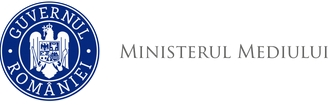 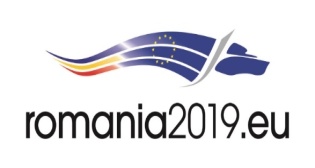 Agenţia Naţională pentru Protecţia MediuluiAUTORIZAŢIE INTEGRATĂ DE MEDIUOperator: S.C. DEMECO SRL Adresa: BACĂU,  Str. Chimiei, nr. 6A, jud. Bacău.Punct de lucru: S.C. DEMECO SRL Locaţia activităţii: oraș Popești-Leordeni, str. Lt.Maj.Av. Tănase Banciu  nr.39/39A, județ Ilfov, Categoria de activitate conform: Anexei 1 la Legea nr. 278/2013 privind emisiile industriale, Clasificării activităţilor din economia naţională CAEN,Anexei I la Regulamentul (CE) nr. 166/2006 al Parlamentului European şi al Consiliului din 18.01.2006 privind înfiinţarea Registrului European al Poluanţilor Emişi şi Transferaţi, Emisă de: APM IlfovPrezenta autorizatie de mediu isi pastreaza valabilitatea pe toata   perioada in care beneficiarul acesteia obtine viza anuala. DATE DE IDENTIFICARE A OPERATORULUIOperator:  S.C. DEMECO SRL  Sediul social: BACĂU,  Str. Chimiei, nr. 6A, jud. Bacău.Certificat de înregistrare:seria B , nr. 2690853Cod unic de înregistrare: 16514342 din 14.06.2018Numărul de ordine în Registrul Comerţului: J 4/1070/2004Compania părinte: S.C. DEMECO SRL 2. TEMEIUL    LEGALCa urmare a cererii adresate de S.C. DEMECO SRL  cu punctul de lucru oraș Popești-Leordeni, str. Lt.Maj.Av. Tănase Banciu  nr.39/39A, județ Ilfov, înregistrată la APM Ilfov cu 10282/07.06.2018,în baza analizării documentaţiei de susţinere a solicitării pentru obţinerea Autorizaţiei  integrate de mediu, a comentariilor, sesizărilor, punctelor de vedere înregistrate în timpul derulării procedurii;în urma consultării publicului şi a organizării şedinţei de dezbatere publică: la Sediul APM ILFOV, în data de 28.03.2019şi în lipsa comentariilor din partea publicului;în urma evaluării condiţiilor de operare şi a respectării cerinţelor Legii nr. 278/2013 privind emisiile industriale;În conformitate cu prevederile Ord. nr. 1171/05.11.2018 privind procedura de aplicare a vizei anuale a autorizației de mediu și a autorizației integrate de mediu, titularul activității va solicita la autoritatea competentă obținerea vizei, în fiecare an, cu minimum 60 de zile înainte de ziua și luna în care a fost emisă autorizația de mediu sau cu minimum 60 de zile înaintea împlinirii unui an de la obținerea vizei anuale anterioare;în baza O.U.G. nr. 195/2005privind protecţia mediului, aprobată prinLegea nr. 265/2006, cu modificările şi completările ulterioare;în baza O.M. nr. 818/2003, pentru aprobarea Procedurii de emitere a autorizaţiei integrate de mediu, cu modificările şi completările ulterioare;în baza H.G. nr. 19/2017privind organizarea și funcționarea Ministerului Mediului,în baza H.G. nr. 1000/2012 privind reorganizarea şi funcţionarea Agenţiei Naţionale pentru Protecţia Mediului şi a instituţiilor publice aflate în subordinea acesteia;Legea nr. 211/2011 privind regimul deşeurilor, care transpune  Directiva 2008/98/CE a Parlamentului European si a Consiliului din 19.11.2008 privind deseurile si de abrogare a anumitor directive;Legea nr. 249/2015 privind modalitatea de gestionare a ambalajelor şi a deşeurilor de ambalaje;Se vor respecta prevederile Legii apelor nr. 107/1996 cu modificarile si completarile ulterioare;OUG nr. 5/2015 privind deseurile de echipamente electrice si electronice care transpune Directiva 2012/19/UE a Parlamentului European şi a Consiliului din 4 iulie 2012 privind deşeurile de echipamente electrice şi electronice (DEEE);O.M. nr.1399/2032/2009 pentru aprobarea Procedurii privind modul de evidenţă şi raportare a datelor referitoare la baterii şi acumulatori şi la deşeurile de baterii şi    acumulatori;H.G. nr. 173/2000 pentru reglementarea regimului special privind gestiunea şi controlul bifenililor policlorurati şi ale altor compuşi similari ,modificată prin H.G. nr. 291/2005 (Monitorul Oficial nr. 330 din 19 aprilie 2005) şi prin H.G. nr. 975/2007 , completată prin H.G. nr. 210/28.02.2007 pentru modificarea şi completarea unor acte normative care transpun acquis-ul comunitar în domeniul protecţiei mediului;HG 1403/2007 privind refacerea zonelor in care solul, subsolul si ecosistemeleterestre au fost afectate si a HG 1408/2007 privind modalitatile de investigare si          evaluare a poluarii solului si subsolului;   H.G. 124/2003 privind prevenirea, reducerea şi controlul mediului cu azbest, cu modificările şi completările ulterioare;]    Se vor respecta prevederile H.G. nr. 170 din 12 februarie 2004 privind gestionarea         anvelopelor uzate;    Hotărârea nr. 235 din 7 martie 2007 privind gestionarea uleiurilor uzate;     Hotărârea nr. 1.132 din 18 septembrie 2008 (*actualizata*) privind regimul bateriilor     şi acumulatorilor şi al deşeurilor de baterii şi acumulatori;    H.G. nr.1061/2008 privind transportul deşeurilor periculoase şi nepericuloase pe teritoriul României;Hotărârea Guvernului nr. 856/16.08.2002, completata cu H.G.210/2007 privind evidenţa gestiunii deşeurilor  în conformitate cu Catalogul European al Deşeurilor care transpune Decizia nr. 2000/532/CE, amendată de Decizia nr. 2001/119 privind lista deşeurilor refacuta;H.G. nr. 249/2015 privind gestiunea ambalajelor si deseurilor de ambalaje si Ordinului nr. 794/2012 privind procedura de raportare a datelor referitoare la ambalaje si deseuri de ambalaje.Legea nr. 104 din 15 iunie 2011 privind calitatea aerului înconjurător, care transpune DC96/62/CE; DC99/30/CE; DPEC 2000/69/CE; DPEC 2002/3/CE;Hotărârea Guvernului nr. 321/14.04.2005– Republicare, privind evaluarea şi gestionarea zgomotului ambiental care transpune Directiva 2002/49/EC referitoare la evaluarea şi managementul zgomotului în mediul înconjurător – Declaraţia Comisiei formulată în cadrul Comitetului de Conciliere privind evaluarea şi managementul zgomotului refacuta;O.U.G. nr. 68/2007 cu modificarile  ulterioare care transpune prevederile Directivei Consiliului şi Parlamentului European 2004/35/CE privind răspunderea de mediu cu referire la măsurile preventive şi de reparare, publicată în Jurnalul Oficial al Uniunii Europene (JOUE) nr. L 143 din 30 aprilie 2004.Se vor respecta  prevederile  OUG nr. 75/2018 pentru modificarea si completarea unor acte normative in domeniul protectiei mediului si al regimului strainilor.Se vor respecta prevederile Ordinului MM nr. 1171/2018 privind aprobarea Procedurii pentru aplicarea vizei anuale a autorizatiei de mediu si autorizatiei integrate de mediu.Ţinând cont de recomandările documentelor de referinţă privind cele mai bune tehnici disponibile (BREF): - Document de Referinţa asupra Celor Mai Bune Tehnici Disponibile pentru activitatea de tratare a deşeurilor industriale, ediţia: August 2006în condiţiile în care orice emisie rezultată în urma activităţii va fi în conformitate şi nu va depăşi cerinţele legislaţiei de mediu din România, armonizată legislaţiei Uniunii Europene şi prevederilor prezentei autorizaţii,se  emite:     AUTORIZAŢIA  INTEGRATĂ  DE  MEDIU  Pentru funcţionarea instalaţiei:S.C. DEMECO SRL Amplasată în: oraș Popești-Leordeni, str. Lt.Maj.Av. Tănase Banciu  nr.39/39A, județ Ilfov,Operator: S .C. DEMECO SRL Autorizaţia include condiţiile necesare pentru asigurarea că:sunt luate toate măsurile adecvate de prevenire a poluării, în special prin aplicarea celor mai bune tehnici disponibile;nu va fi cauzată nici o poluare semnificativă;este evitată generarea deşeurilor, iar acolo unde deşeurile sunt produse ele sunt recuperate sau în cazul în care recuperarea este imposibilă din punct de vedere tehnic şi economic, deşeurile sunt eliminate evitând sau reducând orice impact asupra mediului;sunt luate măsuri necesare pentru a preveni accidentele şi a limita consecinţele lor;este minimizat impactul semnificativ de mediu produs de anumite condiţii altele decât cele normale de funcţionare;sunt luate măsurile necesare pentru ca în cazul încetării definitive a activităţii să se evite orice risc de poluare şi să se refacă amplasamentul la o stare satisfăcătoare; sunt luate măsurile necesare pentru utilizarea eficientă a energiei.Autorizaţia integrată de mediu conţine cerinţe de monitorizare adecvate descărcărilor de poluanţi care au loc, cu specificarea metodologiei şi frecvenţei de măsurare şi obligaţia de a furniza autorităţii competente datele solicitate de aceasta pentru verificarea conformării cu autorizaţia. Autorizatia de mediu nr. din 09.06.2017 revizuita in data de 10.04.2019 isi inceteaza valabilitatea. Conform prevederilor O.U.G nr. 195/2005 aprobată prin Legea nr. 265/2006, cu modificările şi completările ulterioare, nerespectarea prevederilor autorizaţiei integrate de mediu atrage suspendarea şi/sau anularea acesteia, după caz.Răspunderea pentru corectitudinea informațiilor puse la dispoziția autorității competente pentru protecția mediului și a publicului revine în întregime titularului activității, iar răspunderea pentru corectitudinea raportului de amplasament revine autorului acestuia.          Prezenta autorizaţie integrată de mediu stabileşte condiţiile de functionare din punct de vedere al protecţiei mediului pentru activităţi cu impact asupra mediului, alte condiţii privind functionarea obiectivului vor fi  impuse de autorităţi cu atribuţii în domeniu.        APM ILFOV isi rezerva dreptul de a modifica, a completa prevederile prezentei autorizatii sau de a retrage autorizatia, in conditiile aparitiei unor noi reglementari survenite dupa emiterea acesteia sau ori de cate ori autorizatatea emitenta considera necesar.Autorizatia de mediu pentru care nu se obtine viza anuala isi inceteaza efectele juridice.     3. CATEGORIA DE ACTIVITATECapacitatea de tratare a deșeurilor pe amplasament::tratarea mecanică prin mărunțire cu ajutorul tocătorului în vederea formării amestecurilor pentru fabricile de ciment este de 48 to/zi;tocarea mecanică a deșeurilor SNCU înghețate - 48 to/zi;tocarea mecanică a deșeurilor de lemn-100 tone/lună;crearea amestecurilor destinate valorificării prin coincinerare-: 70 tone/zi;bioremediere/compostare :1500 tone la 1 luna jumatate;stabilizarea deșeurilor prin tratarea cu lianți : 200 tone/zi;tratarea deșeurilor în digestorul Dominator - 3,5 tone/zi;tratarea deșeurilor în digestorul ExBIO -2 tone/zi;dezambalare deșeurilor de SNC- 4 tone/oră;Capacitatea de stocare temporară  pentru deşeurile periculoase – 3500t;Capacitatea de stocare temporară pentru deşeurile nepericuloase – 1500t.       4. DOCUMENTAŢIA DE SOLICITARE-Formularul de solicitare, întocmit conform modelului din anexa nr. 1 la Ord. MMGA nr. 818/2003, cu modificarile si completarile ulterioare;- Raportul de amplasament, întocmit în conformitate cu prevederile Ghidului tehnic general pentru aplicarea procedurii de emitere a autorizaţiei integrate de mediu, aprobat prin OrdinulMAPM  nr. 36/2004, întocmit de ing. Cristina Bradu;-  Dovada achitării tarifului pentru verificarea/analiza solicitării de emitere a autorizatiei integrate de mediu depuse.- Certificat Unic de Inregistrare  nr. 2690853/15.06.2004, J4/1070/14.06.2004, CUI 16514342 si Certificate constatatoare nr.42601/21.11.2014 si 20319 din 08.05.2018 emise de  Oficiul Registrului Comertului de pe lânga Tribunalul Bacău;- Autorizaţie de Gospodărire a Apelor nr.74/15.02.2019, emisă de Administratia Nationala “ Apele Române”- Administraţia Bazinală de Ape Argeș-Vedea, Sistemul de Gospodărire a apelor Ilfov-București;- Constract de inchiriere nr. 940 din 01.09.2015 incheiat cu S.C. GLENCORA IMPEX S.R.L. si act aditional nr. 2 din 30.04.2018.- Contract de comodat nr. 972 din 30.04.2018 incheiat cu S.C. GLENCORA IMPEX S.R.L.- Contract comercial de prestari servicii vidanjare incheiat nr. RMG-62 din 28.10.2015 incheiat cu S.C. ROMGREEN SERVICE S.R.L. si act aditional nr. 1 din 24.05.2016.- Autorizatie Sanitar Veterinara nr. RO-IF-035-COLL/3 din 20.02.2018 emisa de DIRECTIA SANITARA VETERINARA SI PENTRU SIGURANTA ALIMENTELOR ILFOV.-  Raport de incercari/analize nr. 5030SOC, 5031SOC, 5032SOC, 5033SOC din 05.06.2018 emise de LABORATOR DE MEDIU BIOSOL. -    Fise tehnica a produsului     Contract de vânzare-cumpărare nr. 294/27.07.2015 încheiat cu S.C. COMELECTRO IMPORT-EXPORT S.R.L. ;Contract  de  vânzare- cumpărare nr. 01/08.01.2015  încheiat cu ECO METAL COLECT S.R.L.;Contract de prestări servicii nr. 425/11.05.2012 încheiat cu S.C. CCR REBAT RO S.R.L. și anexă la prezentul contract;Contract  de  vânzare- cumpărare nr. 556/26.06..2011  încheiat cu S.C. PLASTIC RECYCLING EXPORT S.R.L. și act adițional nr. 2/27.01.2016;Contract  de vânzare- cumpărare nr. 509/05.06..2012 încheiat  cu S.C. BORSENIA S.R.L. și act adițional nr. 9/28.01.2016;Contract de prestări servicii nr. 3968/09.10.2008 încheiat cu S.C. VIVANI SALUBRITATE S.A.;Contract de prestări servicii nr. 390/14.08.2015 încheiat cu S.C. ALTERNATIVE FUELS ROMÂNIA S.R.L.;Contract  de prestări servicii nr. 118/11.10.2011 încheiat cu S.C. VITALIA SERVICII PENTRU MEDIU-TRATAREA DEȘEURILOR S.R.L.;Contract de vânzare-cumpărare nr. 84 din 15.05.2009 încheiat cu S.C. VRANCART S.A. Ajud;Contract de vânzare-cumpărare nr. 756/01.06.2013 încheiat cu S.C. ECOREC  RECYCLING S.R.L.;Contract nr. 36/15.07.2010 încheiat cu S.C. ITALPLAST GROUP S.R.L. și act adițional nr. 4;Contract de vânzare nr. 792 /12.11.2010 încheiat cu S.C. ROMBAT S.A.  Bistrița;Contract de vânzare-cumpărare nr. 12/13.01.2010 încheiat cu S.C. REMAT SCHOLZ  FILIALA MOLDOVA S.R.L.;Contact  de prestări -servicii nr. 453/09.04.2013 încheiat cu S.C. GENTOIL S.R.L. și act adițional nr. 12/28.01.2016;Contract nr. 019726/05.07.2013 încheiat cu S.C. ENVISAN NV BELGIA -SUCURSALA PITEȘTI;Contract  de prestări servicii nr. 1900/16.09.2014 încheiat cu S.C. SYSTEMS OF ECOLOGYCAL SOLUTIONS S.R.L și act adițional la prezentul contract;Contract de transport nr. 101/09.03.2009 încheiat cu S.C. GLENCORA IMPEX S.R.L.Contract pentru predare deseuri animaliere nr. 36C din 05.01.2018 incheiat S.C. BIOCARNIC ESCO S.R.L.Raport de incercari/analize aer imisii nr. 110371 din 29.11.2018 emis de LABORATOR DE MEDIU BIOSOL. -   Decizia etapei de incadrare nr. 59 din 28.03.2018 emisa de APM ILFOV.Anexe:-  Plan de prevenire şi combatere a poluărilor accidentale;-  Plan de interventie in caz de incendiu;-  Plan de încadrare în zonă; Plan de situaţie.5. MANAGEMENTUL ACTIVITĂŢII5.1. Acţiuni de control 5.1.1. Operatorul va lua toate măsurile care să asigure că nicio poluare importantă nu va fi cauzată.5.1.2. Operatorul va lua toate măsurile de prevenire eficientă a poluării, în special prin recurgerea la cele mai bune tehnici disponibile.5.1.3. Operatorul trebuie să ia măsuri astfel încât toate activităţile ce se desfăşoară pe amplasament să nu determine deteriorarea sau perturbarea semnificativă a factorilor de mediu din afara limitelor acestuia.5.1.4.Operatorul are obligaţiasă respecte condiţiile prevăzute în prezenta autorizaţie integrată de mediu.5.1.5. In cazul constatării oricăror  neconformităţi cu prevederile AIM, operatorul are următoarele obligaţii:a) să informeze imediat ACPM cu emiterea AIM;b) să ia toate măsurile necesare pentru restabilirea conformităţii, în cel mai scurt timp posibil, potrivit condiţiilor din AIM;c) să ia orice măsură suplimentară pe care ACPM o consideră necesară pentru restabilirea conformităţii;d) să întrerupă operarea instalaţiei în totalitate sau a unor părţi relevante din aceasta, în cazul în care neconformitatea constatată reprezintă un pericol imediat pentru sănătatea umană sau are un impact advers semnificativ asupra mediului, pînă la restabilirea conformităţii.  5.1.6. Operatorul trebuie să stabilească şi să menţină un Sistem de Management al Autorizaţiei de Mediu (SMA), care trebuie să îndeplinească cerinţele prezentei autorizaţii. SMA va evalua toate operaţiunile şi va revizui toate opţiunile accesibile pentru utilizarea unei tehnologii mai curate,  evitarea producerii şi/sau minimizarea cantităţilor de deşeuri.5.1.7. Sistemul de management de mediu va include cel puţin:implementarea unei ierarhii transparente a atribuţiilor personalului responsabil cu sistemul de management;pregătirea şi publicarea unui raport anual al performanţelor de mediu;stabilirea unor norme de mediu interne, care vor fi revizuite în mod regulat şi publicate în raportul anual;evaluarea riscului în mod regulat pentru a identifica pericolele unor accidente asupra factorilor de mediu;compararea cu limitele admise şi înregistrarea datelor cu privire la consumul de energie şi apă, generarea deşeurilor;implementarea unui program adecvat de instruire pentru personal;aplicarea bunelor practici de întreţinere pentru a asigura buna funcţionare a mecanismelor tehnice.5.1.8. Operatorul va stabili şi menţine proceduri de identificare şi păstrare a înregistrărilor privitoare la mediu cuprinzând:responsabilităţi;evidenţele de întreţinere;registre de monitorizare;rezultatele analizelor; rezultatele auditurilor;evidenţa privind sesizările şi incidentele;evidenţe privind instruirile.5.2. Conştientizare şi instruire5.2.1. Operatorul trebuie să stabilească şi să menţină proceduri pentru realizarea de instruiri adecvate privind protecţia mediului pentru toţi angajaţii a căror activitate poate avea efect semnificativ asupra mediului, asigurând păstrarea documentelor privind instruirile efectuate. 5.2.2. Personalul, care are sarcini clar desemnate, trebuie să fie calificat conform specificului instalaţiei, pe bază de studii, instruiri şi/sau experienţă adecvată. 5.2.3. Personalul care are sarcini clar desemnate în domeniul gestiunii deşeurilor, inclusiv al deşeurilor periculoase, trebuie să fie instruit în acest domeniu, ca urmare a absolvirii unor cursuri de specialitate, conform prevederilor art. 22 alin (4) din Legea 211/2011 privind regimul deşeurilor.  5.2.4. Un exemplar din prezenta autorizaţie trebuie să rămână, în orice moment, accesibil personalului desemnat cu atribuţii în domeniul protecţiei mediului. 5.3. Plan de acţiuni – nu este cazul.6. MATERII  PRIME  ŞI MATERIALE  AUXILIARE6.1.  Operatorul va utiliza următoarele materii prime descrise în documentaţie, conforme cu cele mai bune practici disponibile aplicabile, atât în ceea ce priveşte cantităţile, cât  şi modul  de depozitare.  Principala materie prima o reprezinta deseurile colectate, prezentate in anexa.           Titularul de activitate, in conditiile prezentei autorizatii va folosi materiile prime descrise in documentatie, conforme cu cele mai bune tehnici disponibile, atat in ceea ce priveste cantitatile, cat si modul de depozitare temporara / tratare conform activitatilor descrise la cap. 3. 6.2. Materii prime auxiliare6.3. Substanţe şi amestecuri chimice periculoase folosite în procesul de producţie Nu este cazul. 6.3.1.Operatorul nu utilizează în cadrul proceselor substanţe chimice periculoase ambalate, etichetate, clasificate în conformitate cuRegulamentul nr. 1272/2008privind clasificarea, ambalarea, etichetarea substanţelor şi preparatelor chimice periculoase. Operatorul va deţine pe amplasament fişele tehnice de securitate pentru substanţele şi preparatele chimice periculoase pe care le utilizează, editate în limba română, conform Regulamentului CE 1907/2006 REACH privind înregistrarea, evaluarea, autorizarea şi restricţionarea substanţelor chimice, dacă este cazul.  6.3.2. Operatorul va solicitade la furnizoriisubstanţelor şi preparatelor chimice utilizate  dovada preînregistrării/înregistrării la Agenţia Europeană de Chimicale, conform Regulamentului 1907/2006/CEE privind înregistrarea, evaluarea, autorizarea şi restricţionarea substanţelor chimice (REACH), dacă este cazul.6.3.3. Substanţe şi amestecuri chimice periculoase folosite în laborator – nu este cazul.7. RESURSE: APĂ, ENERGIE, GAZE NATURALE7.1.  Apă Modul de alimentare cu apă şi evacuare a apelor uzate şi pluviale este reglementat prin Autorizatia de gospodarire a apelor nr. 74/IF din 15.02.2019 emisa de Administratia Nationala „Apele Romane”.7.1.1. Alimentarea cu apăSusa de alimentare cu apă brută din subteran prin intermediul unui foraj cu H=35m Instalația de captare a apeiForajul de alimentare cu apă este echipat cu o pompă submersibilă tip Torpedo Qexpl(l/s)= 1,0Rețeaua de distribuţie a apei este realizată din conducte PEHD și PPR cu Dn=18-32mm și L=140m.Apa necesară pentru stingerea incendiului este stocată într-un bazin de retenție ape pluviale, din beton armat cu V1= 60m3, montat îngropat.Pe amplasament este montată o instalație de hidranți interiori de tip aer-apă, care este     compusă din:5 hidranți interiori de incendiu, racordați la o rețea de apă rece.          Lângă rezervorul existent este montata stație de pompe, cu racordurile aferente și care vor avea următoarele caracteristici:număr jeturi în funcțiune simultană 2debitul de apă este de qi-4,2 litri/sec.timpul teoretic de funcționare este de 10 min.Necesar total de apă:Debite și volume de apă autorizate: Q zi med =4,64m3/zi(0,054 l/s); Q zi max =5,56m3/zi(0,064 l/s); Q minzi =3,71m3/zi(0,043 l/s), din care:consum în scop igienico-sanitar: Q zi med =1,06m3/zi(0,012l/s); Q zi max =1,27m3/zi(0,015 l/s); Q min =0,85m3/zi(0,010/s);în scop tehnologicconsum spălare și dezinfecție mașini transport deșeuri: Q zi med =1,5m3/zi(0,017 l/s); Q zi max =1,44m3/zi(0,016 l/s); Q min zi =0,96m3/zi(0,011 l/s);igienizare suprafețe interioare: Q zi med =1,5m3/zi(0,017 l/s); Q zi max =1,8m3/zi(0,021 l/s); Q min zi =0,85m3/zi(0,014 l/s);consum în fluxul tehnologic mașina de dezambalare și spălare/ decontaminare ambalaje: Q zi med =0,175m3/zi(0,002 l/s); Q zi max =0,210m3/zi(0,002 l/s); Q min =0,140m3/zi(0,001/s);consum pentru udat spații verzi și refacere rezervă PSI: Q zi med =0,70m3/zi(0,008 l/s); Q zi max =0,84m3/zi(0,01 l/s); Q min =0,560m3/zi(0,006/s);Cerință totală de apă:consum în scop igienico-sanitar: Q zi med =1,30m3/zi(0,015l/s); Q zi max =1,55m3/zi(0,018 l/s); Q min =1,04m3/zi(0,012/s);în scop tehnologicconsum spălare și dezinfecție mașini transport deșeuri: Q zi med =1,47m3/zi(0,017 l/s); Q zi max =1,76m3/zi(0,02 l/s); Q min zi =1,18m3/zi(0,014 l/s);igienizare suprafețe interioare: Q zi med =1,84m3/zi(0,021 l/s); Q zi max =2,2m3/zi(0,026 l/s); Q min zi =1,47m3/zi(0,017 l/s);consum în fluxul tehnologic mașina de dezambalare și spălare/ decontaminare ambalaje: Q zi med =0,214m3/zi(0,002l/s); Q zi max =0,257m3/zi(0,003 l/s); Q min =0,171m3/zi(0,0021/s);consum pentru udat spații verzi și refacere rezervă PSI: Q zi med =0,86m3/zi(0,010 l/s); Q zi max =1,03m3/zi(0,012 l/s); Q min =0,69m3/zi(0,008/s);Grad de recirculare a apei :  Nu este cazul.7.1.2.  Evacuarea apelor uzate şi pluvialeApele uzate menajere  sunt evacuate într-un bazin vidanjabil etanș din beton armat cu V2=45m3.Prestația de vidanjare este efectuată de SC ROMGREEN SERVICE SRL, conform Contractului de prestări servicii nr.RMG-62bis/28.10.2015 și a actului aditional nr.1/24.05.2016.Apele uzate rezultate de la igienizarea halei impreună cu eventualele scurgeri accidentale de deșeuri lichide, sunt colectate prin intermediul unor rigole din interiorul halei și evacuate într-o bașă etanșă, din beton armat, cu V3=30 m3, de unde sunt preluate și trimise la tratare/eliminare de către beneficiar în calitate de operator autorizat.Apele rezultate de la spălarea și dezinfecția mașinilor,împreună cu apele pluviale din această zonă sunt trecute prin separatorul de grăsimi  după care, împreună cu apa de condens de la camera frigorifică sunt evacuate într-o bașă de material plastic tip IBC cu V4= 2m3 de unde sunt colectate și trimise la tratare/eliminare de către beneficiar în calitate de operator autorizat.Apele rezultate de la spălarea și decontaminarea ambalajelor sunt colectate în IBC cu V5 =1m3  și de unde sunt preluate și sunt trimise la tratare /eliminare de către beneficiar în calitate operator autorizat.Apele pluviale provenite de pe acoperișul halei sunt colectate în bazinul de retenție din beton armat cu V1= 60 m3, surplusul fiind utilizat la udarea spațiilor verzi din incinta obiectivului.Apele pluviale colectate de pe suprafața platformelor betonate sunt dirijate către un separator de hidrocarburi, după care sunt dirijate catre bazinul de retenție subteran cu capacitatea de V6= 60m3 de unde sunt folosite la întreținerea spațiilor verzi din aceeași incintă.Apele pluviale colectate din zona de stabilizare  cu liant (eventualele scurgeri accidentale) sunt colectate în bazinul din PVC V7= 2m3 de sunt preluate și sunt trimise la tratare /eliminare de către beneficiar în calitate de operator autorizat.Apele uzate evacuate se vor încadra în prevederile HG 352/2005-NTPA 002.Rețeaua de canalizareRețeaua de canalizare ape uzate menajereeste realizată din conducte din PVC-KG cu Dn=200mm și L=30m.Rețeaua de canalizare ape pluviale de pe suprafața platformelor betonateeste realizată din conducte din PVC Dn=200-300mm și L=24m.7.1.3.   Ape subteranePe amplasament nu există emisii directe sau indirecte de substanţe/produse/ deşeuri din instalaţii în apele subterane.  7.2. Utilizarea eficientă a resurselor energetice 7.2.1.  Operatorul trebuie să ia măsuri pentru a minimiza consumul de energie de orice tip.7.2.2. Operatorul trebuie sa identifice şi să implementeze tehnicile de eficientizare energetică, conform celor mai bune tehnici disponibile, optimizarea izolaţiilor pentru evitarea pierderilor de caldură.7.2.3. Operatorul va înregistra anual consumul total de energie (electricitate, gaz) utilizată pe amplasament. Alimentarea cu energie electrică a halelor și anexelor (camera de frig, facilitatea de spălare a ambalajelor, asigurarea energiei necesare folosirii aparatului sub presiune folosite la spălarea ambalajelor sau pentru funcționarea Aparatului de dezambalare și a Digestoarelor se va realiza prin branșament trifazat(50 Hz, 400 V) din rețeaua existentă a SC GLENCORA SA.Consumul de energie: Consumul estimat este de 1000 kW/an.7.3. Gaze naturale/CombustibiliNu este cazul.           Depozitul nu este încălzit. Incălzirea birourilor se face cu calorifere electrice.In situatia intreuperii alimentarii cu energie electrica din reteaua din zona se trece pe alimentarea cu energie electrica din sursa de rezerva (generator).8. DESCRIEREA INSTALAŢIEI ŞI A FLUXURILOR TEHNOLOGICE EXISTENTE  PE   AMPLASAMENT8.1. Descrierea Coordonatele geografice ale amplasamentului: Amplasare în teritoriu:   situat în intravilanul orașului Popești Leordeni, județul Ilfov , în UTR 4, zona cu destinație industrie, depozitare, servicii și utilități publice conform PUG aprobat cu HCL Popești Leordeni nr.08/21.02.2002 prelungită cu HCL Popești Leordeni nr.11/27.02.2012, respectiv HCL Popești Leordeni nr.19/27.03.2014.Vecinătăţi: Nord- teren agricol      Sud- SC SARLO DESIGN SRL      Est- CAP MAI AVICOLA VOLUNTARI      Vest- SC VIPOL SRLPoziţionarea în raport cu ariile naturale protejateNu este cazul. Bilanțul teritorial:Spațiul închiriat de către SC DEMECO SRL, are o suprafață totală de 9180 m2 și este organizat astfel:Lotul I, tarla 20/6, parcelele A8, A8/1,11:suprafață totală teren:6936 m2suprafață construită:2676 m2suprafață trotuare, alei pietonale și auto, parcare 600 m2suprafață platformă betonată hală C1 și C2 1200  m2suprafață platformă bioremediere 1073 m2suprafață spații verzi 1387 m2(20%)Lotul 2,tarla 20/6 parcelele A8, A8/1, 11suprafață totală teren:2244 m2suprafață construită:386 m2suprafață trotuare, alei pietonale și auto, 675 m2suprafață platformă betonată 510  m2suprafață spații verzi 673 m2(30%)construcție cu suprafața de 252 m2, cu destinația laborator+grup sanitar personal angajat;construcție cu suprafața de 41 m2, cu destinația birourispațiu de decontaminare ambalaje 30 m2cameră de frig 50 m2Unităti structurale pe amplasament:-Hala C1 cu suprafața de 299,22 m2, -Platformă aferentă Halei C1 -600m2- Hala C2 cu suprafața de 1016,42 m2.-Platformă aferentă Halei C2- Platformă pentru  bioremediere sau compostare,  pe o suprafață de 1073 m2- Construcție cu suprafața de 252 m2, cu destinația laborator+grup sanitar personal angajat;-Construcție cu suprafața de 41 m2, cu destinația birouri;-Spațiu de decontaminare ambalaje - 30mp;- Cameră de frig-50m2.- Platformă betonată aferentă Lotului II pentru  stabilizate/ inertizate deșeuri cu suprafața de 510 m2Dotările aferente activității sunt:cântar platformă, instalație Bachuss, presă de balotat, 2 tocătoarecapacitate 3tone/oră, încărcator frontal,motostivuitor, 2 habe metalice cu capacitatea de 70 mc, panouri mobile de beton prefabricat asemănător bordurilor, cu dimensiuni de 400 mm și 120 mm pentru platforma de bioremediere și panouri asemănătoare pentru activitățile de inertizare/stabilizare cu lianțimașina de separat ambalaje DominatorP2500,cu o capacitate de cca 4.8 to/ora.digestor Dominatordigestor ExBio1 generator de 65 KWA   1 generator de 7.6 KWAambalaje constând din:butoaie fretate, canistre metalice, sticle, recipienți din material plastic, motostivuitor, transpaleți pe role, conainere metalice din plase acoperite cu tablă cu capac. de 30 mc fiecare, prevăzute cu sistem Abroll, recipienți de depozitare de 1000l și 2000l, pompă sumersibilă, generator, containere de 0,8-34 mc, paleți, saci de hartie, canistre , IBC, saci, big-bags,ambalaje pentru depozitarea produselor rezultate din digestoare.8.2. Dotările aferente activității sunt:Instalații și facilități Instalaţii din dotareinstalație Bachuss, presă de balotat, 2 tocătoare capacitate 3tone/oră, încărcator frontal, motostivuitor, 2 habe metalice cu capacitatea de 70 mc, panouri mobile de beton prefabricat asemănător bordurilor pentru platforma de bioremediere și panouri asemănătoare pentru activitățile de inertizare/stabilizare cu lianțiinstalații pentru tratare SNCUmașina de separat ambalaje Dominator P2500, cu o capacitate de cca 4.8 to/ora.Digestor DominatorDigestor ExBioambalaje pentru depozitarea produselor rezultate din digestoare.Alte facilitățicântar platformă,1 generator de 65 KWA1 generator de 7.6 KWAambalaje constând din:butoaie fretate, canistre metalice, sticle, recipienți din material plastic, motostivuitor, transpaleți pe role, conainere metalice din plase acoperite cu tablă cu capac. de 30 mc fiecare, prevăzute cu sistem Abroll, recipienți de depozitare de 1000l și 2000l, pompă sumersibilă,  containere de 0,8-34 mc, paleți, saci de hartie, canistre , IBC, saci, big-bags.8.3.   Descrierea principalelor activităţi şi procese8.3.1. Colectarea deșeurilor.             Societatea va prelua de la generatori deșeuri industriale (periculoase și nepericuloase) și deșeuri  de echipamente electrice și electronice (DEEE). Deșeurile periculoase și nepericuloase care fac obiectul colectării sunt menționate în Anexele 1-2: Anexa nr.1 -“Lista deșeurilor colectate de SC DEMECO SRL”, ce cuprinde codurile de deșeuri potrivit  Listei cuprinzând deșeurile din Hotărirea de Guvern nr. 856 din 16 august 2002 privind evidenţa gestiunii deşeurilor şi pentru aprobarea listei cuprinzând deşeurile, inclusiv deşeurile periculoase; și categorii de echipamente electrice si electronice, din HG nr. 5/2015 privind deşeurile de echipamente electrice şi electronice. Anexa nr.2  Lista deșeurilor supuse tratării pe fiecare categorie de activitate           Transportul deșeurilor se realizează pe baza contractelor încheiate cu firme de transport autorizate .           Colectarea deșeurilor se face în baza contractelor încheiate cu generatorii, care pun la dispoziție date referitoare la caracteristicele deșeurilor, a modului de ambalare a acestora precum și a cantităților care trebuiesc preluate.            Transportul va fi efectuat de societăți autorizate sau înregistrate, însoţit de toate documentele necesare prevăzute de legislaţia în vigoare, respectiv Anexele prevăzute în HG 1061/2008, cu modificările și completările ulterioare.             Nu se vor prelua pentru stocare temporară deșeurile periculoase care au caracter radioactiv sau exploziv.Preluarea deșeurilor se va face în următoarele ambalaje:pentru lichide inflamabile (cu punct de aprindere < 50 °C ) – butoaie metalice, butoaie fretate, canistre metalice, sticle.pentru lichide inflamabile (cu punct de aprindere >50 °C ) – recipienți din metal sau material plastic, butoaie, canistre, flacoane , sticle.în recipienți din metal sau plastic, butoaie, damigene, cele care se prezintă sub formă de pastă în containere (cu capacități intre 0,8 – 34 m³),butoaie metalice sau alte butoaie, cutii, saci  din hârtie sau material plastic, în baloți sau pe  ambalaj de lemn / palet, majoritatea deșeurilor solide          Tipuri de ambalaje folosite: Big bags, IBC, saci plastic, cutii plastic, paleți lemn/plastic           Deşeurile preluate trebuie să fie însoţite de Fişa deşeului și să fie inscripționate.Colectarea şi transportul deşeurilor se va face astfel încât să se evite amestecarea acestor deşeuri.8.3.2. Recepția deșeurilorDeșeurile transportate la punctul de lucru, sunt recepționate de către personalul specializat al Societății care verifică la preluare actele care au însoțit transportul, respectiv:Avizul de însoțire;Procesul verbal de predare-primire;Anexele de transport:anexa 1 dacă generatorul va preda peste o tonă de deșeuri/ananexa 2 dacă transportul contine deșeuri cu caracter periculosanexa 3 dacă transportul conține deșeuri cu caracter nepericulosFișa de siguranță a deșeurilor, semnată și ștampilată de către generator.          La sosire se face inspecția vizuală a deșeurilor, respectiv a modului de ambalare, etichetare, a acestora.          Nu vor fi descărcate în vederea depozitării temporare mașinile care au efectuat transportul fără a fi însoțite de documentele enunțate, sau a deșeurilor al cărui  conținut nu poate fi identificat.          In cazuri excepționale și numai cu acordul șefului punctului de lucru se pot descărca deșeurile, acesta urmând ca după descărcare și cântărire, să solicite rapoarte de încercări/buletine de analiză de la generatorul deșeurilor. Pentru deșeurile recepționate care nu corespund codului de deșeu pe care a fost încadrat inițial de generator, acestea  sunt depozitate separat, în carantină, până la clarificarea situației. Imediat după depozitare se întocmește Proces Verbal de neconformitate,  (conform procedurilor si instrucțiunilor de lucru proprii).           Recepția calitativă și cantitativă, se efectuează de către o persoană  instruită, care are responsabilitatea să intervină în caz de poluare accidentală.Recepția calitativă a deșeurilor constă în:Se verifică dacă toate deșeurile sunt ambalate și securizate. Se verifică ca fiecare ambalaj să fie inscripționat în vederea identificării.Deșeurile care sunt ambalate necorespunzator și care prezintă risc de poluare trebuie să fie reambalate și reetichetate corespunzător.Deșeurile descărcate trebuie sortate și trimise la depozitare pe clase de deșeuri.Depozitarea temporară a deşeurilor se va face separat pe diferite categorii de deşeuri, astfel încât să se poată asigura un grad ridicat de protecţie a mediului şi a sănătăţii populaţiei cu includerea asigurării trasabilităţii de la locul de generare la destinaţia finală.Recepția cantitativă a deșeurilor constă în:Fiecare lot  recepționat și cântarit, înregistrat și trimis la  depozitare temporară .Este interzisă introducerea în depozit a deșeurilor necântărite.Rezultatele cântăririi sunt înregistrate.Predare documenteDupă efectuarea cântăririi, se completeazaă Procesul Verbal de predare-primire a deșeurilor,  lotul de deșeuri este  descărcat.Dacă a fost întocmit Proces Verbal de neconformitate, acesta este transmis șefului punctului de lucru în vederea eliminării neconformității. Bonul de cântar, avizul de însoțire a mărfii, procesul verbal de predare-primire, anexa transport și fișa  de siguranță sunt predate de către șeful depozitului, șefului punctului de lucru în vederea operării datelor în sistemul electronic. 8.3.3. Sortarea deseurilor              Sortarea  deșeurilor  preluate și trimiterea acestora în zonele specifice se face în funcție de procesul de tratare la care vor fi supuse sau în vederea depozitării temporare. 8.3.4. Pretratarea deșeurilor Reambalare (unde este cazul)          Deșeurile recepționate care din motive de siguranță, necesită reambalare datorită faptului că acesta a fost deteriorat ca urmare a manipularii la încărcare -  descărcare, transport, de asemenea în cazul DEEE-urilor pentru a se reduce volumul ocupat la depozitare, vor fi reambalate. Dacă ambalajul în care a fost preluat deșeul păstrează în condiții de siguranță deșeul acesta nu se îndepărtează, reambalarea în acest caz constând doar în  foliere. In cazul când ambalajul, în urma manipulării a fost deteriorat, deșeurile se ambalează în recipienți corespunzători caracteristicilor deșeurilor, cu rezistența chimică la acestea. Ambalajul original, contaminat, se depozitează separat în vederea tratării prin tocare, sau trimitere la incinerare.            In cazul  DEEE-urilor depozitarea se face într-o zonă special amenajată și delimitată din hală.             Manipularea deşeurilor are drept scop dirijarea acestora în perimetrul spațiului  de stocare temporară în vederea asigurării:condiţiilor de siguranţă pe timpul depozitării temporare;păstrării diferitelor categorii de deşeuri separate între ele;păstrării deşeurilor în funcţie de data intrării în facilitatea de stocare temporară şi de metoda de tratare, precum și gestionare ulterioară (eliminare/valorificare)condiţiilor de livrare pentru transportul către instalaţiile de eliminare sau valorificare.8.3.5. Tratarea deșeurilor8.3.5.1.Tocarea deșeurilor prin mărunțire            Tocătorul folosit în vederea mărunțirii deșeurilor este un utilaj specializat pentru tocarea-mărunțirea deșeurilor de lemn,carton, hârtie, textile, plastic, ambalaje metalice cu pereți subțiri (doze, bidoane, spray-uri, etc)și care v-a fi amplasat în compartimentul C1 al halei de pe lotul I.            Deșeurile care urmează să fie tocate, în funcție de folosința ulterioară, sunt preluate, tocate și trimise cu ajutorul bandei transportoare la încărcare, în abrollurile care se află pe platforma betonată aferentă halei C1.Activitatea de tratare a deșeurilor nepericuloase –preparare combustibil alternativ solid, nepericulos-cod 19 12 12 alte deșeuri(inclusiv amestecuri de material) de la tratarea mecanică a deșeurilor, altele decat cele specificate la 19 12 11*  cod 19.12.10 deșeuri combustibile (combustibili derivați din rebuturi)            Combustibilul alternativ solid nepericulos va fi un amestec omogen de deșeuri(material plastic, polistiren, hârtie și carton, textile, cauciuc, lemn, folii sau diverse ambalaje), sortate, depozitate temporar, tratate prin mărunțire.Amestecul de deșeuri se face prin rețeta proprie, astfel încât acesta să poată fi folosit pentru coincinerare în fabricile de ciment în baza contractelor încheiate de societate.In cazul în care, deșeurile colectate nu se pretează pentru prepararea combustibililor alternativi-din motive ce țin de compozitie, stare de agregare și proprietăți fizico-chimice-acestea vor fi eliminate prin firme autorizate, fie pe aceleași coduri pe care au fost colectate, fie pe coduri rezultate în urma tratării lor.           Producerea combustibilului alternativ se realizează cu ajutorul instalației de mărunțire, separare și omogenizare(tocător) Activitatea de tratare a deseurilor periculoase –preparare combustibil alternativ solid, -cod 19 12 11* alte deșeuri(inclusiv amestecuri de material) de la tratarea mecanică a deșeurilor             Combustibilul alternativ solid periculos este un amestec de deșeuri(plastic, polistiren, hârtie și carton, textile, cauciuc, lemn, folii sau diverse ambalaje cu conținut de substanțe periculoase, deșeuri uleioase cu putere calorifică mare,deșeuri organice pe baza de hidrocarburi și material de adaos-ex. Ambalaje care conțin reziduuri sau sunt contaminate cu substanțe periculoase, absorbați, materiale filtrante, materiale de lustruire, iîmbrăcăminte de protecție cu conținut de substanțe periculoase, lacuri și vopsele, reziduuri petroliere) sortate și maruntite.Amestecul de deșeuri se face prin rețeta proprie, astfel încât acesta să poată fi folosit prin coincinerare în fabricile de ciment. In cazul in care, deșeurile colectate nu se pretează pentru prepararea combustibililor alternativ-din motive ce țin de compoziție, stare de agregare și proprietăți fizico-chimice-acestea vor fi trimise la eliminare către firme autorizate, fie pe aceleași coduri pe care au fost colectate fie pe coduri rezultate în urma tratării lor.             Producerea acestuia se realizează prin același procesul tehnologic ca și la cel descris la obținerea preparare combustibil alternativ solid, nepericulos-cod 19 12 12 cu ajutorul instalației de mărunțire, separare și omogenizare 8.3.5.2.Prepararea combustibilului alternativ pastos cod 19 02 04* deşeuri preamestecate conţinând cel puţin un deşeu periculoscod19 02 08* deşeuri lichide combustibile cu conţinut de substanţe periculoase         Combustibilul alternativ păstos, este un amestec omogen de deșeuri de tip șlam petrolier rezultat din activitățile curente ale industriei petroliere, respectiv din decantări ale petrolului, din spălări ale tancurilor petroliere, reziduuri provenite din urma procesării petrolului.Amestecul de deșeuri se face prin rețeta proprie, astfel încât acesta să poată fi folosit pentru coincinerare în fabricile de producție ciment.In urma procesului de decantare și separare a acestor tipuri de deșeuri, sedimentul rezultat va fi valorificat prin introducerea sa în procesul tehnologic de obținere a combustibilului alternative, iar apele rezultate vor fi predate către valorificatori/eliminatori autorizați.Materialul rezultat este alimentat cu ajutorul buldoexcavatorului în 2 habe cu agitatoare cu o capacitatea de 70 mc fiecare, până la obţinerea unui produs omogen pompabil.Combustibilul astfel realizat, se evacuează cu ajutorul buldoexcavatorului și este încărcat în containere etanșe și expediat către fabricile de ciment.Tocarea deșeurilor de lemn        Urmând același procedeu în procesul tratare prin mărunțire, pot fi introduce în tocător doar deșeuri de lemne, necontaminate, care urmează același proces, acestea se pot încărca în diverse ambalaje, în funcție de destinația ulterioară. Acestea vor fi predate societăților care îl vor folosi ca strat de acoperire a amplasamentelor care trebuie protejate temporar sau producătorilor de peleți. 8.3.5.4 Presarea și Balotarea           Activitatea de tratare a deșeurilor nepericuloase prin sortare, presare și balotare, este operațiune de valoricare a deșeurilor R12, încadrată conform Anexei 3 a Legii 211/2011, cu modificările și completările ulterioare.În hala C1, se va amenaja, separat și un spațiu în care va funcționa și o presă de balotat.           Pentru reducerea volumului deșeurilor reciclabile de hârtie, plastice, materiale textile, în vederea eficientizării transportului, a economisirii spațiului de depozitare, deșeurile vor fi balotate cu ajutorul presei, după care baloții vor fi depuși în ordine, într-un spațiu destinat, vor fi inscripționați cu codul de deșeu corespunzător. În momentul creării unui stoc rentabil la transport baloții vor fi trimiși la societăți autorizate în vederea reciclării.8.3.5.5  Bioremedierea           Decontaminarea solurilor poluate prin bioremediere se foloseşte ca metodă de tratare pentru solurile contaminate cu produse petroliere. Această activitate se va desfășura pe platforma aferentă halei C2, pe un spațiu de 1037m2.            Suprafața pe care se vor desfășura activitățile de bioremediere, vor fi înconjurate de  panouri mobile de beton prefabricate, asemănătoare bordurilor(cu dimensiuni de aproximativ 400 mm și 120mm) care vor asigura zona pentru prevenirea scurgerii apelor pluviale de suprafață către zonele învecinate, fiind utilă în perioadele cu precipitații extreme.             Platforma este prevăzută cu rigole colectoare ale eventualelor scurgeri, care se sunt trecute prin separatorul Criber cu capacitatea de 15mc, iar dupa separare, acestea sunt dirijate in bazinul de retentie cu V2=60m3.În cazuri de intemperii puternice apa din careul înconjurat în care se desfășoară activitatea de bioremediere va fi colectată cu ajutorul unei pompe și va fi colectată în IBC-uri de 1 m3 și refolosită  la tratarea prismelor împreună cu nutrienți..              Activitatea de bioremediere desfășurată de către SC DEMECO SRL cu ajutorul Instalației BACKHUS este reglementată de către Agenția Națională pentru Protecția Mediului, prin autorizația de mediu, nr. nr. 59 din 19.12.2012, rev.8 din 31.05.2019             Cu ajutorul echipamentului, prismele sunt aerate prin procedeul de întoarcere a brazdelor. Echipamentul dispune şi de o instalaţie de umezire a prismei de deşeu şi introducere de enzime, care au rolul de a micşora lanţul de hidrocarburi din poluant, în anumite condiţii de temperatură şi umiditate.Vor fi create două prisme care vor avea înălțimea de 1,5-2,5 m și lungimea între 8-10 m.             Bioremedierea se va realiza în cicluri succesive a căror durată de timp va depinde umiditate şi temperatură. 8.3.5.6  Stabilizarea/inertizare deseuri solide           Tratarea deşeurilor prin procedee fizico-chimice în vederea pregătirii prealabile a acestora înainte de a fi supuse operaţiunilor de valorificare sau eliminare.          Activitatea se va desfăşura în zona Lotului 2, pe o suprafață de 510 m2, Același procedeu de împrejmuire ca și în cazul bioremedierii a spațiului cu borduri mobile, va fi aplicat și în cazul spațiului destinat activității de inertizare/stabilizare cu lianți.Pe platforma betonată, care este prevăzută cu rigole de colectare a apelor pluviale, va fi realizat un careu în care se va desfășura tratarea deșeurilor, eventualele pierderi de lichide sau de ape pluviale pluviale sunt direcționate către bazinul colector ]ngropat  cu volumul de 2m3 și mai departe se trimit prin pompare la societăți autorizate în vederea eliminarii.           Deşeurile sunt aduse cu camioanele punctul  de lucru, unde se realizează cântărirea și înregistrarea acestora, pe baza documentelor de transport. Partea solidă va fi transportată cu excavatorul pe platformă de tratare.          Activitatea de stabilizare cu lianți, constă în tratarea solurilor contaminate cu conţinut de hidrocarburi şi/sau metale grele având ca scop:reglarea pH adăugarea liantului hidraulic duce la formarea fazelor insolubile care fixează substanţele poluante (ex: carbonaţi sau sulfaţi ai metalelor grele) cu reducerea mobilităţii contaminantului atunci când este expus la fluide şi cu legarea contaminantului într-o formă netoxică;Procesul tehnologic constă în:amestecarea deşeurilor (cu conţinut de 25-30% umiditate) cu lianți pe platformă betonată. Dozarea lianților se face în funcţie de conţinutul de hidrocarburi şi metale grele;efectuarea de analize la  loturile de deşeuri ieşite din tratare;          Dupa ce se analizeaza deseul tratat, se incadreaza pe cod deseu 19 93 05 – deseuri stabilizate si se livreaza catre agenti economici autorizati in vederea eliminarii/valorificarii 8.3.5.7. Decontaminarea ambalajelor          Decontaminarea ambalajelor se va face în spațiu special amenajat, pe Lotul 2 în anexa special amenajată cu  suprafața de 30 m2 .           Ambalajele contaminate care au conținut uleiuri, reziduuri petroliere, hidrocarburi sunt curățate cu detergenți și apoi clătite cu apă.          Decontaminarea ambalajelor de mici dimensiuni care au fost contaminate cu lacuri, vopsele, emailuri, se realizează într-o cuvă PVC cu soluție de decapare, după care se introduce într-o cuvă de spălare de decapare într- un bazin IBC mobil de 1mc cu soluție de decapare.          In urma decontaminarii, apele de spălare se vor trimite la instalații de tratare ape uzate industriale iar ambalajele decontaminate catre agenti economici autorizati in vederea valorificarii8.3.5.8. Tratarea deşeurilor nepericuloase – de tip SNCU8.5.3.8.1. Dezambalarea deșeurilor nepericuloase(subproduse nedestinate consumului uman)        În vederea tratării resturilor de alimente și a deșeurilor alimentare expirate, colectate de la hypermarketuri, societatea detine mașina de separare(despachetare) a ambalajelor Dominator (Dimensiuni (mm) - 3300 x 1500 x 1000), cu o capacitate de cca 4.8 to/ora. Echipamentul  se instalează pe platforma betonată din Hala C1, în imediata vecinătate a compartimentului de 299,22m2.Prin introducerea subproduselor nedestinate consumului uman împachetate în ambalaje de tip gips carton, sticle de plastic, cartoane de ouă,etc., datorită forțelor mecanice și centrifuge induse prin acționarea paletelor centrifuge de către un motor electric, se desfac ambalajele care sunt preluate de către un cilindru și transportate în partea laterală pentru evacuare.         Ambalajele rezultate sunt colectate intr-un presscontainer și sunt trimise spre valorificare/eliminare la societăți autorizate.          Subproduselele nedestinate consumului uman dezambalate, ajunse sub forma de pasta denumita biomasa ,este evacuata la partea de jos a instalației ,de unde poate fi depozitata in bazin tip cisterna/IBC in vederea valorificarii prin instalații autorizate de producere a biogazului sau  este introdusa in Instalatia de Deshidratare-Digestor8.3.5.8.2. Tratarea deșeurilor prin deshidratare cu ajutorul Digestoarelor           Digestorul,cu o capacitate de tratare de cca. 3 tone/zi, este situat pe platforma betonată din Hala C1, în imediata vecinătate a echipamentului de despachetare.Introducerea în digestor a subproduselor nedestinate consumului uman dezambalate, se face prin sistemul de alimentare propriu al mașinii, se setează temperatura în functie de cantitatea de microorganisme introdusă.              In urma încălzirii materiei organice din interior se produce abur care este tratat prin vaporizatorul mașinii, filtrat și transformat în apa distilată prin procesul de condensare care este colectat într un IBC mobil și poate fi folosit la biomasa.Materia organică este pe deoparte digestată de către microorganisme și pe de altă parte deshidratată și sterlizată datorită încălzirii acesteia la temperatură ridicată , astfel reușindu-se ca din cantitatea totală introdusă să rezulte un procent cuprins între  8% - 12 % din cantitatea inițială introdusă, care este un compost de bună calitate și cu un conținut caloric ridicat. Procesul complet al unei șarje cuprinse între 2-3,5 tone se desfășoară într-un interval de 18-24 ore în funcție de masa materiei organice.Produsul rezultat (Compost) este stocat și tinut la temperatură de minim 90 de grade în buncărul special construit pentru compost al mașinii până la 10 zile, apoi este descărcat prin ușa specială prevazută în acest sens, de unde se ambaleaza in saci/containere metalice in vederea utilizarii acestuia in diverse activitati(agricultura etc)Intreg procesul tehnologic se desfășoară în sistem închis.             In acest procedeu de deshidratare a deșeurilor alimentare nu intră apa în scop tehnologic însă rezultă condens aproximativ 3-4 l/24 ore care este colectat într –un IBC de 1m3 care mai departe poate fi folosit la biomasa, conform indicațiilor tehnice ale digestorului.           Digestorul ExBio, care are o capacitate maximă de tratare de 2-3 tone/zi în funcție de tipul de deșeuri de SNCU introduse.Deșeurile de SNCU dezambalate sunt alimentate continuu în  Digestorul EX BIO unde sub influența enzimelor și a apei, la temperatură de 350C  are loc o descompunere aerobă de 3. Cantitatea de apă necesară în proces, care este de aproximativ 400 litri, este alimentată cu ajutorul unei cisterne.Încălzirea amestecului din aparat se realizează electric.Descompunerea alimentelor introduse, precum și timpul necesar dezintegrării acestora depinde de enzimele folosite în proces precum și de  microorganismelor care apar în mod natural.. Proteinele sunt în general descompuse în decurs de 4 ore și fibrele în 12 ore. .           Aparatul este dotat cu un sistem de control și atenționare în cazul în care este depășită greutatea de încărcare sau nu este atinsă temperatura apei de reacțe. Dacă conținutul tamburului este prea umed, trebuie redusă alimentarea cu apă.Datorită faptului că, enzimele își pierd efeiciența in timp acestea se suplimentează pe parcurs în funcție de tipul și volumul deșeurilorde SNCU supuse tratării.           Nu se folosesc substanțe chimice pentru curățarea aparatului, acest lucru duce la distrugerea enzimelor.          În timpul funcționării nu se  emana miros în exterior .            La finalul ciclului de tratare  rezultă apă în cantitate de 500 l/ciclu de tratare din care o parte se va refolosi în proces și nutrienți.Restul de apă rezultată se amestecă cu biomasa rezultată din mașina de  dezambalat care este pregătită pentru trimiterea la instalațiile de producerea de biogazProdusele și subprodusele obținute  din activitatea de tratare SNCU8.3.5.9. Depozitare temporară a subproduselor nedestinate consumului uman (SNCU)Camera frig, este o construcție cu suprafața de 50 m2, în care cu ajutorul instalației frig se poate scădea temperatura până la -50C.Aici vor fi depozitate pentru o perioadă  scurtă de timp deșeuri de SNCU(produse de origine animală care nu se mai pretează consumului uman), produse expirate.8.3.5.10. Depozitarea temporară a deşeurilor periculoase care nu intră sub incidenţa pct. 5.4 înaintea oricăreia dintre activităţile prevăzute la pct. 5.1, 5.2, 5.4 şi 5.6, cu o capacitate totală de peste 50 de tone, cu excepţia depozitării temporare, pe amplasamentul unde sunt generate, înaintea colectării.             Depozitarea temporară a deșeurilor care vor fi trimise la valorificare/eliminareStocarea temporară a deșeurilor se va face în spațiul destinat din cadrul halei C2, pe o suprafață de 1067 m2.             Stocarea se face în așa fel încât să fie posibil accesul la oricare clasă de deșeuri și se va aplica principiul first in-first out.             Zonele de stocare vor fi delimitate și marcate, iar containerele vor fi inscripționate cu codul deșeurilor. Containerele care conțin substanțe periculoase sunt închise etanș.Zilnic se execută verificarea acestora.            Nu vor fi preluate la colectare și depozitare temporară deșeuri care au caracter radioactiv sau exploxiv.           Capacitatea de depozitare va fi de 5000 tone, din care 3500 deșeuri periculoase și 1500 tone deșeuri nepericuloase..           Hala este prevăzută cu rigole colectoare ale eventulelor scurgeri accidentate, care vor fi trimise în bașe colectoare.           Deșeurile care urmează să fie doar stocate temporar, se vor aranja în hală, pe grupe de aceeași clasa de periculozitate și a matricei de compatibilitate a deșeurilor în funcție de caracteristicile fizico-chimice pe diferite categorii, în funcţie de proprietăţile fizico-chimice, de compatibilităţi şi de natura substanţelor de stingere care pot fi utilizate pentru fiecare categorie de deşeuri în caz de incendiu.             Deșeurile ambalate în saci sunt așezate pe paleți, pentru evitarea degradării.Deșeurile vor fi stocate în:containere pentru deșeuri periculoasebutoaie pentru deșeuri lichide organice inflamabilebutoaie pentru deșeuri lichide anorganice(acizi și baze)saci sau alte ambalaje pentru deșeuri solide și pulverulente            În vederea evitării scurgerilor de deșeuri lichide se vor utiliza ambalaje/recipienți de calitate corespunzătoare pentru a se evita pierderile de conținut.În cazul scăpărilor accidentale se vor utiliza materiale absorbante(spill sorb, kemsorb, nisip) pentru colectarea acestora.Deșeul rezultat se colectează în ambalaje inscripționate și  vor fi trimise la eliminare prin incinerare.         Perioadele premise pentru depozitarea temporară a deșeurilor:1 an în cazul în care deșeurile stocate temporar urmează să fie eliminate3 ani în cazul în care deșeurile stocate temporar urmează să fie tratate sau valorificate           Gestiunea deșeurilor se va face prin completarea fișelor de gestiune pentru fiecare deșeu, conform prevederilor H.G. 856/2002 și Legii nr. 211/2011 privind regimul deșeurilor cu modificările și completările ulterioare.            SC DEMECO SRL are obligația să asigurare trasabilitatea de la locul de generare la destinaţia finală, și să livreze şi să transporte deşeurile numai la instalaţii autorizate pentru efectuarea operaţiunilor de tratare.           Pe durata efectuării operaţiunilor de colectare, transport şi depozitare temporară a deşeurilor periculoase, deșeurile trebuiesc ambalate şi etichetate potrivit prevederilor Regulamentului (CE) nr. 1.272/2008 al Parlamentului European şi al Consiliului din 16 decembrie 2008 privind clasificarea, etichetarea şi ambalarea substanţelor şi a amestecurilor, de modificare şi de abrogare a directivelor 67/548/CEE şi 1999/45/CE, precum şi de modificare a Regulamentului (CE) nr. 1.907/2006".            SC DEMECO SRL este obligată să deţină buletinele de analiză care caracterizează deşeurile periculoase şi să le transmită, la cerere, autorităţilor competente pentru protecţia mediului.8.3.5.11. Recuperarea materialelor reciclabile sortate:	Activitatea constă în colectarea deşeurilor de la diverşi generatori, sortarea pe categorii şi valorificarea/eliminarea prin firme autorizate. 8.2.1. Schema fluxului tehnologic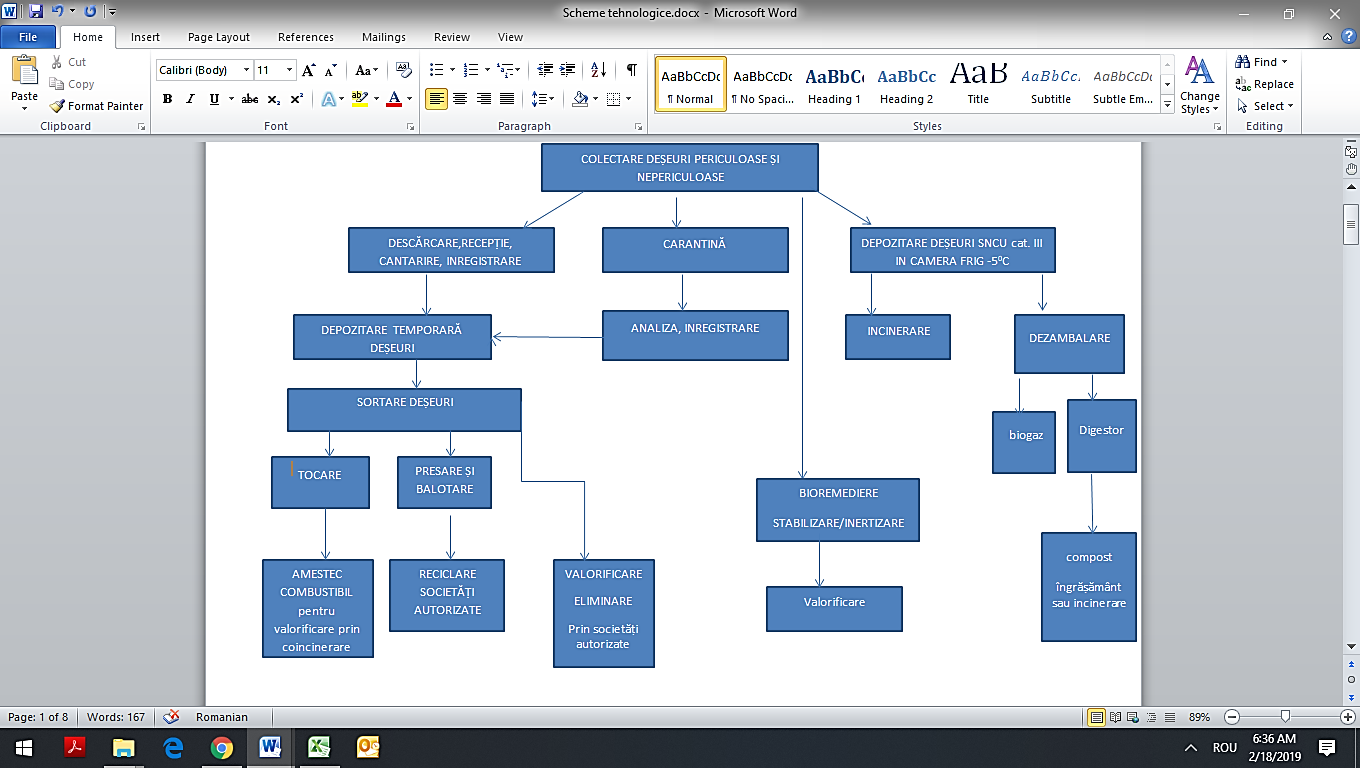 8.3.6. Activităţi conexeSpălarea roților mașinilor și decontaminarea mașinilorProcesul de igienizare prin spălare constă în:-	curățarea spațiilor de depozitare din interiorul autovehiculelor-	curățarea containerelor/ pubelelor, -	curățarea rotilor autovehiculelor8.2.3. Alte condiţii de funcţionare decît cele normale Nu este cazul. 8.3. Tehnici aplicate de societate pentru conformare cu cerinţele BAT pentru activitate-utilizarea tehnicilor de caracterizare a compoziţiei deşeurilor:- sunt utilizate proceduri de recepție/acceptare, identificare și clasificare a deșeurilor, proceduri de verificare ambalaje/ reambalare, depozitare temporară pe compatibilități, conform prevederilor BAT. -instituirea unei zone de recepţie  şi zonă de depozitare:	-sunt utilizate proceduri de recepție/acceptare, identificare și clasificare a deșeurilor, proceduri de verificare ambalaje/ reambalare, depozitare temporară pe compatibilități - Zona de depozitare este prevăzută cu sistem de  de rigole amplasate la nivelul pardoselii și eventualele scurgeri sunt  colectate în bazinele de retenție . Bazinele sunt periodic vidanjate, conținutul fiind preluat de către agenți economici autorizați .- Zonele de recepție și zonele de depozitare sunt în acoperite, ușile sunt adesea închise pentru evitarea emisiilor de miros, praf și zgomot. Şi sunt prevăzute cu sisteme adecvate de ventilare. Accesul în hale se face controlat și supravegheat permanent;-Marcarea și inscripționarea clară a zonelor de depozitare privind cantitatea și caracteristicile periculoase ale deșeurilor depozitate. Precizarea capacității maxime de stocare a amplasamentului ;-Utilizarea de recipienți de stocare a deșeurilor inflamabile conforme cu toate cerințele de siguranță speciale, impuse; -Utilizarea foliilor din plastic pentru acoperirea facilităților deschise de stocare a metrialelor solide ce pot genera emisii de particule/praf; -Depozitarea recipienților și containerelor cu conținut de materiale mirositoare (închise etanș) în incinte închise;- Utilizarea proceduri de inspecție/verificare a modului de recepție, manipulare, preambalare, sortare, etichetare și depozitare temporară a deșeurilor ;-  Inspecția zilnică a stării containerelor și paleților (stabilitate și integritate ) cu consemnarea rezultatelor verificării și a măsurilor întreprinse. - modul de preluare a deşeurilor:Preluarea deșeurilor se va face în următoarele ambalaje: a) pentru lichide inflamabile ( cu punct de aprindere < 50 °C ) – butoaie metalice, butoaie fretate, canistre metalice, sticle. b) pentru lichide inflamabile ( cu punct de aprindere >50 °C ) – recipienți din metal sau material plastic, butoaie, canistre, flacoane, sticle. c) Deșeuri sub formă de pastă: - recipienți din metal sau plastic, butoaie, damigene  d) Deșeuri solide :- containere (între 0,8 – 34 m³) - butoaie metalice sau alte butoaie, cutii - saci din hârtie sau material plastic - în balot - pe ambalaj de lemn/palet- modul de depozitare :-pe ambalajele din fiecare grupă de depozitare se inscripționeaza denumirea și codul deșeului, după cum este prevăzut în H.G. 856/2002, precum și denumirea societății de unde provine deșeu. -colectarea /depozitarea se face în spațiul Halei nr. 1 – prevăzută cu paviment betonat pentru a se evita poluarea mediului ca urmare a producerii unei scurgeri accidentale , a împrăștierii deșeurilor, etc. -gruparea deșeurilor se face în funcție de caracteristicile lor fizico- chimice. În funcție de aspectul fizic (starea în vrac) deșeurile se clasifică în urmatoarele grupe : - deșeuri solide - deșeuri lichide - deșeuri sub formă de pastă.- tratarea emisiilor gazoase:-	Hala pentru procesarea deseurilor in vederea obtinerii de șlam păstos-	Pentru reducerea emisiilor fugitive de pulberi se umecteaza spatiile de tratare deschise, drumurile tehnologice, platformele si deseurile aflate in stare pulverulenta-gestionarea apelor  uzate tehnologice :-	 apelor uzate (pluviale, tehnologice) sunt  colectate în bazin betonat de unde sunt pompate și trimise la incinerare, după caz.-	apele pluviale de pe amplasament și platforme betonate  sunt preluate prin rigole amplasate perimetral   -gestionarea reziduurilor generate de proces:-	Se reutilizeaza ambalajele care pot fi refolosite-	Inventar al deseurilor de pe amplasament-	Evidenta clara a stocurilor-contaminarea solurilor-	Rigole perimetrale pentru preluarea scurgerilor sau apelor pluviale din zona platformelor de tratare a solurilor contaminate cu produse petroliere si de obținere a compostului.-tratare biologică a deșeurilor-	Se utilizeaza tehnici pentru cresterea randamentului de producere a compostului si pentru reducerea perioadei de fermentare-	Reducerea emisiilor de praf la omogenizare prin umectarea platformelor pentru compost-tratare fizico chimica a deseurilor solide-	In procesele de tratare deseurile sunt încapsulate in structuri care le inertizeaza din punct de vedere al reactivitatii chimice-	activitatea se realizează în spații închise sau controlate din punct de vedere al emisiei de praf-proceduri clare la pre-acceptare-	Deseurile care nu pot fi tratate nu sunt aduse pe amplasament ci se transporta direct de la generator catre instalatii de eliminare-tehnici stocare temporară-	Amestecarea deseurilor se face in functie de compatibilitati avându-se în vedere faptul că deșeurile nu trebuie să reacționeze între ele-	Proceduri pentru manipularea deseurilor, aprobate si diseminate personalului cu atributii-	Spatiu pentru carantina  pentru situatia in care deseurile se accepta fara o caracterizare clara din punct de vedere al compozitiei-mecanisme fizice utilizate in procesele de inertizare-	Sortare, mărunțire, omogenizare. Analiza fizico-chimica a produsului obtinut. Stabilirea modului de eliminare finală.8.3.1  Alte  dotari si masuri pentru protectia mediuluiPentru deșeurile care conțin sau despre care sunt indicii că ar conține bifenili policlorurati și alți compuși similari se vor respecta regulile de depozitare prevăzute de H.G. 173/2000 (actualizată în baza H.G. nr. 291/2005; H.G. nr. 210/2007; H.G. nr. 975/2007).Pentru deşeurile de DEEE se vor respecta  condiţiile de depozitare  prevăzute în OUG nr. 5 /2015:ridole perimetrale si bazin vidanjabil;Spațiul de depozitare temporară este organizat în zone de depozitare desemnate pentru categorii de deșeuri, împrejmuite de cordoane și cu etichete și afișe de avertizare privind periculozitatea, siguranța chimică și potențialul de poluare – toate identificate conform prevederilor legislative în vigoare.Zona aferenta platformei pentru  bioremediere sau compostare prevazută cu rigole perimetrale pentru preluarea scurgeriilor și trecerea prin separator de produse petroliere.8.4. Programul de functionare :16 ore/zi, 6 zile pe săptămână, 300 zile/an.9. INSTALAŢII PENTRU EVACUAREA, REŢINEREA, DISPERSIA POLUANŢILOR ÎN  MEDIU9.1.   Emisii  în atmosferă9.1.1. Emisii dirijateNu este cazul.9.1.2. Emisii difuze Nu este cazul.9.1.3. Este obligatoriu să nu existe alte emisii în aer, semnificative pentru mediu, cu excepţia celor reglementate prin prezenta autorizaţie.9.1.4.Operatorul are obligaţia de a lua toate măsurile care se impun în vederea limitării emisiilor de poluanţi în atmosferă, inclusiv prin colectarea şi dirijarea emisiilor fugitive şi utilizarea unor echipamente de reţinere a poluanţilor la sursă, după caz.9.1.5. Operatorul este obligat să întreţină echipamentele de reţinere, evacuare şi dispersie a poluanţilor în stare optimă de funcţionare.9.1.6. Este interzisă evacuarea gazelor reziduale fără reţinere şi sau/dispersie.9.1.7.In cazul funcţionării necorespunzătoare sau a defectării echipamentelor de reducere a emisiilor, operatorul are următoarele obligaţii:să sisteze funcţionarea instalaţiei/părţii din instalaţie la care a survenit defecţiunea în cel mai scurt timp posibil din punct de vedere tehnologic;să notifice în cel mai scurt timp: ACPM şi GNM - Comisariatul Judeţean Ilfov, în legătură cu defecţiunea, durata acesteia, modul de remediere şi data prevăzută pentru repunerea în funcţiune a instalaţiei/ echipamentului de depoluare, perioada în care s-a funcţionat fără sistem de depoluare;să reia activitatea în instalaţia la care s-a produs defecţiunea, numai după remedierea acesteia.9.1.8. Se vor menţine înregistrări referitoare la situaţii de funcţionare altele decât cele normale a instalaţiilor de depoluare /evacuare a poluanţilor (sistem de depoluare defect, descriere defecţiune, data defectării, timp de funcţionare fără instalaţie de depoluare, data repunerii în funcţiune, etc.).9.2.  Emisii în apă  9.2.1. Surse de ape uzate  Posibile surse de ape uzate sunt pierderile accidentale lichide/semilichide – scurgeri necontrolate, rezultate accidental (în cantități mici) din activitatea de depozitare temporară a deșeurilor lichide, semilichide sau DEEE-uri;Eventualele scurgeri din procesele de bioremediere și compostare ;Condensul rezulat din procesele de tratare a SNCU.Apele uzate menajere sunt evacuate prin sistemul de canalizare interior in bazinul vidanjabil.9.2.2. Debite de evacuare ape uzate autorizateNu este cazul. 9.2.3. Pretratare   - sistem de rigole amplasate la nivelul pardoselii din halele de depozitare  cu colectarea scurgerilor in bazinele de retentie.-	Un separator de grăsimi aferent apelor uzate provenite de la spălarea și dezinfecția mașinilor-	Un separator de hidrocarburi aferent apelor pluviale de pe suprafața platformelor betonate.9.2.4. TratareNu este cazul.9.2.5. Nu este permisă evacuarea nici unei substanţe sau materii care poluează mediul în apele de suprafaţă sau canalele de scurgere a apei pluviale de pe amplasament sau din afara acestuia.9.2.6. Operatorul trebuie să ia toate măsurile necesare pentru a preveni şi minimiza emisiile în apă, în special prin structurile subterane.9.3.  Emisii în sol, ape subterane9.3.1. Surse posibile de poluare Apele pluviale și scurgeri de pe platforma betonata de bioremediere și compost, apele provenite de la spălarea mașinilor.9.3.2. Măsuri  pentru eliminarea/minimizarea emisiilor pe sol, ape subterane:Operatorul are obligaţia aplicării următoarelor măsuri:depozitarea substanţelor chimice periculoase în recipienţi/ rezervoare din materiale adecvate, rezistente la coroziunea specifică, pe suprafeţe betonate, protejate anticoroziv;transferul substanţelor periculoase lichide de la recipienţii de depozitare la instalaţii prin reţele de conducte adecvate din punct de vedere al rezistenţei la coroziunea specifică, etanşeităţii şi a siguranţei în exploatare;desfăşurarea activităţii pe suprafeţe betonate;manipularea de materiale, materii prime şi auxiliare, deşeuri trebuie să aibă loc în zone desemnate, protejate împotriva pierderilor prin scurgeri accidentale;se vor evita deversările accidentale de produse şi deşeuri care pot polua solul şi implicit migrarea poluanţilor în mediul geologic; în cazul în care se produc, se impune eliminarea deversărilor accidentale, prin îndepărtarea urmărilor acestora şi restabilirea condiţiilor anterioare producerii deversărilor;structurile subterane: reţeaua de canalizare şi bazinele de stocare vor fi verificate periodic, iar lucrările de întreţinere se vor planifica şi efectua la timp;să asigure pe amplasamentul societăţii, în depozite/magazii o cantitate corespunzătoare de substanţe absorbante şi substanţe de neutralizare, potrivite pentru controlul oricărei deversări accidentale de produse;să planifice şi să realizeze, periodic, activitatea de revizii şi reparaţii la elementele de construcţii subterane, respectiv conducte, cămine şi guri de vizitare etc., rigolele de colectare şi scurgere a apelor pluviale vor fi menţinute în perfectă stare de curăţenie.10. CONCENTRAŢII DE POLUANŢI ADMISE LA EVACUAREA ÎN MEDIUL ÎNCONJURĂTOR, NIVEL  DE  ZGOMOT10.1.  Aer10.1.1. Nici o emisie în aer nu trebuie să depăşească valoarea limită de emisie stabilită în prezenta autorizaţie. 10.1.2.Emisii din surse dirijate Nu este cazul.  Din activitate nu rezultă emisii în atmosferă Alte condiţii de funcţionare decât cele normale: nu este cazul.Operatorul are obligaţia să ia toate măsurile ca în aceste condiţii de funcţionare, emisiile din instalaţie să nu genereze deteriorarea calităţii aerului.10.2. Calitatea aerului10.2.1. Activitatea desfăşurată pe amplasament nu trebuie să conducă la o deteriorare a calităţii aerului prin depăşirea valorilor  limită stabilite prin Legea 104/2011 privind aerul înconjurător la indicatorii de calitate specifici activităţii şi cele stabilite prin STAS 12574/87. 10.3.   Apa10.3.1. Nici o emisie nu trebuie să depăşească valorile limită  de emisie stabilite în prezenta autorizaţie şi în autorizaţia de gospodărire a apelor. 10.3.2. Valori limită pentru indicatorii de calitatea ai apelor uzate tehnologice Nu este cazul. 10.4.  Sol10.4.1. Valorile concentraţiilor agenţilor poluanţi specifici activităţii prezenţi în solul terenurilor aferente societăţii nu vor depăşi pragul de alertă pentru terenuri de folosinţă mai puţin sensibile prevăzute de Ordinul nr. 756/1997.10.4.2. Valori admise pentru sol 10.5.    Zgomot10.5.1. Nivelul de zgomot exterior va fi mentinut in limitele prevazute de SR 10009-2017: Acustica. Limite admisibile ale nivelului de zgomot din mediul ambiant.10.5.2. La limita receptorilor protejaţi zgomotul datorat activităţii pe amplasamentele autorizate nu va depãşi nivelul admis: conform OM nr. 119/ 2014 pentru aprobarea normelor de igienă şi sănătate publică privind mediul de viaţă al populaţiei, cu completarile si modificarile ulterioare10.5.3. în emisiile de zgomot provenite de la activităţile desfăşurate pe amplasament  nu trebuie să existe nici un element de zgomot perturbator continuu sau intermitent la nici o locaţie sensibilă la zgomot.11. GESTIUNEA  DEŞEURILOR 11.1	. Deşeuri produseDeşeurile din activitatea de producţie Prin activitățile efectuate pe amplasament se vizează tratarea deșeurilor și depozitarea temporară a acestora până la trimiterea la valorificare/eliminare de către societăți autorizate.11.2. Deșeuri generate pe amplasament11.2.	 Deceuri colectate  (materii prime) in vederea stocarii temporare sau a tratarii Deseurile colectate, in functie de caracteristicile atat fizice cat si chimise, sunt redirectionate catre una din activitatile descrise in cap. 3 sau cap. 8.3. 01 03 DESEURI DE LA PROCESAREA FIZICA SI CHIMICA A MINEREURILOR METALIFERE01 03 04* reziduuri acide generate de la procesarea minereurilor cu sulfuri01 03 05* alte reziduuri cu continut de substante periculoase01 03 06   reziduuri, altele decat cele specificate la 01 03 04 si 01 03 0501 03 07* alte deseuri cu continut de substante periculoase de la procesarea fizica si chimica a minereurilor metalifere01 03 08 deseuri sub forma de praf si pulberi, altele decat cele specificate la 01 03 0701 03 09 namoluri rosii de la producerea aluminei, altele decat cele specificate la 01 03 0701 03 99 alte deseuri nespecificate01 04  DESEURI DE LA PROCESAREA FIZICA SI CHIMICA A MINEREURILOR NEMETALIFERE 01 04 07*  deseuri cu continut de substante periculoase de la procesarea fizica si chimica a minereurilor nemetalifere 01 04 10 deșeuri sub formă de praf și pulberi, altele decât cele menționate la 01 04 0701 04 99   alte deseuri nespecificate 01 05      NOROAIE DE FORAJ SI ALTE DESEURI DE LA FORARE 01 05 04    deseuri si noroaie de foraj pe baza de apa dulce 01 05 05*  deseuri si noroaie de foraj cu continut de uleiuri 01 05 06*  noroaie de foraj si alte deseuri de forare cu continut de substante periculoase 01 05 07  noroaie de foraj si deseuri cu continut de baritina, altele decat cele specificate la 01 05 05 si 01 05 06 01 05 08   noroaie de foraj si deseuri cu continut de cloruri, altele decat cele specificate la 01 05 05 si 01 05 06 01 05 99   alte deseuri nespecificate02 01      DESEURI DIN AGRICULTURA, HORTICULTURA, ACVACULTURA, SILVICULTURA, VANATOARE SI PESCUIT 02 01 01 nămoluri de la spălare şi curăţare02 01 02 deşeuri de ţesuturi animale02 01 03 deșeuri de țesuturi vegetale02 01 04  deseuri de materiale plastice (cu exceptia ambalajelor)02 01 08*deșeuri agrochimice cu conținut de substanțe periculoase02 01 10 deseuri metalice02 01 99 alte deseuri nespecificate02 02      DESEURI DE LA PREPARAREA SI PROCESAREA CARNII, PESTELUI SI ALTOR   ALIMENTE DE ORIGINE ANIMALA02 02 01 nămoluri de la spălare şi curăţare02 02 02 deşeuri de ţesuturi animale02 02 03 materii care nu se pretează consumului sau procesării02 02 04 nămoluri de la epurarea efluenţilor proprii02 02 99 alte deşeuri nespecificate02 03 DESEURI DE LA PREPARAREA SI PROCESAREA FRUCTELOR, LEGUMELOR, CEREALELOR, ULEIURILOR COMESTIBILE, PULBEREI DE CACAO, CAFELEI, CEAIULUI SI TUTUNULUI02 03 01 namoluri de spalare, curatare, decojire, centrifugare si separare02 03 02 deseuri de agenti de conservare02 03 03 deseuri de la extractia cu solventi02 03 04 materii care nu se pretează consumului sau procesării02 03 05 namoluri de la epurarea efluentilor proprii02 03 99 alte deseuri nespecificate02 04 DESEURI DE LA PROCESAREA ZAHARULUI02 04 01 namoluri de la curatarea si spalarea sfeclei de zahar02 04 02 deseuri de carbonat de calciu02 04 03 namoluri de la epurarea efluentilor proprii02 04 99  alte deseuri nespecificate02 05 DESEURI DIN INDUSTRIA PRODUSELOR LACTATE02 05 01  materii care nu se preteaza consumului sau procesarii02 05 02  namoluri de la epurarea efluentilor proprii02 05 99  alte deseuri nespecificate02 06 DESEURI DIN INDUSTRIA PRODUSELOR DE PANIFICATIE SI COFETARIE02 06 01materii care nu se preteaza consumului sau procesarii02 06 99 alte deseuri nespecificate02 07 DESEURI DE LA PRODUCEREA BAUTURILOR ALCOOLICE SI NEALCOOLICE02 07 02 deseuri de la distilarea bauturilor alcoolice02 07 03 deseuri de la tratamente chimice02 07 04 materii care nu se preteaza consumului sau procesarii02 07 05 namoluri de la epurarea efluentilor in incinta02 07 99 alte deseuri nespecificate03 01 DESEURI DE LA PROCESAREA LEMNULUI SI PRODUCEREA PLACILOR SI MOBILEI 03 01 01  deseuri de scoarta si pluta03 01 04*  rumegus, talas, aschii, resturi de scandura si furnir cu continut de substante periculoase 03  01 05   rumeguş, talaş, aşchii, resturi de scândură şi furnir, altele decât cele specificate la 03 01 0403 01  99   alte deşeuri nespecificate03 02      DESEURI DE LA CONSERVAREA LEMNULUI 03 02 01*  agenti de conservare organici nehalogenati pentru lemn 03 02 02*  agenti de conservare organoclorurati pentru lemn 03 02 03*  agenti de conservare organometalici pentru lemn 03 02 04*  agenti de conservare anorganici pentru lemn 03 02 05*  alti agenti de conservare pentru lemn, cu continut de substante periculoase 03 02 99   alti agenti de conservare pentru lemn, nespecificati 03 03  DESEURI DE LA PRODUCEREA SI PROCESAREA PASTEI DE HARTIE, HARTIEI SI CARTONULUI 03 03 01 deseuri de lemn si scoarta03 03 02   namoluri de lesie verde (de la recuperarea solutiilor de fierbere) 03 03 05   namoluri de la eliminarea cernelii din procesul de reciclare a hartiei03 03 08  deseuri de la sortarea hartiei si cartonului destinate reciclarii 03 03 09   deseuri de namol de caustificare 03 03 11   namoluri de la epurarea efluentilor proprii, altele decat cele specificate la 03 03 10 03 03 99   alte deseuri nespecificate 04 01      DESEURI DIN INDUSTRIILE PIELARIEI SI BLANARIEI 04 01 01   deseuri de la seruire 04 01 02   deseuri de la cenusarire 04 01 03*  deseuri de la degresare cu continut de solventi fara faza lichida 04 01 04   flota de tabacire cu continut de crom 04 01 05   flota de tabacire fara continut de crom 04 01 06   namoluri, in special de la epurarea efluentilor in incinta cu continut de crom 04 01 07   namoluri, in special de la epurarea efluentilor in incinta, fara continut de crom 04 01 08   deseuri de piele tabacita (razaturi, stutuituri, taieturi, praf de lustruit) cu continut de crom 04 01 09   deseuri de la apretare si finisare04 01 99   alte deseuri nespecificate 04 02      DESEURI DIN INDUSTRIA TEXTILA 04 02 09   deseuri de la materialele compozite (textile impregnate, elastomeri, plastomeri) 04 02 10   materii organice din produse naturale (grasime, ceara) 04 02 14*  deseuri de la finisare cu continut de solventi organici 04 02 15   deseuri de la finisare cu alt continut decat cel specificat la 04 02 14 04 02 16*  coloranti si pigmenti cu continut de substante periculoase 04 02 17    coloranti si pigmenti, altii decat cei specificati la 04 02 16 04 02 19*  namoluri de la epurarea efluentilor in incinta cu continut de substante periculoase 04 02 20   namoluri de la epurarea efluentilor in incinta, altele decat cele specificate la 04 02 19 04 02 21   deseuri de fibre textile neprocesate 04 02 22   deseuri de fibre textile procesate 04 02 99   alte deseuri nespecificate 05 01      DESEURI DE LA RAFINAREA PETROLULUI 05 01 02*  slamuri de la desalinizare 05 01 03*  slamuri din rezervoare 05 01 04*  namoluri acide alchilice 05 01 05*  reziduuri uleioase 05 01 06*  namoluri uleioase de la operatiile de intretinere a instalatiilor si echipamentelor 05 01 07*  gudroane acide 05 01 08*  alte gudroane 0501 09*  namoluri de la epurarea efluentilor in incinta cu continut de  substante periculoase 05 01 11*  deşeuri de la spălarea combustibililor cu baze05 01 12*  acizi cu continut de uleiuri 05 01 15*  argile de filtrare epuizate 05 01 16   deseuri cu continut de sulf de la desulfurarea petrolului 05 01 17   bitum05 01 99   alte deseuri nespecificate 05 06      DESEURI DE LA TRATAREA PIROLITICA A CARBUNILOR 05 06 01*  gudroane acide 05 06 03*  alte gudroane 05 06 04   deseuri de la coloanele de racire 05 06 99   alte deseuri nespecificate 05 07      DESEURI DE LA PURIFICAREA SI TRANSPORTUL GAZELOR NATURALE 05 07 02   deseuri cu continut de sulf 05 07 99   alte deseuri nespecificate06 01  DESEURI DE LA PRODUCEREA, PREPARAREA, FURNIZAREA SI UTILIZAREA ACIZILOR 06 01 01*  acid sulfuric si acid sulfuros 06 01 02*  acid clorhidric 06 01 03*  acid fluorhidric 06 01 04*  acid fosforic si acid fosforos 06 01 05*  acid azotic si acid azotos 06 01 06*  alti acizi 06 01 99   alte deseuri nespecificate06 02      DEŞEURI DE LA PPFU BAZELOR06 02 01*  hidroxid de calciu06 02 03*  hidroxid de amoniu06 02 04*  hidroxid de sodiu şi potasiu06 02 05*  alte baze06 02 99   alte deşeuri nespecificate06 03      DESEURI DE LA PPFU SARURILOR SI A SOLUTIILOR LOR SI A OXIZILOR METALICI 06 03 11*  saruri solide si solutii cu continut de cianuri 06 03 13*  saruri solide si solutii cu continut de metale grele 06 03 14   saruri solide si solutii, altele decat cele specificate la 06 03 11 si 06 03 13 06 03 15*  oxizi metalici cu continut de metale grele 06 03 16   oxizi metalici, altii decat cei specificati la 06 03 15 06 03 99   alte deseuri nespecificate 06 04      DESEURI CU CONTINUT DE METALE, altele decat cele specificate la 06 03 06 04 03*  deseuri cu continut de arsen 06 04 04* deseuri cu continut de mercur06 04 05*  deseuri cu continut de alte metale grele 06 04 99   alte deseuri nespecificate 06 05      NĂMOLURI DE LA EPURAREA EFLUENŢILOR PROPRII06 05 02*  nămoluri de la epurarea efluenţilor în incintă, cu conţinut de substanţe periculoase06 05 03   nămoluri de la epurarea efluenţilor în incintă, altele decât cele specificate la 06 05 0206 06      DESEURI DE LA PPFU PRODUSELOR CHIMICE CU SULF, PROCESELOR CHIMICE DE SULFURARE SI DESULFURARE 06 06 02*  deseuri cu continut de sulfuri periculoase 06 06 03   deseuri cu continut de sulfuri, altele decat cele specificate la 06 06 02 06 06 99   alte deseuri nespecificate 06 07      DESEURI DE LA PPFU HALOGENILOR SI A PROCESELOR CHIMICE CU HALOGENI 06 07 01*  deseuri cu continut de azbest de la electroliza 06 07 02*  carbune activ de la producerea clorului 06 07 03*  namol de sulfat de bariu cu continut de mercur 06 07 04*  solutii si acizi, de exemplu acid de contact 06 07 99   alte deseuri nespecificate 06 13      DESEURI DE LA PROCESE CHIMICE ANORGANICE FARA ALTA SPECIFICATIE 06 13 01*  produsi anorganici de protectie a instalatiei, agenti de conservare a lemnului si alte biocide. 06 13 02*  carbune activ epuizat (cu exceptia 06 07 02) 06 13 03    negru de  fum07 01      DESEURI DE LA PRODUCEREA, PREPARAREA, FURNIZAREA SI UTILIZAREA (PPFU) PRODUSILOR CHIMICI ORGANICI DE BAZA 07 01 01*  solutii apoase de spalare si solutii muma 07 01 03*  solventi organici halogenati, lichide de spalare si solutii muma 07 01 04*  alti solventi organici, lichide de spalare si solutii muma 07 01 10* alte turte de filtrare și absorbanți epuizați07 02  DESEURI DE LA PPFU MATERIALELOR PLASTICE, CAUCIUCULUI SINTETIC SI FIBRELOR ARTIFICIALE 07 02 01*  lichide apoase de spalare si solutii muma 07 02 03*  solventi organici halogenati, lichide de spalare si solutii muma 07 02 04*  alti solventi organici, solutii de spalare si solutii muma 07 02 07*  reziduuri halogenate din blazul coloanelor de reactie 07 02 08*  alte reziduuri din blazul coloanelor de reactie 07 02 09*  turte de filtrare halogenate si absorbanti epuizati 07 02 10*  alte turte de filtrare si absorbanti epuizati 07 02 11*  namoluri de la epurarea efluentilor in incinta, cu continut de substante periculoase 07 02 12   namoluri de la epurarea efluentilor in incinta, altele decat cele specificate la 07 01 11 07 02 13   deseuri de materiale plastice07 02 14*  deseuri de aditivi cu continut de substante periculoase 07 02 15  deseuri de aditivi, altele decat cele specificate la 07 02 1407 02 16*  deseuri cu continut de siliconi periculosi 07 02 17   deseuri cu continut de siliconi altele decat cele mentionate la 07 02 16* 07 02 99   alte deseuri nespecificate 07 03   DESEURI DE LA PPFU VOPSELELOR SI PIGMENTILOR ORGANICI (cu exceptia 06 11) 07 03 01*  lichide apoase de spalare si solutii muma 07 03 03*  solventi organici halogenati, lichide de spalare si solutii muma 07 03 04*  alti solventi organici, lichide de spalare si solutii muma 07 03 07*  reziduuri halogenate din blazul coloanelor de reactie 07 03 08*  alte reziduuri din blazul coloanelor de reactie 07 03 09*  turte de filtrare halogenate si absorbanti epuizati 07 03 10*  alte turte de filtrare si absorbanti epuizati 07 03 11*  namoluri de la epurarea efluentilor in incinta, cu continut de substante periculoase 07 03 12   namoluri de la epurarea efluentilor in incinta, altele decat cele specificate la 07 03 11 07 03 99   alte deseuri nespecificate 07 04   DESEURI DE LA PPFU PRODUSELOR DE PROTECTIE A INSTALATIILOR (cu exceptia 02 01 08 si 02 01 09), agentilor de conservare a lemnului (cu exceptia 03 02) si altor biocide 07 04 01*  lichide apoase de spalare si solutii muma 07 04 03*  solventi organici halogenati, lichide de spalare si solutii muma 07 04 04*  alti solventi organici, lichide de spalare si solutii muma 07 04 07*  reziduuri halogenate din blazul coloanelor de reactie 07 04 08*  alte reziduuri din blazul coloanelor de reactie 07 04 09*  turte de filtrare halogenate si absorbanti epuizati 07 04 10*  alte turte de filtrare si absorbanti epuizati 07 04 11*  namoluri de la tratarea efluentilor in incinta, cu continut de substante periculoase 07 04 12   namoluri de la tratarea efluentilor in incinta, altele decat cele specificate la 07 04 11 07 04 13*  deseuri solide cu continut de substante periculoase 07 04 99   alte deseuri nespecificate 07 05      DESEURI DE LA PPFU PRODUSELOR FARMACEUTICE 07 05 01*  lichide apoase de spalare si solutii muma 07 05 03*  solventi organici halogenati, lichide de spalare si solutii muma 07 05 04*  alti solventi organici, lichide de spalare si solutii muma 07 05 07*  reziduuri halogenate din blazul coloanelor de reactie 07 05 08*  alte reziduuri din blazul coloanelor de reactie 07 05 09*  turte de filtrare halogenate si absorbanti epuizati 07 05 10*  alte turte de filtrare si absorbanti epuizati 07 05 11*  namoluri de la epurarea efluentilor in incinta, cu continut de substante periculoase 07 05 12 nămoluri de la epurarea efluenţilor în incintă, altele decât cele specificate la 07 05 1107 05 13*  deseuri solide cu continut de substante periculoase 07 05 14   deseuri solide, altele decat cele specificate la 07 05 13 07 05 99   alte deseuri nespecificate 07 06      DESEURI DE LA PPFU GRASIMILOR, UNSORILOR, SAPUNURILOR, DETERGENTILOR, DEZINFECTANTILOR SI PRODUSELOR COSMETICE 07 06 01*  lichide apoase de spalare si solutii muma 07 06 03*  solventi organici halogenati, lichide de spalare si solutii muma 07 06 04*  alti solventi organici, lichide de spalare si solutii muma 07 06 07*  reziduuri halogenate din blazul coloanelor de reactie 07 06 08*  alte reziduuri din blazul coloanelor de reactie 07 06 09*  turte de filtrare halogenate si absorbanti epuizati 07 06 10*  alte turte de filtrare si absorbanti epuizati 07 06 11*  namoluri de la epurarea efluentilor in incinta, cu continut de substante periculoase 07 06 12   nămoluri de la epurarea efluenţilor în incintă, altele decât cele specificate la 07 06 1107 06 99   alte deseuri nespecificate 07 07      DESEURI DE LA PPFU PRODUSELOR CHIMICE INNOBILATE SI A PRODUSELOR CHIMICE NESPECIFICATE IN LISTA 07 07 01*  lichide apoase de spalare si solutii muma 07 07 03*  solventi organici halogenati, lichide de spalare si solutii muma 07 07 04*  alti solventi organici, lichide de spalare si solutii muma 07 07 07*  reziduuri halogenate din blazul coloanelor de reactie 07 07 08*  alte reziduuri din blazul coloanelor de reactie 07 07 09*  turte de filtrare halogenate si absorbanti epuizati 07 07 10*  alte turte de filtrare si absorbanti epuizati 07 07 11*  namoluri de la epurarea efluentilor in incinta, cu continut de substante periculoase 07 07 12   namoluri de la epurarea efluentilor in incinta, altele decat cele specificate la 07 07 11 07 07 99   alte deseuri nespecificate 08 01      DESEURI  DE LA PPFU VOPSELELOR SI LACURILOR SI INDEPARTAREA ACESTORA 08 01 11*  deseuri de vopsele si lacuri cu continut de solventi organici sau alte substante periculoase 08 01 12   deseuri de vopsele si lacuri, altele decat cele specificate la 08 01 11 08 01 13*  namoluri de la vopsele si lacuri cu continut de solventi organici sau alte substante periculoase 08 01 14   namoluri de la vopsele si lacuri, altele decat cele specificate la 08 01 13 08 01 15*  namoluri apoase cu continut de vopsele si lacuri si solventi organici sau alte substante periculoase 08 01 16   namoluri apoase cu continut de vopsele si lacuri, altele decat cele specificate la 08 01 15 08 01 17*  deseuri de la indepartarea vopselelor si lacurilor cu continut de solventi organici sau alte substante periculoase 08 01 18   deseuri de la indepartarea vopselelor si lacurilor, altele decat cele specificate la 08 01 17 08 01 19*  suspensii apoase cu continut de vopsele si lacuri si solventi organici sau alte substante periculoase 08 01 20   suspensii apoase cu continut de vopsele si lacuri, altele decat cele specificate la 08 01 19 08 01 21*  deseuri de la indepartarea vopselelor si lacurilor 08 01 99   alte deseuri nespecificate 08 02 DESEURI DE LA PPFU ALTOR MATERIALE DE ACOPERIRE (INCLUSIV MATERIALE CERAMICE)08 02 01  deseuri de pulberi de acoperire08 02 02   nămoluri apoase cu conţinut de materiale ceramice08 02 03 suspensii apoase cu continut de materiale ceramice08 02 99   alte deşeuri nespecificate08 03      DESEURI DE LA PPFU CERNELURILOR TIPOGRAFICE 08 03 07   namoluri apoase cu continut de cerneluri 08 03 08   deseuri lichide apoase cu continut de cerneluri 08 03 12*  deseuri de cerneluri cu continut de substante periculoase 08 03 13   deseuri de cerneluri, altele decat cele specificate la 08 03 12 08 03 14*  namoluri de cerneluri cu continut de substante periculoase 08 03 15   namoluri de cerneluri, altele decat cele specificate la 08 03 14 08 03 16*  deseuri de solutii de gravare 08 03 17*  deseuri de tonere de imprimante cu continut de substante periculoase 08 03 18   deseuri de tonere de imprimante, altele decat cele specificate la 08 03 17 08 03 19*  ulei de dispersie 08 03 99   alte deseuri nespecificate 08 04      DESEURI DE LA PPFU ADEZIVILOR SI CLEIURILOR (inclusiv produsele impermeabile) 08 04 09*  deseuri de adezivi si cleiuri cu continut de solventi organici sau alte substante periculoase 08 04 10   deseuri de adezivi si cleiuri, altele decat cele specificate la 08 04 09 08 04 11* namoluri de adezivi si cleiuri cu continut de solventi organici sau alte substante periculoase 08 04 12   namoluri de adezivi si cleiuri, altele decat cele specificate la 08 04 11 08 04 13* namoluri apoase cu continut de adezivi si cleiuri si solventi organici sau alte substante periculoase 08 04 14   namoluri apoase cu continut de adezivi si cleiuri, altele decat cele specificate la 08 04 13 08 04 15*  deseuri lichide apoase cu continut de adezivi si cleiuri si solventi organici sau alte substante periculoase 08 04 16   deseuri lichide apoase cu continut de adezivi si cleiuri, altele decat cele specificate la 08 04 15 08 04 17*  ulei de colofoniu 08 04 99   alte deseuri nespecificate 08 05        ALTE DEŞEURI NESPECIFICATE ÎN 0808 05 01*  deşeuri de izocianaţi09 01      DESEURI DIN INDUSTRIA FOTOGRAFICA 09 01 01*  developanti pe baza de apa si solutii de activare 09 01 02*  solutii de developare pe baza de apa pentru placile offset 09 01 03*  solutii de developare pe baza de solventi 09 01 04*  solutii de fixare 09 01 05*  solutii de albire si solutii de albire filatoare 09 01 06*  deseuri cu continut de argint de la tratarea in incinta a deseurilor fotografice 09 01 07   film sau hartie fotografica cu continut de argint sau compusi de argint 09 01 08   film sau hartie fotografica fara continut de argint sau compusi de argint 09 01 10   camere de unică folosinţă fără baterii09 01 11*  cameră de unică folosinţă cu baterii incluse la 16 06 01, 16 06 02 sau 16 06 0309 01 12   camere de unică folosinţă cu baterii, altele decât cele specificate la 09 01 1109 01 13* deseuri apoase lichide de la recuperarea in incinta a argintului, altele decat cele specificate la 09 01 06 09 01 99   alte deseuri nespecificate10 01 DESEURI DE LA CENTRALELE TERMICE SI DE LA ALTE INSTALATII DE COMBUSTIE (cu exceptia 19) 10 01 01 cenusa de vatra, zgura, praf de cazan (cu exceptia prafului de cazan specificat la 10 01 04)10 01 02 cenusa zburatoare de la arderea carbunelui10 01 03 cenusa zburatoare de la arderea turbei si lemnului netratat10 01 04* cenusa zburatoare de la arderea uleiului si praf de cazan 10 01 05   deseuri solide, pe baza de calciu, de la desulfurarea gazelor de ardere 10 01 07   namoluri pe baza de calciu, de la desulfurarea gazelor de ardere 10 01 09*  acid sulfuric 10 01 13* cenusi zburătoare de la hodrocarburile emulsionate folosite drept combustibil10 01 14* cenusa de vatra, zgura si praf de cazan de la co-incinerarea deseurilor cu continut de substante periculoase10 01 15 cenusa de vatra, zgura si praf de cazan de la co incinerarea altor deseuri decat cele specificate la 10 01 1410 01 18*  deseuri de la spalarea gazelor cu continut de substante periculoase 10 01 19   deşeuri de la spălarea gazelor, altele decât cele specificate la 10 01 05, 10 01 07 şi 10 01 1810 01 20*  nămoluri de la epurarea efluenţilor în incintă, cu conţinut de substanţe periculoase10 01 21   nămoluri de la epurarea efluenţilor în incintă, altele decât cele specificate la 10 01 2010 01 22*  nămoluri apoase de la spălarea cazanului de ardere cu conţinut de substanţe periculoase10 01 23   nămoluri apoase de la spălarea cazanului de ardere, altele decât cele specificate la 10 01 2210 01 25 deseuri de la depozitarea combustibilului si de la pregatirea carbunelui de ardere pentru instalatiile termice10 01 26   deseuri de la epurarea apelor de racire 10 01 99   alte deseuri nespecificate 10 02      DESEURI DIN INDUSTRIA SIDERURGICA 10 02 01   deseuri de la procesarea zgurii 10 02 02   zgura neprocesata 10 02 07*  deseuri solide de la epurarea gazelor cu continut de substante periculoase 10 02 08   deseuri solide de la epurarea gazelor, altele decat cele specificate la 10 02 07 10 02 10   cruste de tunder 10 02 11*  deseuri de la epurarea apelor de racire cu continut de uleiuri 10 02 12   deseuri de la epurarea apelor de racire, altele decat cele specificate la 10 02 11 10 02 13*  namoluri si turte de filtrare de la epurarea gazelor cu continut de substante periculoase 10 02 14   namoluri si turte de filtrare, altele decat cele specificate la 10 02 13 10 02 15   alte namoluri si turte de filtrare 10 02 99   alte deseuri nespecificate 10 03      DESEURI DIN METALURGIA TERMICA A ALUMINIULUI 10 03 02   resturi de anozi 10 03 04*  zguri de la topirea primara 10 03 05   deseuri de alumina 10 03 08*  zguri saline de la topirea secundara 10 03 09*  scorii negre de la topirea secundara 10 03 15*  cruste care sunt inflamabile sau emit in contact cu apa, gaze inflamabile in cantitati periculoase 10 03 16   cruste, altele decat cele specificate la 10 03 15 10 03 17*  deseuri cu continut de gudroane de la producerea anozilor 10 03 18   deseuri cu continut de carbon de la producerea anozilor, altele decat cele specificate la 10 03 1710 03 22 alte particule si praf, altele decat la 10 03 2110 03 23*  deseuri solide de la epurarea gazelor cu continut de substante periculoase 10 03 24   deseuri solide de la epurarea gazelor, altele decat cele specificate la 10 03 23 10 03 25*  namoluri si turte de filtrare de la epurarea gazelor cu continut de substante periculoase 10 03 26   namoluri si turte de filtrare de la epurarea gazelor, altele decat cele specificate la 10 03 25 10 03 27*  deseuri de la epurarea apelor de racire cu continut de ulei 10 03 28   deseuri de la epurarea, apelor de racire, altele decat cele specificate la 10 03 27 10 03 29*  deseuri de la epurarea zgurilor saline si scoriile negre cu continut de substante periculoase 10 03 30   deseuri de la epurarea zgurilor saline si scoriile negre, altele decat cele specificate la 10 03 29 10 03 99   alte deseuri nespecificate 10 04      DESEURI DIN METALURGIA TERMICA A PLUMBULUI 10 04 01*  zguri de la topirea primara si secundara 10 04 02*  scorii si cruste de la topirea primara si secundara 10 04 03*  arseniat de calciu 10 04 06*  deseuri solide de la epurarea gazelor 10 04 07*  namoluri si turte de filtrare de la epurarea gazelor 10 04 09*  deseuri de la epurarea apelor de racire cu continut de ulei 10 04 10   deseuri de la epurarea apelor de racire, altele decat cele specificate la 10 04 09 10 04 99   alte deseuri nespecificate 10 05      DESEURI DIN METALURGIA TERMICA A ZINCULUI 10 05 01   zguri de la topirea primara si secundara 10 05 03* praf din gazul de ardere10 05 05*  deseuri solide de la epurarea gazelor 10 05 06*  namoluri si turte de filtrare de la epurarea gazelor 10 05 08*  deseuri de la epurarea apelor de racire cu continut de ulei 10 05 09   deseuri de la epurarea apelor de racire, altele decat cele specificate la 10 05 08 10 05 10*  scorii si cruste care sunt inflamabile sau emit, in contactul cu apa, gaze inflamabile in cantitati periculoase 10 05 11   scorii si cruste, altele decat cele specificate la 10 05 10 10 05 99   alte deseuri nespecificate10 06      DESEURI DIN METALURGIA TERMICA A CUPRULUI 10 06 01   zguri de la topirea primara si secundara 10 06 02   scorii si cruste de la topirea primara si secundara 10 06 06*  deseuri solide de la epurarea gazelor 10 06 07*  namoluri si turte de filtrare de la epurarea gazelor 10 06 09*  deseuri de la epurarea apelor de racire cu continut de ulei 10 06 10    deseuri de la epurarea apelor de racire, altele decat cele specificate la 10 06 09 10 06 99    alte deseuri nespecificate 10 07      DESEURI DIN METALURGIA TERMICA A ARGINTULUI, AURULUI SI PLATINEI 10 07 01   zguri de la topirea primara si secundara 10 07 02   scorii si cruste de la topirea primara si secundara 10 07 03   deseuri solide de la epurarea gazelor 10 07 05   namoluri si turte de filtrare de la epurarea gazelor 10 07 07*  deseuri de la epurarea apelor de racire cu continut de ulei 10 07 08   deseuri de la epurarea apelor de racire, altele decat cele specificate la 10 07 07 10 07 99   alte deseuri nespecificate 10 08      DESEURI DIN METALURGIA TERMICA A ALTOR NEFEROASE 10 08 08*  zgura salina de la topirea primara si secundara 10 08 09   alte zguri 10 08 10*  scorii si cruste care sunt inflamabile sau care emit, in contact cu apa, gaze inflamabile in cantitati periculoase 10 08 11   scorii si cruste, altele decat cele specificate la 10 08 10 10 08 12*  deseuri cu continut de gudron de la producerea anozilor 10 08 13   deseuri cu continut de carbon de la producerea anozilor, altele decat cele specificate la 10 08 12 10 08 14   resturi de anozi 10 08 17*  namoluri si turte de filtrare de la epurarea gazelor de ardere cu continut de substante periculoase 10 08 18   namoluri si turte de filtrare de la epurarea gazelor de ardere, altele decat cele mentionate la 10 08 17 10 08 19*  deseuri de la epurarea apelor de racire cu continut de ulei 10 08 20   deseuri de la epurarea apelor de racire, altele decat cele mentionate la 10 08 19 10 08 99   alte deseuri nespecificate 10 09      DESEURI DE LA TURNAREA PIESELOR FEROASE 10 09 03   zgura de topitorie 10 09 05*  miezuri si forme de turnare care nu au fost inca folosite la turnare cu continut de substante periculoase 10 09 06   miezuri si forme de turnare care nu au fost inca folosite la turnare, altele decat cele specificate la 10 09 05 10 09 07*  miezuri si forme de turnare care au fost folosite la turnare cu continut de substante periculoase 10 09 08   miezuri si forme de turnare care au fost folosite la turnare, altele decat cele specificate la 10 09 0710 09 09* praf din gazul de ardere cu continut de substante periculoase10 09 10  praf din gazul de ardere, altul decat cele specificat la 10 09 0910 09 11* alte particule care contin substante periculoase 10 09 12   alte particule decat cele specificate la 10 09 1110 09 13*  deseuri de lianti cu continut de substante periculoase 10 09 14   deseuri de lianti, altele decat cele specificate la 10 09 13 10 09 15*  deseuri de agenti pentru detectarea fisurilor, cu continut de substante periculoase 10 09 16   deseuri de agenti pentru detectarea fisurilor, altele decat cele specificate la 10 09 15 10 09 99   alte deseuri nespecificate 10 10      DESEURI DE LA TURNAREA PIESELOR NEFEROASE 10 10 03   zgura de topitorie 10 10 05*  miezuri si forme de turnare care nu au fost inca folosite la turnare cu continut de substante periculoase 10 10 06   miezuri si forme de turnare care nu au fost inca folosite la turnare, altele decat cele specificate la 10 10 05 10 10 07*  miezuri si forme de turnare care au fost folosite la turnare cu continut de substante periculoase 10 10 08   miezuri si forme de turnare care au fost folosite la turnare, altele decat cele specificate la 10 10 07 10 10 10 praf din gazul de ardere altul decat cel specificat la 10 10 0910 10 11*  alte particule cu conţinut de substanţe periculoase10 10 12   alte particule, decât cele specificate la 10 10 1110 10 13*  deseuri de lianti cu continut de substante periculoase 10 10 14   deseuri de lianti, altele decat cele specificate la 10 10 13 10 10 15*  deseuri de agenti pentru detectarea fisurilor, cu continut de substante periculoase 10 10 16   deseuri de agenti pentru detectarea fisurilor, altele decat cele specificate la 10 10 15 10 10 99   alte deseuri nespecificate 10 11      DESEURI DE LA PRODUCEREA STICLEI SI A PRODUSELOR DIN STICLA 10 11 03   deseuri din fibre de sticla 10 11 05 particule si praf10 11 09*  deseuri de la prepararea amestecurilor, anterior procesarii termice, cu continut de substante periculoase 10 11 10   deseuri de la prepararea, amestecurilor, anterior procesarii termice, altele decat cele specificate la 10 11 09 10 11 11*  deşeuri de sticlă, sub formă de particule fine şi pudră de sticlă cu conţinut de metale grele (de ex: de la tuburile catodice)10 11 12   deseuri de sticla, altele decat cele specificate la 10 11 11 10 11 13*  namoluri de la slefuirea si polizarea sticlei cu continut de substante periculoase 10 11 14   namoluri de la slefuirea si polizarea sticlei, altele decat cele specificate la 10 11 13 10 11 15*  deseuri solide de la epurarea gazelor de ardere cu continut de substante periculoase 10 11 16   deseuri solide de la epurarea gazelor de ardere, altele decat cele specificate la 10 11 15 10 11 17*  namoluri si turte de filtrare de la epurarea gazelor de ardere cu continut de substante periculoase 10 11 18   namoluri si turte de filtrare de la epurarea gazelor de ardere, altele decat cele specificate la 10 11 17 10 11 19*  deseuri solide de la epurarea efluentilor proprii cu continut de substante periculoase 10 11 20   deseuri solide de la epurarea efluentilor proprii, altele decat cele specificate la 10 11 19 10 11 99   alte deseuri nespecificate 10 12      DESEURI DE LA FABRICAREA MATERIALELOR CERAMICE, CARAMIZILOR, TIGLELOR SI MATERIALELOR DE CONSTRUCTIE 10 12 01   deseuri de la prepararea amestecurilor anterior procesarii termice10 12 03  particule si praf 10 12 05   namoluri si turte de filtrare de la epurarea gazelor 10 12 06   forme si mulaje uzate 10 12 09*  deseuri solide de la epurarea gazelor cu continut de substante periculoase 10 12 10   deseuri solide de la epurarea gazelor, altele decat cele specificate la 10 12 09 10 12 11*  deseuri de la smaltuire cu continut de metale grele 10 12 12   deseuri de la smaltuire, altele decat cele specificate la 10 12 11 10 12 13   namoluri de la epurarea efluentilor proprii 10 12 99   alte deseuri nespecificate 10 13      DESEURI DE LA FABRICAREA CIMENTULUI, VARULUI SI GIPSULUI, A ARTICOLELOR SI PRODUSELOR DERIVATE DIN ELE 10 13 01   deseuri de la prepararea amestecului, anterior procesarii termice 10 13 04   deseuri de la calcinarea si hidratarea varului 10 13 06   particule si praf10 13 07   namoluri si turte de filtrare de la epurarea gazelor 10 13 11   deşeuri de materiale compozite pe baza de ciment, altele decât cele specificate la 10 13 09 şi 10 13 1010 13 12*  deseuri solide de la epurarea gazelor cu continut de substante periculoase 10 13 13   deseuri solide de la epurarea gazelor, altele decat cele specificate la 10 13 12 10 13 14   deseuri de beton si namoluri cu beton 10 13 99   alte deseuri nespecificate 10 14      DEŞEURI DE LA CREMATORII10 14 01*  deşeuri de la spălarea gazelor cu conţinut de mercur11 01      DESEURI DE LA TRATAREA CHIMICA DE SUPRAFATA SI ACOPERIREA METALELOR SI ALTOR MATERIALE (de ex: procese galvanice, de zincare, de decapare, de gravare, de fosfatare, de degresare alcalina, de fabricare a anozilor) 11 01 05*  acizi de decapare 11 01 06*  acizi fara alta specificatie 11 01 07*  baze de decapare 11 01 08*  namoluri cu continut de fosfati 11 01 09*  namoluri si turte de filtrare cu continut de substante periculoase 11 01 10   namoluri si turte de filtrare, altele decat cele specificate la 11 01 09 11 01 11*  lichide apoase de clatire cu continut de substante periculoase 11 01 12   lichide apoase de clatire, altele decat cele specificate la 11 01 11 10 01 13*  deseuri de degresare cu continut de substante periculoase 11 01 14   deseuri de degresare, altele decat cele specificate la 11 01 13 11 01 15*  eluati si namoluri de la sistemele de membrane sau de schimbatori de ioni care contin substante periculoase 11 01 16* rasini schimbatoare de ioni saturate sau epuizate11 01 98*  alte deseuri continand substante periculoase 11 01 99   alte deseuri nespecificate 11 02      DESEURI DIN PROCESELE DE HIDROMETALURGIE NEFEROASA 11 02 02*  namoluri de la hidrometalurgia zincului (inclusiv jarosit, goethit) 11 02 03   deseuri de la producerea anozilor pentru procesele de electroliza in solutie 11 02 05*  deseuri de la procesele de hidrometalurgie a cuprului, cu continut de substante periculoase 11 02 06   deseuri de la procesele de hidrometalurgie a cuprului, altele decat cele specificate la 11 02 05 11 02 07*  alte deseuri cu continut de substante periculoase 11 02 99   alte deseuri nespecificate 11 03      NAMOLURI SI SOLIDE DE LA PROCESELE DE CALIRE 11 03 01*  deseuri cu continut de cianuri 11 03 02*  alte deseuri 11 05      DESEURI DE LA PROCESELE DE GALVANIZARE LA CALD 11 05 01   zinc dur 11 05 02   cenusa de zinc11 05 03*  deseuri solide de la epurarea gazelor 11 05 04*  baie uzata 11 05 99   alte deseuri nespecificate12 01      DESEURI DE LA MODELAREA SI TRATAMENTUL FIZIC SI MECANIC AL SUPRAFETELOR METALELOR SI MATERIALELOR PLASTICE 12 01 01   pilitura si span feros 12 01 02   praf și suspensii de metale feroase12 01 03   pilitura si span neferos 12 01 04   praf si particule de metale neferoase12 01 05   pilitura si span de materiale plastice12 01 06* uleiuri minerale de ungere uzate cu continut de halogeni (cu exceptia emulsiilor si solutiilor) 12 01 07*  uleiuri minerale de ungere uzate fara halogeni (cu exceptia emulsiilor si solutiilor) 12 01 08*  emulsii si solutii de ungere uzate cu continut de halogeni 12 01 09*  emulsii si solutii de ungere uzate fara halogeni 12 01 10*  uleiuri sintetice de ungere uzate 12 01 12*  ceruri si grasimi uzate 12 01 13   deseuri de la sudura 12 01 14*  namoluri de la masini-unelte cu continut de substante periculoase 12 01 15   namoluri de la masini-unelte, altele decat cele specificate la 12 01 14 12 01 16*  deseuri de materiale de sablare cu continut de substante periculoase 12 01 17   deşeuri de materiale de sablare, altele decât cele specificate la 12 01 1612 01 18*  namoluri metalice (de la maruntire, honuire, lepuire) cu continut de ulei 12 01 19*  uleiuri de ungere usor biodegradabile 12 01 20*  piese de polizare uzate maruntite si materiale de polizare maruntite cu continut de substante periculoase 12 01 21   piese uzate de polizare mărunţite şi materiale de polizare mărunţite, altele decât cele specificate la 12 01 2012 01 99   alte deseuri nespecificate 12 03      DEŞEURI DE LA PROCESELE DE DEGRESARE CU APĂ SAU ABUR (CU EXCEPŢIA 11)12 03 01*  lichide apoase de spălare12 03 02*  deşeuri de la degresarea cu abur13 01      DESEURI DE ULEIURI HIDRAULICE 13 01 01*  uleiuri hidraulice cu continut de PCB1 13 01 04*  emulsii clorurate 13 01 05*  emulsii neclorurate 13 01 09*  uleiuri hidraulice minerale clorinate 13 01 10*  uleiuri minerale hidraulice neclorinate 13 01 11*  uleiuri hidraulice sintetice 13 01 12*  uleiuri hidraulice usor biodegradabile 13 01 13*  alte uleiuri hidraulice 13 02      ULEIURI UZATE DE MOTOR, DE TRANSMISIE SI DE UNGERE 13 02 04*  uleiuri minerale clorurate de motor, de transmisie si de ungere 13 02 05*  uleiuri minerale neclorurate de motor, de transmisie si de ungere 13 02 06*  uleiuri sintetice de motor, de transmisie si de ungere 13 02 07*  uleiuri de motor, de transmisie si de ungere usor biodegradabile 13 02 08*  alte uleiuri de motor, de transmisie si de ungere 13 03      DESEURI DE ULEIURI IZOLANTE SI DE TRANSMITERE A CALDURII 13 03 05*uleiuri minerale clorinate izolante si de transmitere a caldurii, altele decat cele specificate la 13 03 01 13 03 07*  uleiuri minerale neclorinate izolante si de transmitere a caldurii 13 03 08*  uleiuri sintetice izolante si de transmitere a caldurii 13 03 09*  uleiuri izolante si de transmitere a caldurii usor biodegradabile 13 03 10*  alte uleiuri izolante si de transmitere a caldurii13 04        ULEIURI DE SANTINA13 04 01* uleiuri de santina din navigatia pe apele interioare13 04 02* uleiuri de santina din colectoarele de debarcader13 04 03* uleiuri de santina din alte tipuri de navigatie  13 05      DESEURI DE LA SEPARAREA ULEI/APA 13 05 01*  solide din paturile de nisip si separatoarele ulei/apa 13 05 02*  namoluri de la separatoarele ulei/apa 13 05 03*  namoluri de interceptie 13 05 06*  ulei de la separatoarele ulei/apa 13 05 07*  ape uleioase de la separatoarele ulei/apa 13 05 08*  amestecuri de deseuri de la paturile de nisip si separatoarele ulei/apa 13 07      DESEURI DE COMBUSTIBILI LICHIZI 13 07 01*  ulei combustibil si combustibil diesel 13 07 02*  benzina 13 07 03*  alti combustibili (inclusiv amestecuri) 13 08      ALTE DESEURI ULEIOASE NESPECIFICATE 13 08 01*  namoluri si emulsii de la desalinizare 13 08 02*  alte emulsii 13 08 99* alte deseuri nespecificate14 06      DESEURI DE SOLVENTI ORGANICI, AGENTI DE RACIRE SI AGENTI DE  PROPULSARE PENTRU FORMAREA SPUMEI SI A AEROSOLILOR14 06 01* clorofluorocarburi HCFC, HFC 14 06 02*  alti solventi halogenati si amestecuri de solventi 14 06 03*  alti solventi si amestecuri de solventi 14 06 04*  namoluri sau deseuri solide cu continut de solventi halogenati 14 06 05*  namoluri sau deseuri solide cu continut de alti solventi15 01      AMBALAJE (inclusiv deseurile de ambalaje municipale colectate separat)15 01 01 ambalaje din hartie si carton15 01 02 ambalaje de materiale plastice 15 01 03 ambalaje de lemn 15 01 04  ambalaje metalice 15 01 05  ambalaje de materiale compozite 15 01 06  ambalaje amestecate 15 01 07  ambalaje de sticla15 01 09   ambalaje din materiale textile 15 01 10*  ambalaje care contin reziduuri sau sunt contaminate cu substante periculoase 15 01 11*  ambalaje metalice care contin o matrita poroasa formata din materiale periculoase (de ex. azbest), inclusiv containere goale pentru stocarea sub presiune 15 02      ABSORBANTI, MATERIALE FILTRANTE, MATERIALE DE LUSTRUIRE SI ECHIPAMENTE DE PROTECTIE 15 02 02*  absorbanti, materiale filtrante (inclusiv filtre de ulei fara alta specificatie), materiale de lustruire, imbracaminte de protectie contaminata cu substante periculoase 15 02 03   absorbanti, materiale filtrante, materiale de lustruire si imbracaminte de protectie, altele decat cele specificate la 15 02 02 16 01      VEHICULE SCOASE DIN UZ DE LA DIVERSE MIJLOACE DE TRANSPORT (inclusiv vehicule pentru transport in afara drumurilor) si deseuri de la dezmembrarea vehiculelor casate si intretinerea vehiculelor (cu exceptia 13, 14, 16 06 si 16 08) 16 01 03   anvelope scoase din uz 16 01 07*  filtre de ulei 16 01 08*  componente cu continut de mercur 16 01 09*  componente cu continut de PCB 16 01 11*  placute de frana cu continut de azbest 16 01 12   placute de frana, altele decat cele specificate la 16 01 11 16 01 13*  lichide de frana 16 01 14*  fluide antigel cu continut de substante periculoase 16 01 15   fluide antigel, altele decat cele specificate la 16 01 1416 01 16   rezervoare pentru gaz lichefiat16 01 17  metale feroase16 01 18  metale neferoase 16 01 19   materiale plastice16 01 20   sticla16 01 21*componente periculoase, altele decat cele specificate de la 16 01 07la 16 01 11 si 16 01 13 si 16 01 14 16 01 22   componente fara alta specificatie 16 01 99   alte deseuri nespecificate 16 02      DESEURI DE LA ECHIPAMENTE ELECTRICE SI ELECTRONICE 16 02 09* transformatori şi condensatori conţinând PCB16 02 10* echipamente casate cu conţinut de PCB sau contaminate cu PCB, altele decât cele specificate la 16 02 0916 02 13*  echipamente casate cu continut de componente periculoase 2 altele decat cele specificate de la 16 02 09 la 16 02 12 16 02 14   echipamente casate, altele decat cele specificate de la 16 02 09 la 16 02 13 16 02 15*  componente periculoase demontate din echipamente casate 16 02 16   componente demontate din echipamente casate, altele decat cele specificate la 16 02 15 16 03      GRUPE NESPECIFICATE SI PRODUSE NEOBISNUITE 16 03 03*  deseuri anorganice cu continut de substante periculoase 16 03 04   deseuri anorganice, altele decat cele specificate la 16 03 03 16 03 05*  deseuri organice cu continut de substante periculoase 16 03 06   deseuri organice, altele decat cele specificate la 16 03 05 16 05      CONTAINERE PENTRU GAZE SUB PRESIUNE SI CHIMICALE EXPIRATE 16 05 04*  butelii de gaze sub presiune (inclusiv haloni) cu continut de substante periculoase 16 05 05   butelii de gaze sub presiune cu continut de alte substante decat cele specificate la 16 05 04 16 05 06*  substante chimice de laborator constand din sau continand substante periculoase inclusiv amestecurile de substante chimice de laborator 16 05 07*  substante chimice anorganice de laborator expirate constand din sau continand substante periculoase 16 05 08*  substante chimice organice de laborator expirate, constand din sau continand substante periculoase 16 05 09   substante chimice expirate, altele decat cele mentionate la 16 05 06, 16 05 07 sau 16 05 08 16 06      BATERII SI ACUMULATORI 16 06 01*  baterii cu plumb 16 06 02*  baterii cu Ni-Cd 16 06 03*  baterii cu continut de mercur 16 06 04   baterii alcaline (cu exceptia 16 06 03) 16 06 05   alte baterii si acumulatori 16 06 06*  electroliti colectati separat din baterii si acumulatori 16 07      DESEURI DE LA CURATAREA CISTERNELOR DE TRANSPORT SI DE STOCARE (cu exceptia 05 si 13) 16 07 08*  deseuri cu continut de titei 16 07 09*  deseuri continand alte substante periculoase 16 07 99    alte deseuri nespecificate 16 08      CATALIZATORI UZATI 16 08 01  catalizatori uzati cu continut de aur, argint, reniu, rodiu, paladiu,iridiu sau platina (cu exceptia 16 08 07) 16 08 02*  catalizatori uzati cu continut de metale tranzitionale periculoase sau compusi ai metalelor tranzitionale periculoase 16 08 03   catalizatori uzati cu continut de metale tranzitionale sau compusi ai metalelor tranzitionale, fara alte specificatii 16 08 04   catalizatori uzati de la cracare catalitica (cu exceptia 16 08 07) 16 08 05*  catalizatori uzati cu continut de acid fosforic 16 08 06*  lichide uzate folosite drept catalizatori 16 08 07*  catalizatori uzati contaminati cu substante periculoase 16 09      SUBSTANTE OXIDANTE 16 09 01*  permanganati, de ex. permanganat de potasiu 16 09 02*  cromati, de ex. cromat de potasiu, bicromat de potasiu sau sodiu 16 09 03*  peroxizi, de ex. apa oxigenata 16 09 04*  substante oxidante, fara alte specificatii 16 10      DESEURI LICHIDE APOASE DESTINATE TRATARII IN AFARA UNITATII 16 10 01*  deseuri lichide apoase cu continut de substante periculoase 16 10 02   deseuri lichide apoase, altele decat cele mentionate la 16 10 01 16 10 03*  concentrate apoase cu continut de substante periculoase 16 10 04   concentrate apoase, altele decat cele specificate la 16 10 03 16 11      DESEURI DE CAPTUSIRE SI REFRACTARE 16 11 01*  materiale de captusire si refractare pe baza de carbon din procesele metalurgice, cu continut de substante periculoase 16 11 02   materiale de căptuşire şi refractare pe bază de carbon din procesele metalurgice, altele decât cele specificate la 16 11 0116 11 03*  alte materiale de captusire si refractare din procesele metalurgice, cu continut de substante periculoase 16 11 04   materiale de căptuşire şi refractare din procesele metalurgice, altele decât cele menţionate la 16 11 0316 11 05*  materiale de captusire si refractare din procesele ne-metalurgice, cu continut de substante periculoase16 11 06   materiale de căptuşire şi refractare din procesele ne-metalurgice, altele decât cele specificate la 16 11 0517 01      BETON, CARAMIZI, TIGLE SI MATERIALE CERAMICE17 01 01 beton, caramizi, tigle si materiale ceramice17 01 02 caramizi17 01 03 tigle si materiale ceramice 17 01 06*  amestecuri sau fractii separate de beton, caramizi, tigle sau materiale ceramice cu continut de substante periculoase 17 01 07 amestecuri de beton, caramizi, tigle si materiale ceramice, altele decat cele specificate la 17 01 0617 02      LEMN, STICLA SI MATERIALE PLASTICE 17 02 01 lemn17 02 02 sticla17 02 03 materiale plastice17 02 04*  sticla, materiale plastice sau lemn cu continut de sau contaminate cu substante periculoase17 03  AMESTECURI BITUMINOASE, GUDRON DE HUILA SI PRODUSE GUDRONATE17 03 01* asfalturi cu continut de gudron de huila17 03 02 asfalturi, altele decat cele specificate la 17 03 0117 03 03* gudron de huila si produse gudronate  17 04      METALE (INCLUSIV ALIAJELE LOR)17 04 01 cupru, bronz, alama17 04 02 aluminiu17 04 03 plumb17 04 04 zinc17 04 05 fier si otel17 04 06 staniu 17 04 07 amestecuri metalice17 04 09*  deseuri metalice contaminate cu substante periculoase 17 04 10*  cabluri cu continut de ulei, gudron sau alte substante periculoase 17 04 11   cabluri, altele decât cele specificate la 17 04 1017 05      PĂMÂNT (INCLUSIV EXCAVAT DIN AMPLASAMENTE CONTAMINATE), PIETRE ŞI DEŞEURI DE LA DRAGARE17 05 03*  pământ şi pietre cu conţinut de substanţe periculoase17 05 05*  deşeuri de la dragare cu conţinut de substanţe periculoase17 05 06    deseuri de la dragare altele decat cele specificate la 17 05 0517 05 07*  resturi de balast cu conţinut de substanţe periculoase17 05 08    resturi de balast, altele decat cele specificate la 17 05 0717 06      MATERIALE IZOLANTE SI MATERIALE DE CONSTRUCTIE CU CONTINUT DE AZBEST 17 06 01*  materiale izolante cu continut de azbest 17 06 03*  alte materiale izolante constand din sau cu continut de substante periculoase 17 06 04   materiale izolante, altele decat cele specificate la 17 06 01 si 17 06 03 17 06 05*  materiale de constructie cu continut de azbest 17 08      MATERIALE DE CONSTRUCTIE PE BAZA DE GIPS 17 08 01*  materiale de constructie pe baza de gips contaminate cu substante periculoase17 08 02  materiale de constructie pe baza de gips, altele decat cele specificate la 17 08 01 17 09      ALTE DESEURI DE LA CONSTRUCTII SI DEMOLARI 17 09 01*  deseuri de la constructii si demolari cu continut de mercur 17 09 02*  deseuri de la constructii si demolari cu continut de PCB (de ex: cleiuri cu continut de PCB, dusumele pe baza de rasini cu continut de PCB, elemente cu cleiuri de glazura cu PCB, condensatori cu continut de PCB) 17 09 03*  alte deseuri de la constructii si demolari (inclusiv amestecuri de deseuri) cu continut de substante periculoase  18 01 DEŞEURI REZULTATE DIN ACTIVITÃŢILE DE PREVENIRE, DIAGNOSTIC ŞI TRATAMENT DESFÃŞURATE ÎN UNITÃŢILE SANITARE18 01 01 obiecte ascutite (cu exceptia 18 01 03)18 01 03* deseuri a caror colectare si eliminare fac obiectul unor masuri speciale privind prevenirea infectiilor18 01 04 deseuri a caror colectare si eliminare nu fac obiectul unor masuri speciale privind prevenirea infectiilor (de ex.: imbracaminte, aparate gipsate, lenjerie, imbracaminte disponibila, scutece)18 01 06* chimicale constand din sau continand substante periculoase18 01 07 chimicale, altele decat cele specificate la 18 01 0618 01 08* medicamente citotoxice si citostatice18 01 09  medicamente, altele decat cele specificate la 18 01 0818 01 10* deseuri de amalgam de la tratamentele stomatologice18 02      DESEURI DIN UNITATILE VETERINARE DE CERCETARE, DIAGNOSTIC, TRATAMENT SI PREVENIRE A BOLILOR 18 02 01  obiecte ascutite (cu exceptia 18 02 02)18 02 02* deseuri a caror colectare si eliminare fac obiectul unor masuri speciale pentru prevenirea infectiilor18 02 03 deseuri a caror colectare si eliminare nu fac obiectul unor masuri speciale pentru prevenirea infectiilor18 02 05*  chimicale constand din sau continand substante periculoase 18 02 06   chimicale, altele decat cele specificate la 18 02 05 18 02 07*  medicamente citotoxice si citostatice 18 02 08   medicamente, altele decat cele specificate la 18 02 07 19 01      DESEURI DE LA INCINERAREA SAU PIROLIZA DESEURILOR 19 01 02   materiale feroase din cenusile de ardere 19 01 05*  turte de filtrare de la epurarea gazelor 19 01 06*  deseuri lichide apoase de la epurarea gazelor si alte deseuri lichide apoase 19 01 07*  deseuri solide de la epurarea gazelor 19 01 10*  carbune activ epuizat de la epurarea gazelor de ardere19 01 11* cenusi de ardere si zguri cu continut de substante periculoase19 01 12   cenusi de ardere si zguri, altele decat cele mentionate la 19 01 1119 01 15* praf de cazan cu continut de substante periculoase19 01 16 praf de cazan, altul decat cel mentionat la 19 01 15    19 01 17*  deseuri de piroliza cu continut de substante periculoase 19 01 18   deseuri de piroliza, altele decat cele mentionate la 19 01 17 19 01 19   nisipuri de la paturile fluidizate19 01 99   alte deseuri nespecificate 19 02      DESEURI DE LA TRATAREA FIZICO-CHIMICA A DESEURILOR (INCLUSIV DECROMARE, DECIANURARE, NEUTRALIZARE) 19 02 03   deseuri preamestecate continand numai deseuri nepericuloase 19 02 04*  deseuri preamestecate continand cel putin un deseu periculos 19 02 05*  namoluri de la tratarea fizico-chimica cu continut de substante periculoase 19 02 06   namoluri de la tratarea fizico-chimica, altele decat cele specificate la 19 02 05 19 02 07*  ulei si concentrate de la separare 19 02 08*  deseuri lichide combustibile cu continut de substante periculoase 19 02 09*  deseuri solide combustibile cu continut de substante periculoase 19 02 10   deseuri combustibile, altele decat cele specificate la 19 02 08 si 19 02 09 19 02 11*  alte deseuri cu continut de substante periculoase 19 02 99   alte deseuri nespecificate 19 03      DESEURI STABILIZATE/SOLIDIFICATE19 03 04*  deseuri incadrate ca periculoase, partial stabilizate 19 03 05   deseuri stabilizate, altele decat cele specificate la 19 03 04 19 03 06*  deseuri incadrate ca periculoase, solidificate 19 03 07   deseuri solidificate, altele decat cele specificate la 19 03 06 19 04      DESEURI VITRIFICATE SI DESEURI DE LA VITRIFICARE 19 04 01   deseuri vitrificate 19 04 03*  faza solida nevitrificata 19 04 04   deseuri lichide apoase de la vitrificarea deseurilor 19 08     DESEURI NESPECIFICATE DE LA STATIILE DE EPURARE A APELOR REZIDUALE 19 08 01 deşeuri reţinute pe site19 08 02 deşeuri de la deznisipatoare19 08 05 namoluri de la epurarea apelor orasenesti19 08 06*  rasini schimbatoare de ioni saturate sau epuizate 19 08 07*  solutii sau namoluri de la regenerarea rasinilor schimbatoare de ioni 19 08 08*  deseuri ale sistemelor cu membrana cu continut de metale grele 19 08 09  amestecuri de grasimi si uleiuri de la separarea amestecurilor apa/ulei din sectorul uleiurilor si grasimilor comestibile 19 08 10*  amestecuri de grasimi si uleiuri de la separarea amestecurilor apa/ulei din alte sectoare decat cel specificat la 19 08 09 19 08 11*  nămoluri cu conţinut de substanţe periculoase de la epurarea biologică a apelor reziduale industriale19 08 13*  namoluri cu continut de substante periculoase provenite din alte procedee de epurare a apelor reziduale industriale 19 08 14 namoluri provenite din alte procedee de epurare a apelor reziduale industriale altele decat cele specificate la 19 08 1319 08 99   alte deseuri nespecificate 19 09      DESEURI DE LA POTABILIZAREA APEI PENTRU CONSUM SAU OBTINEREA APEI PENTRU UZ INDUSTRIAL 19 09 03   namoluri de la decarbonatare 19 09 04   carbune activ epuizat 19 09 05   rasini schimbatoare de ioni saturate sau epuizate 19 09 06   solutii si namoluri de la regenerarea schimbatorilor de ioni 19 09 99   alte deseuri nespecificate 19 10      DESEURI DE LA MARUNTIREA DESEURILOR CU CONTINUT DE METALE19 10 01 deseuri de fier si otel19 10 02 deseuri neferoase19 10 03* fractii de span usor si praf continand substante periculoase19 10 04  fractii de span usor si praf, altele decat cele specificate la 19 10 03 19 10 05*  alte fractii cu continut de substante periculoase 19 10 06   alte fractii decat cele specificate la 19 10 05 19 11      DESEURI DE LA REGENERAREA ULEIURILOR 19 11 01*  argile de filtrare epuizate 19 11 02*  gudroane acide 19 11 03*  deseuri lichide apoase 19 11 04*  deseuri de la spalarea combustibililor cu baze 19 11 05*  namoluri de la epurarea efluentilor proprii cu continut de substante periculoase 19 11 06   namoluri de la epurarea efluentilor proprii, altele decat cele specificate la 19 11 05 19 11 07*  deseuri de la spalarea gazelor de ardere 19 11 99   alte deseuri nespecificate 19 12      DESEURI DE LA TRATAREA MECANICA A DESEURILOR (ele ex. sortare,maruntire, compactare, granulare) nespecificate in alta pozitie a catalogului 19 12 01 hartie si carton19 12 02 metale feroase19 12 03 metale neferoase19 12 04   materiale plastice si de cauciuc (sortare deseuri)19 12 05   sticla (sortare deseuri)19 12 06*  lemn cu continut de substante periculoase 19 12 07   lemn, altul decat cel specificat la 19 12 06 19 12 08   materiale textile19 12 09  minerale (de ex. nisip, pietre)19 12 10   deseuri combustibile (rebuturi de derivati de combustibili) 19 12 11* alte deseuri (inclusiv amestecuri de materiale) de la tratarea mecanica a deseurilor cu continut de substante periculoase 19 12 12   alte deseuri (inclusiv amestecuri de materiale) de la tratarea mecanica a deseurilor, altele decat cele specificate la 19 12 11 19 13      DESEURI DE LA LUCRARI DE REMEDIERE A SOLULUI SI APELOR SUBTERANE 19 13 01*  deseuri solide de la remedierea solului cu continut de substante periculoase 19 13 02 deseuri solide de la remedierea solului, altele decat cele specificate la 19 13 0119 13 03*  namoluri de la remedierea solului cu continut de substante periculoase 19 13 04   namoluri de la remedierea solului, altele decat cele specificate la 19 13 03 19 13 05*  namoluri de la remedierea apelor subterane cu continut de substante periculoase 19 13 06   namoluri de la remedierea apelor subterane, altele decat cele specificate la 19 13 05 19 13 07*  deseuri lichide apoase si concentrate apoase de la remedierea apelor subterane cu continut de substante periculoase 19 13 08   deseuri lichide apoase si concentrate apoase de la remedierea apelor subterane, altele decat cele specificate la 19 13 0720   DESEURI MUNICIPALE SI ASIMILABILE DIN COMERT, INDUSTRIE, INSTITUTII, INCLUSIV FRACTIUNI COLECTATE SEPARAT20 01  FRACŢIUNI COLECTATE SEPARAT (cu excepţia 15 01)20 01 01 hartie si carton20 01 02 sticla20 01 08 deseuri biodegradabile de la bucatarii si cantine20 01 10 imbracaminte20 01 11 textile 20 01 13*  solventi 20 01 14*  acizi 20 01 15*  baze 20 01 17*  substante chimice fotografice 20 01 19*  pesticide 20 01 21*  tuburi fluorescente si alte deseuri cu continut de mercur 20 01 23*  echipamente abandonate cu continut de CFC (clorofluorocarburi) 20 01 25   uleiuri si grasimi comestibile 20 01 26*  uleiuri si grasimi, altele decat cele specificate la 20 01 25 20 01 27*  vopsele, cerneluri, adezivi si rasini continand substante periculoase 20 01 28   vopsele, cerneluri, adezivi si rasini, altele decat cele specificate la 20 01 27 20 01 29*  detergenti cu continut de substante periculoase 20 01 30   detergenti, altii decat cei specificati la 20 01 29 20 01 31*  medicamente citotoxice si citostatice 20 01 32   medicamente, altele decat cele mentionate la 20 01 31 20 01 33*  baterii si acumulatori inclusi in 16 06 01, 16 06 02 sau 16 06 03 si baterii si acumulatori nesortati continand aceste baterii 20 01 34   baterii si acumulatori, altele decat cele specificate la 20 01 33 20 01 35*  echipamente electrice si electronice casate, altele decat cele specificate la 20 01 21 si 20 01 23 cu continut de componenti periculosi 20 01 36   echipamente electrice si electronice casate, altele decat cele specificate la 20 01 21, 20 01 23 si 20 01 35 20 01 37*  lemn cu continut de substante periculoase20 01 38 lemn, altul decat cel specificat la 20 01 37 20 01 39    materiale plastice20 01 40 metale20 01 41 deseuri de la curatatul cosurilor20 01 99 alte fractii, nespecificate20 02 DESEURI DIN GRADINI SI PARCURI20 02 02 pamant si pietre20 02 03 alte deseuri nebiodegradabile20 03 ALTE DESEURI  MUNICIPALE20 03 04 namoluri din fosele septice20 03 06 deseuri de la curatarea canalizarii20 03 07 deseuri voluminoase20 03 99 deseuri municipale, fara alta specificatie11.4. Operatorul activităţii are obligaţia evitării producerii deşeurilor, în cazul în care aceasta nu poate fi evitată, valorificarea lor, iar în cazul de imposibilitate tehnică şi economică, neutralizarea şi eliminarea acestora, evitandu-se sau reducându-se impactul asupra mediului.11.5. Deşeurile vor fi transportate de pe amplasament la destinaţie într-o manieră care nu va afecta negativ mediul şi în acord cu legislaţia naţională şi europeană.11.6. Nu trebuie eliminate/depozitate alte deşeuri nici pe amplasament, nici în afara amplasamentului fără a informa în prealabil autoritatea competentă pentru protecţia mediului şi fără acordul scris al acesteia. 11.7. Gestionarea tuturor categoriilor de deşeuri se va realiza cu respectarea strictǎ a prevederilor Legea nr. 211/2011 privind regimul deşeurilor, astfel:să gestioneze deşeurile fără a pune în pericol sănătatea umană şi fără a dăuna  mediului, în special: - fără a genera riscuri pentru aer, apă, sol, faună sau floră; - fără a crea disconfort din cauza zgomotului sau a mirosurilor; - fără a afecta negativ peisajul sau zonele de interes special; să valorifice deşeurile cu respectarea ierarhiei deşeurilor şi a protecţiei sănătăţii populaţiei şi a mediului, se va evita formarea stocurilor;să colecteze separat cel puţin următoarele categorii de deşeuri:hârtie, metal, plastic şi sticlă şi să nu amestece aceste deşeuri; să supună deşeurile care nu au fost valorificate unei operaţiuni de eliminare în condiţii de siguranţă, pentru protecţia sănătăţii populaţiei şi a mediului; să transporte deşeurile numai la instalaţii autorizate pentru efectuarea operaţiunilor de tratare/valorificare/eliminare; să desemneze o persoană din rândul angajaţilor proprii care să urmărească şi să asigure îndeplinirea obligaţiilor prevăzute de prezenta lege sau să delege această obligaţie unei terţe persoane; să asigure evidenţa gestiunii deşeurilor pentru fiecare tip de deşeu, în conformitate cu modelul prevăzut în anexa nr.1 la Hotărârea Guvernului nr. 856/2002, cu completările ulterioare, şi să o transmită anual agenţiei judeţene pentru protecţia mediului; să ţină evidenţa cronologică a cantităţii, naturii, originii şi, după caz, a destinaţiei, a frecvenţei, a mijlocului de transport, a metodei de tratare, precum şi a operaţiunilor de eliminare/valorificare, să deţină documentele justificative conform cărora aceste operaţiuni de gestionare au fost efectuate şi să o pună la dispoziţia autorităţilor competente, la cererea acestora; să permită accesul autorităţilor de inspecţie şi control pe amplasament şi la documentele care conţin informaţii referitoare la originea, natura, cantitatea şi destinaţia deşeurilor;  abandonarea deşeurilor este interzisă;  eliminarea deşeurilor în afara spaţiilor autorizate în acest scop este interzisă;  să nu amestece diferitele categorii de deşeuri periculoase cu alte categorii de deşeuri periculoase sau cu alte deşeuri, substanţe ori materiale, cu excepţia situaţiilor în care amestecul de deşeuri periculoase cu alte deşeuri, substanţe sau materiale se face numai cu acordul autorităţilor publice teritoriale pentru protecţia mediului şi doar în situaţiile în care sunt respectate condiţiile precizate la art.20 din Legea 211/2011, amestecarea include diluarea substanţelor periculoase; 11.8. Deşeurile industriale recuperabile: hârtie, ambalaje PET, metale uzate, uleiuri uzate, baterii - vor fi colectate separat şi valorificate în conformitate cu legislaţia  în vigoare: HG. 166/2004  modificată şi completată cu HG 989/2005 privind aprobarea proiectului „Dezvoltarea sistemului de colectare a deşeurilor de  ambalaje PET postconsum în vederea reciclării”;HG. 170/2004 privind gestionarea anvelopelor uzate, cu modificările şi completările ulterioare;Legea nr. 249/2015 - modalitatea de gestionare a ambalajelor și a deșeurilor de ambalaje;	HG 235/2007 privind gestionarea uleiurilor uzate;HG. 1132/2008 privind regimul bateriilor şi acumulatorilor şi a deşeurilor de baterii şi acumulatori cu modificările şi completările ulterioare.11.9.În conformitate cu H.G.124/2003 privind prevenirea, reducerea şi controlul poluării mediului cu azbest, modificatǎ cu H.G. 734/2006, începând cu data de 1 ianuarie 2007se interzic toate activităţile de comercializare şi de utilizare a azbestului şi a produselor care conţin azbest, cu precizarea din H.G. 734/2006, art.13 „Produsele care conţin azbest şi care au fost instalate sau se aflau în funcţiune înainte de data de 1 ianuarie 2005 pot fi utilizate pânǎ la încheierea ciclului de viaţǎ al acestora.” Materialele de construcţie cu conţinut de azbest vor fi eliminate în conformitate cu prevederile Ordinului 95/2005, privind stabilirea criteriilor de acceptare şi procedurilor preliminare de acceptare a deşeurilor la depozitare şi lista naţională de deşeuri acceptate în fiecare clasă de depozit de deşeuri. 11.10. Deşeurile transportate în afara amplasamentului pentru recuperare sau eliminare trebuie transportate doar de un operator autorizat pentru astfel de activităţi cu deşeuri. 11.11. Operatorul autorizaţiei trebuie să se asigure că deşeurile transferate către o altă persoană sunt ambalate, identificate şi inscripţionate în conformitate cu standardele naţionale, europene şi cu oricare standarde în vigoare privind  o astfel de inscripţionare. Până la colectare, recuperare sau eliminare, toate deşeurile trebuie depozitate în zone desemnate, protejate corespunzator împotriva dispersiei în mediu. Deşeurile trebuie clar identificate, inscripţionate şi separate corespunzător.11.12. Nu se desfăşoară activităţi de dezmembrări ale autovehiculelor scoase din uz, conform prevederilor Legea nr. 212/2015 privind modalitatea de gestionare a vehiculelor şi a vehiculelor scoase din uz.11.13. Nu se desfăşoară activităţi de tratare/valorificare a deşeurilor de echipamente electrice şi electronice conform prevederilor OUG nr. 5/2015 privind deşeurile de echipamente electrice şi electronice. În cazul în care se vor desfăşura astfel de activităţi, titularul are obligaţia solicitării revizuirii prezentei  autorizaţii integrate de mediu. 11.14.Titularul este obligat să respecte prevederile HG nr.170/2004 privind gestionarea anvelopelor uzate. 11.15.Titularul se va asigura în contractele încheiate cu operatorul de transport autorizat, referitor la respectarea condiţiilor conform H.G. nr. 1061/2008, astfel:    Condiții privind transportul de deşeuri periculoase: - să utilizeze numai mijloace de transport adecvate naturii deşeurilor transportate, care să nu permită împrăştierea deşeurilor şi emanaţii de noxe în timpul transportului, astfel încât să fie respectate normele privind sănătatea populaţiei şi a mediului înconjurător; - să deţină toate documentele necesare de însoţire a deşeurilor transportate, din care să rezulte deţinătorul, destinatarul, tipurile de deşeuri, locul de încărcare, locul de destinaţie şi, după caz, cantitatea de deşeuri transportate şi codificarea acestora conform legii; - să nu abandoneze deşeurile pe traseu; - să folosească traseele cele mai scurte şi/sau cu cel mai redus risc pentru sănătatea populaţiei şi a mediului şi care au fost aprobate de autorităţile competente; - să posede dotarea tehnică necesară pentru intervenţie în cazul unor accidente sau defecţiuni apărute în timpul transportării deşeurilor periculoase sau, în cazul în care nu deţin dotarea tehnică şi de personal corespunzătoare, să asigure acest lucru prin unităţi specializate; - transportul deşeurilor se realizează numai către operatorii economici care deţin autorizaţie de mediu conform legislaţiei în vigoare pentru activităţile de colectare/ stocare temporară /tratare/ valorificare /eliminare; -deşeurile periculoase care fac obiectul transportului trebuie să fie ambalate şi etichetate în conformitate cu prevederile legale referitoare la transportul mărfurilor periculoase;- să respecte pentru transportul deşeurilor periculoase reglementările specifice transportului de mărfuri periculoase cu aceleaşi caracteristici; -transportul deşeurilor se realizează numai în baza formularului de transport prevăzut în legislaţie, semnat şi ştampilat de către expeditor şi destinatar, aprobat de către agenţia pentru protecţia mediului pe raza căreia se află valorificatorul/eliminatorul; - pentru deşeurile periculoase generate în cantitate mai mică de 1 t/an, formularul de expediţie/transport deşeuri periculoase, nu trebuie să conţină aprobarea agenţiei pentru protecţia mediului în raza căreia se află destinatarul deşeurilor periculoase; - ruta de transport al deşeurilor periculoase se stabileşte de către expeditor şi transportator, avându-se în vedere pe cât posibil ocolirea oraşelor şi se autorizează de către inspectoratul pentru situaţii de urgenţă al judeţului în a cărui rază teritorială se află expeditorul, înscriindu-se în documentele de însoţire ale transportului deşeurilor periculoase; - se va respecta principiul proximităţii, care presupune ca deşeurile să fie valorificate şi eliminate cât mai aproape de locul de generare;  titularul este obligat să prezinte formularul de expediţie/transport deşeuri periculoase la solicitarea organelor abilitate conform legii să efectueze controlul asupra gestionării deşeurilor periculoase; - transportul deşeurilor periculoase care sunt generate într-o cantitate mai mare de 1 t/an din aceeaşi categorie, trebuie să fie însoţit de formularul de expediţie/transport deşeuri periculoase şi de formularul pentru aprobarea transportului deşeurilor periculoase;-personalul angajat trebuie să deţină echipament special şi să fie instruit asupra utilizării acestuia, precum şi pentru luarea primelor măsuri de intervenţie în cazul unei poluări accidentale, în conformitate cu prevederile legale privind transportul mărfurilor periculoase; - transportatorul deşeurilor periculoase va anunţa imediat în cazul producerii unui accident pe timpul transportului, inspectoratul pentru situaţii de urgenţă şi autorităţile pentru protecţia mediului de pe raza judeţului unde s-a produs incidentul; -să anunţe autorităţile pentru protecţia mediului despre orice transport de deşeuri periculoase, înaintea efectuării acestuia, precum şi unităţile de pompieri, în cazul transportului deşeurilor cu pericol de incendiu sau explozie; - în cazul în care se realizează transporturi de deşeuri periculoase din aceeaşi categorie către acelaşi destinatar, urmând aceeaşi rută de transport stabilită în formularul pentru aprobarea transportului deşeurilor periculoase, cu o frecvenţă ai mare de un transport pe lună, expeditorul este obligat să transmită către inspectoratul pentru situaţii de urgenţă formularul de expediţie/transport deşeuri periculoase numai la efectuarea primului transport. Începând cu cel de-al doilea transport de deşeuri periculoase expeditorul este obligat să informeze inspectoratul pentru situaţii de urgenţă cu 48 de ore înaintea efectuării fiecărui transport de deşeuri periculoase, prin fax, notă telefonică sau e-mail. În informarea transmisă inspectoratului pentru situaţii de urgenţă se va preciza cantitatea de deşeuri periculoase care se transportă, numărul formularului de aprobare a transportului deşeurilor periculoase în baza căruia se realizează acesta şi date pentru identificarea transportatorului, aşa cum sunt prevăzute în formularul de expediţie/transport deşeuri periculoase; gestionarea ambalajelor, cu excepţia cazurilor în care o altă parte îşi asumă răspunderea în scris pentru gestionarea acestora;Condiţii privind transportul deşeurilor nepericuloase :transportul deşeurilor nepericuloase se efectuează pe baza formularului de încărcare-descărcare deşeuri nepericuloase prevăzut în legislaţia specifică; formularul de încărcare-descărcare deşeuri nepericuloase se completează de către expeditor în 3 exemplare şi se păstrează după cum urmează: un exemplar semnat şi ştampilat la expeditor, unul la transportator, semnat, completat cu codul numeric personal al persoanei care transportă deşeurile şi cu numărul de înmatriculare al mijlocului de transport, iar ultimul se transmite destinatarului prin intermediul transportatorului; expeditorul, destinatarul şi transportatorul deşeurilor nepericuloase sunt obligaţi să prezinte formularul de încărcare-descărcare deşeuri nepericuloase la solicitarea organelor abilitate conform legii să efectueze controlul asupra gestionării deşeurilor;  în cazul în care se efectuează transportul propriilor deşeuri nepericuloase, cum ar fi deşeurile de producţie şi deşeurile asimilabile celor municipale, se va completa formularul de încărcare-descărcare deşeuri nepericuloase. -Operatorul trebuie să respecte prevederile REGULAMENTULULUI(CE) NR. 1069/2009 AL PARLAMENTULUI EUROPEAN ŞI AL CONSILIULUI din 21 octombrie 2009 de stabilire a unor norme sanitare privind subprodusele de origine animală și produsele derivate care nu sunt destinate consumului uman și de abrogare a Regulamentului (CE) nr. 1774/2002 (Regulament privind subprodusele de origine animală), privind tratarea  și eliminarea deșeurilor din categoria 3, astfel:Condiții de autorizareînaintea începerii operaţiilor, operatorul notifică autoritatea competentă cu privire la orice unităţi sau instalaţii aflate sub controlul lor care sunt în funcţiune la toate etapele producerii, transportului, manipulării, procesării, depozitării, introducerii pe piaţă, distribuţiei, utilizării sau eliminării subproduselor de origine animală și a produselor derivateCerințe de igienăSpațiile în care se desfășoară tratarea deșeurilor de SNCU sunt construite astfel încât să permită curăţarea eficientă și dezinfectarea și, după caz, construirea de dușumele facilitează drenarea lichidelor;(b) personalul angajat are acces la instalaţii corespunzătoare de igienă personală, precum toalete, vestiare și chiuvete pentru personal;(c)beneficiază de aranjamente adecvate pentru protecţia împotriva dăunătorilor, precum insectele, rozătoarele și păsările;(d)menţin instalaţiile și echipamentele în bună stare de funcţionare și se asigură că aparatele de măsură sunt calibrate periodic; și(e)beneficiază de aranjamente adecvate pentru curăţarea și dezinfectarea containerelor și a vehiculelor care au ca scop evitarea riscului contaminării.Tratarea deșeurilor de SNCU(alimente expirate), prin tratare preliminară în vederea obținerii compostului sau trimiterii la instalații de fabricare a biogazului se va face cu respectarea condițiilor impuse în Autorizația sanitar veterinară12. INTERVENŢIA RAPIDĂ, PREVENIREA ŞI MANAGEMENTUL SITUAŢIILOR  DE URGENŢĂ12.1 Activitatea nu se încadrează în categoria obiectivelor cu risc, pentru care se aplică prevederile Legii nr. 59/2016 privind controlul asupra pericolelor de accident major în care sunt implicate substanţe periculoase.12.2.Plan operativ de prevenire şi management al situaţiilor de urgenţă12.2.1. Operatorul deţine un Plan operativ de prevenire şi management al situaţiilor de urgenţă,plan care trateazǎ pericolele de pe amplasament, în special în legătură cu prevenirea accidentelor cu un posibil impact asupra mediului, care conţine cel puţin:Planul reţelelor de alimentare cu apǎ şi punctele de racord la aceste reţele;Planul reţelelor de canalizare;Identificarea pericolelor posibile din cadrul instalaţiei;Evaluarea riscurilor, accidentelor şi consecinţelor posibile;Implementarea mǎsurilor de reducere a riscurilor de accidente şi consecinţele lor;amplasarea şi caracteristicile echipamentelor care pot fi utilizate în situaţii de urgenţǎ.12.2.2.Planul operativ de prevenire şi management al situaţiilor de urgenţă trebuie să includă prevederi pentru minimizarea efectelor asupra mediului apărute în urma oricărei situaţii de urgenţă.12.2.3. Planul operativ de prevenire şi management al situaţiilor de urgenţă trebuie să fie revizuit anual şi actualizat după cum este necesar. El trebuie să fie disponibil pe amplasament în orice moment pentru inspecţie de către personalul cu drept de control al autorităţilor de specialitate.12.2.4. Operatorul trebuie să deţină mijloacele materiale necesare în caz de poluări accidentale şi să acţioneze în conformitate cu prevederile planului mai sus menţionat.12.3. Program de revizii şi reparaţii a utilajelor şi instalaţiilor din dotare 12.3.1. Operatorul trebuie să întocmeascã şi sã implementeze un Program anual de revizii şi reparaţii pentru utilajele şi instalaţiile din dotarea societăţii, contribuind în acest fel la reducerea riscului apariţiei unor situaţii neprevăzute, cu consecinţe grave asupra mediului înconjurător.12.3.2. Planul de întreţinere şi reparaţii trebuie să cuprindă toate utilităţile de care dispune amplasamentul (instalaţii de alimentare cu apă şi combustibil, clădiri, instalaţii de ventilaţie, incălzire şi iluminat, depozite de deşeuri, etc.)12.3.3. Periodicitatea operaţiilor de întreţinere şi reparaţii trebuie să corespundă cu prescripţiile furnizorului de echipamente.12.3.4. Activităţile prevăzute în Planul de înteţinere şi reparaţii va fi consemnat într-un registru. Acesta va cuprinde minim următoarele date:- obiectivul supus reparaţiei sau verificării;- data efectuării intervenţiei;- felul intervenţiei (planificată sau neplanificată);- tipul operaţiei executate;- responsabilul execuţiei lucrării;           - fonduri repartizate reparaţiilor sau intervenţiilor.13. MONITORIZAREA  ACTIVITĂŢII13.1.   Prevederi generale privind monitorizarea13.1.1. Operatorul are obligaţia să monitorizeze nivelul emisiilor de poluanţi conform prezentei autorizaţii integrate de mediu şi să raporteze datele de monitorizare către autoritatea competentă de protecţie a mediului. 13.1.2. Monitorizarea fiecǎrei emisii trebuie realizată aşa cum s-a precizat în prezenta autorizaţie, respectând condiţiile generale prevăzute de standardele specifice.13.1.3. Prelevarea şi analiza probelor pentru monitorizarea factorilor de mediu se va realiza prin laborator propriu sau de către laboratoare acreditate, prin metode de analiză conform standardelor de metodă.13.1.4. Echipamentelede monitorizare şi analiză trebuie exploatate şi întreţinute astfel încât monitorizarea să reflecte cu precizie emisiile sau evacuările. 13.1.5.Operatorul trebuie să înregistreze într-un registrul special punctele de prelevare a probelor, analizele, măsurătorile, metodele de determinare, condiţiile de prelevare, condiţiile atmosferice în care se face prelevarea, rezultatul măsurătorilor şi date privind eroarea de măsurare şi incertitudinea măsurătorilor. 13.1.6.Operatorul are obligaţia sa înregistreze şi sa arhiveze buletinele de analizǎ emise de terţi.13.1.5. Monitorizarea emisiilor se va realiza astfel încît valorile determinate să poată fi comparate cu valorile limită impuse prin prezenta autorizaţie.13.1.7. Toate rezultatele măsurătorilor trebuie prelucrate şi prezentate într-o formă adecvată pentru a permite ACPM să verifice conformitatea cu condiţiile de funcţionare autorizate şi valorile limită de emisie  stabilite.13.1.8.Operatorul trebuie să asigure accesul sigur şi permanent la toate puncte de prelevare şi monitorizare.13.1.9. Operatorul va asigura şi monitorizarea tehnologică/monitorizarea variabilelor de proces, în conformitate cu specificul activităţii.13.1.10. Frecvenţa, metodele şi scopul monitorizării, prelevării şi analizelor, aşa cum sunt prevăzute în prezenta autorizaţie, pot fi modificate doar cu acordul scris al autorităţii competente pentru protecţia mediului.13.2.  Monitorizarea emisiilor în aerMonitorizarea emisiilor gazoase se va face în conformitate cu prevederile SR EN-15259/2008-Calitatea aerului, mǎsurarea emisiilor surselor fixe, cerinţe referitoare la secţiuni şi amplasamente de mǎsurare, precum şi la obiectivul, planul şi raportul de mǎsurare.  13.2.1. emisii din surse dirijateNu este cazul.13.2.2. Monitorizarea calităţii aeruluiNu este cazul. 13.3.   Monitorizarea emisiilor în apă13.3.1. Monitorizarea apei   Se vor efectua determinari SEMESTRIALE pentru indicatorii care sa ateste calitatea apelor pluviale. Sectiunea de control: cele doua bazine de retentie V1=60mc si V6=60mc.13.4.Monitorizarea pânzei freaticeNu este cazul.13.5.Monitorizarea solului.         Zona de bioremediere este betonatăLimitele admise în sol, pentru poluanţi specifici, nu vor depăși valorile de referinţă stabilite prin Ord. MAPPM nr. 756/1997, pentru aprobarea reglementării privind evaluarea poluării mediului, pentru terenuri cu folosinţă mai puţin sensibilă.Titularul are obligaţia sǎ deţinǎ, pe amplasamentul unității, o cantitate corespunzǎtoare de              substanţe adsorbante, adecvate pentru controlul oricǎrei deversǎri accidentale de produse.13.6. Monitorizare tehnologică13.6.1 Operatorul are obligaţia să monitorizeze parametrii tehnologici specifici fluxului tehnologic şi să menţină înregistrări corespunzătoare.13.6.2. Parametrii tehnologici monitorizai/frecventa de monitorizare a acestora:13.7.  Monitorizarea deşeurilor13.7.1.deşeuri tehnologice şi colectate în vederea stocării temporare13.7.1.1 Monitorizarea deşeurilor se va realiza lunar, pe tipuri de deşeuri generate în conformitate cu prevederile HG 856/2002 privind evidenţa gestiunii deşeurilor şi pentru aprobarea listei ce cuprinde deşeuri, inclusiv deşeurile periculoase, modificatǎ prin HG 210/2007.  13.7.1.2.Operatorulareobligaţia întocmirii unui registru complet cu aspecte şi probleme legate de operaţiunile şi practicile de management a deşeurilor de pe amplasament, care trebuie pus la dispoziţia persoanelor autorizate ale autorităţii competente pentru protecţia mediului şi ale autorităţii cu atribuţii de control. Acest registru trebuie să conţină minimum detalii cu privire la:      -  cantităţile şi codurile deşeurilor;- numele transportatorului deşeurilor şi detaliile de atestare şi de autorizare ale acestuia;      - confirmarea scrisă privind acceptarea şi eliminarea/recuperarea oricăror transporturi de deşeuri periculoase în afara amplasamentului;      - detalii privind expediţiile respinse;      - detalii privind orice amestecare a deşeurilor.Aceste date trebuie raportate ACPM, ca parte a RAM.13.8. Ambalaje şi deşeuri de ambalajeGestionarea ambalajelor şi a deşeurilor de ambalaje se va realiza în conformitate cu prevederile Legea nr. 249/2015 - modalitatea de gestionare a ambalajelor și a deșeurilor de ambalaje.	  Raportarea datelor referitoare la ambalaje şi deşeuri de ambalaje, cǎtre autoritǎţile competente pentru protecţia mediului se va realiza în conformitate cu OM nr. 794/2012 privind procedura de raportare a datelor referitor la ambalaje şi deşeuri de ambalaje.  13.9. Monitorizare zgomotNu este cazul. 13.10. Monitorizare mirosSe vor respecta condiţiile de calitate ale aerului în zone protejate prevăzute în STAS 12574/1987, cu menţiunea că depăşesc concentraţia maximă admisibilă acele substanţe  al căror miros persistent şi dezagreabil este sesizabil olfactiv..13.11. Monitorizare substanţe şi preparate chimice periculoaseNu este cazul.13.12.   Monitorizarea post – închidere13.12.1. În cazul încetării definitive a activităţii vor fi realizate şi urmărite acţiunile conform planului de închidere.14. RAPORTĂRI CĂTRE AUTORITATEA COMPETENTĂ PENTRU PROTECŢIA MEDIULUI ŞI PERIODICITATEA ACESTORA14.1. Date generale14.1.1. Formatul tuturor registrelor cerute de prezenta autorizaţie trebuie să asigure înregistrarea tuturor datelor specifice necesare raportării rezultatului monitorizării. Registrele trebuie pǎstrate pe amplasament pe durata valabilităţii autorizaţiei integrate de mediu  şi trebuie sǎ fie disponibile pentru inspecţie de cǎtre personalul cu drept de control al autoritǎţilor de specialitate,  în orice moment. 14.1.2. Operatorul, prin persoana împuternicitǎ cu atribuţii în domeniul protecţiei mediului, va transmite ACPM raportarile solicitate la datele stabilite.14.1.3.Operatorul trebuie sǎ înregistreze toate accidentele/incidentele care afecteazǎ exploatarea normalǎ a activitǎţii şi care pot crea un risc de mediu. Această înregistrare trebuie să includă detalii privind natura, extinderea şi impactul incidentului, precum şi circumstanţele care au dat naştere incidentului. Inregistrarea trebuie să includă toate măsurile corective luate asupra mediului şi evitarea reapariţiei incidentului. După notificarea accidentului, operatorul trebuie să depună la sediile: ACPM şi GNM – Comisariatul judeţean Ilfov, raportul privind incidentul.14.1.4. Operatorul trebuie sǎ înregistreze toate reclamaţiile de mediu legate de exploatarea instalatiei. Fiecare astfel de înregistrare trebuie sǎ ofere detalii privind data şi ora reclamaţiei, numele reclamantului şi informaţii cu privire la natura reclamaţiei, mǎsura luatǎ în cazul fiecarei reclamaţii. Operatorul  trebuie sǎ depunǎ un raport la agenţie în luna urmǎtoare primirii reclamaţiei, oferind detalii despre orice reclamaţie care apare. Un rezumat privind numǎrul şi natura reclamaţiilor primite trebuie inclus în RAM.14.2.Raportarea datelor de monitorizareNu este cazul.14.3.  Contribuţia la registrul european al poluanţilor emişi  şi transferaţi (PRTR) 14.3.1. Operatorul are obligaţia de a raporta la ACPM, conform  Regulamentului (CE) nr. 166/2006 al Parlamentului European şi al Consiliului din 18.01.2006 privind înfiinţarea Registrului European al Poluanţilor Emişi şi Transferaţi şi modificarea Directivelor Consiliului 91/689/CEE şi 96/61/CE adoptat prin HG 140/2008, cantitãţile anuale, împreunã cu precizarea cã informaţia se bazeazã pe mãsurãtori, calcule sau estimãri a urmãtoarelor: b) transferurile în afara amplasamentului de deşeuri periculoase care depăşesc 2 tone/an sau de deşeuri nepericuloase care depăşesc 2000 tone/an, pentru orice operaţie de valorificare sau eliminare, cu excepţia celor menţionate în Registru poluanţilor şi pentru transferurile transfrontieră de deşeuri periculoase, numai dacă este cazul.Următoarele condiţii  vor fi respectate dacă operatorul intră sub incidenţa Regulamentului (CE) nr. 166/2006 privind înfiinţarea Registrului European al Poluanţilor Emişi şi Transferaţi şi modificarea Directivelor Consiliului 91/689/CEE şi 96/61/CE adoptat prin HG 140/2008:14.3.2. Operatorul trebuie să colecteze informaţiile necesare cu o frecvenţă adecvată pentru a stabili care dintre emisiile şi transferurile în afara amplasamentului fac obiectul cerinţelor de raportare în conformitate cu prevederile paragrafului 1.14.3.3. La pregătirea raportului, operatorul trebuie să utilizeze cele mai bune informaţii disponibile ce pot include date de monitorizare, factori de emisie, ecuaţii de bilanţ de masă, monitorizarea indirectă sau alte tipuri de calcule, raţionamente tehnice şi alte metode în conformitate cu Art. 9 (1) din  Regulamentului (CE) nr. 166/2006 al Parlamentului European şi al Consiliului din 18.01.2006 şi în concordanţă cu metodologiile internaţionale aprobate, unde acestea sunt disponibile. 14.3.4. Operatorul trebuie să asigure calitatea informaţiilor prezentate în raportul transmis autorităţii de mediu.14.3.5. Operatorul  trebuie să păstreze şi să pună la dispoziţia autorităţilor competente ale Statelor Membre înregistrările datelor din care au rezultat informaţiile raportate, pe o perioada de 5 ani începând cu sfârşitul anului de raportare în cauză. Aceste înregistrări trebuie de asemenea să descrie metodologia utilizată pentru colectarea datelor.14.3.6. Poluanţii specifici activităţii desfăşurate de operator  încadrată în Anexa 1 a Regulamentului (CE) nr. 166/2006 al Parlamentului European şi al Consiliului din 18.01.2006 privind înfiinţarea Registrului European al Poluanţilor Emişi şi Transferaţi, la activitatea.de depozitare temporară a deşeurilor periculoase şi nepericuloase, care trebuie raportaţi în cazul în care valorile prag sunt depăşite sunt următorii:- nu este cazul. 14.3.7. Datele de emisie mǎsurate, estimate sau calculate, transferurile de deşeuri în afara amplasamentului, se raportează  de către operatorul respectând formatul din anexa A III a Regulamentului (CE) nr. 166/2006 al Parlamentului European şi al Consiliului din 18.01.2006 privind înfiinţarea Registrului European al Poluanţilor Emişi şi Transferaţi,  împreună cu celelalte informaţii  solicitate prin aceasta.  14.4. Raportul  anual de mediu14.4.1. Raportului de mediu (RAM) va cuprinde date privind:- activitatea de producţie în anul încheiat: producţia obţinută, modul de utilizare a materiilor prime, a materiilor auxiliare şi a utilităţilor (consumuri specifice, eficienţa energetică);      - sistemul de management de mediu şi modul de implementare a politicii de prevenire a accidentelor generate de substanţele periculoase;- impactul activităţii asupra mediului: poluarea aerului, apei, solului, subsolului, pânzei freatice, nivelul zgomotului (date de monitorizare sau estimate);- date de monitorizare a emisiilor pe factori de mediu;- raportarea EPRTR;- plan operativ de prevenire şi management al situaţiilor de urgenţă;- sesizări şi reclamaţii din partea publicului şi modul de rezolvare a acestora.       - gestiunea deşeurilor şi ambalajelor;	    - intrările de substanţe şi preparate chimice periculoase.14.4.2.Raportului  de mediu  va fi transmis la ACPM.14.5. Alte raportări   Operatorul va transmite la ACPM, conform solicitării autorităţii de mediu şi în cadrul RAM:	- inventarul emisiilor de poluanţi atmosferici, conform Chestionarului-Declaraţie;  -  gestiunea deşeurilor şi ambalajelor.Raportări singulare:14.6. Mod de raportare15. OBLIGAŢIILE OPERATORULUI15.1. Obligaţiile de bază ale operatorului privind exploatarea instalaţiei, conform Legii 278/2013 privind emisiile industriale, sunt următoarele:luarea tuturor măsurilor de prevenire eficientă a poluării în special prin recurgerea la cele mai bune tehnici disponibile;luarea măsurilor care să asigure că nicio poluare importantă nu va fi cauzată;evitarea producerii de deşeuri şi, în cazul în care aceasta nu poate fi evitată, valorificarea lor, iar în caz de imposibilitate tehnică şi economică, luarea măsurilor pentru neutralizarea şi eliminarea acestora, evitându-se sau reducându-se impactul asupra mediului;utilizarea eficientă a energiei; luarea măsurilor necesare pentru prevenirea accidentelor şi limitarea consecinţelor acestora;luarea măsurilor necesare, în cazul încetării definitive a activităţilor, pentru evitarea oricărui risc de poluare şi pentru aducerea amplasamentului şi a zonelor afectate într-o stare care să permită reutilizarea acestora.15.2 Orice modificare faţǎ de datele înscrise în documentaţia depusă de operator la solicitarea actualizării autorizaţiei integrate trebuie notificată autorităţii competente de protecţia mediului, în scris, imediat ce intervine:- modificări privind numele sub care societatea este înregistrată la Registrul Comerţului, adresa sediului social al operatorului; - modificări privind deţinătorul instalaţiei;   - măsuri luate privind intrarea în proces de lichidare.In conformitate cu prevederile art. 10 (2) din OUG 195/2005 privind protecţia mediului, cu modificările şi completările ulterioare, în termen de 60 de zile de la data semnării/emiterii documentului care atestă încheierea uneia dintre procedurile de vânzare a pachetului majoritar de acţiuni, vânzare de active, fuziune, divizare, concesionare ori în care implică schimbarea titularului activităţii, precum şi în cazul de dizolvare urmată de lichidare, lichidare, faliment, încetarea activităţii, părţile implicate transmit în scris autoritaţii competente pentru protecţia mediului obligatiile asumate privind protectia mediului, printr-un document certificat pentru conformitate cu originalul. 15.3. Operatorul este obligat să respecte condiţiile din autorizaţia integrată de mediu în desfăşurarea activităţii din instalaţie.15.4. Nu se va realiza nici o modificare a instalaţiei sau a modului de exploatare a acesteia fără notificarea din timp a ACPM.15.5. In cazul oricărei situaţii de mai jos trebuie trimisă o notificare scrisă ACPM, Gărzii Naţionale de Mediu - Comisariatul Judeţean  Ilfov:-  încetarea permanentă a exploatării oricărei părţi sau a întregii instalaţii autorizate; - încetarea funcţionǎrii oricărei părţi sau a întregii instalaţii autorizate pentru o perioadă care poate depăşi un an; - reluarea exploatării oricărei părţi sau a întregii instalaţii autorizate după oprire.15.6. Operatorul este obligat să raporteze cu regularitate la autoritatea competentă pentru protecţia mediului, datele cuprinse la capitolul 14 al prezentei autorizaţii, rezultatele monitorizării emisiilor şi în termenul cel mai scurt, despre orice incident sau accident care  afectează semnificativ mediu.15.7. Operatorul trebuie să notifice ACPM şi GNM – CJ .Ilfov  prin fax şi electronic, dacă este posibil, imediat ce se confruntă cu oricare din următoarele situaţii:     -  orice emisie în aer, semnificativă pentru mediu, de la orice punct potenţial de emisie;     - orice funcţionare defectuoasă a echipamentului de control care poate duce la pierderea controlului oricărui sistem de reducere a poluării de pe amplasament;     - orice incident cu potenţial de contaminare a apelor de suprafaţă şi subterane sau care poate reprezenta o ameninţare de mediu pentru aer sau sol sau necesită un răspuns urgent din partea agenţiei;      - orice emisie care nu se conformează cu cerinţele autorizaţiei. Notificarea va cuprinde: data şi ora incidentului, detalii privind natura oricărei emisii şi a oricărui risc creat de incident şi măsurile luate pentru minimizarea emisiilor şi evitarea reapariţie.15.8. În cazul oricărui incident sau situaţie de urgenţă, persoanele autorizate de operator vor anunţa, după caz, şi alte autorităţi, în cel mai scurt timp posibil: - în cazul contaminării solului, apelor subterane, apelor de suprafaţă: Administraţia Naţională  „Apele Romane” Direcţia Apelor Argeş – Vedea ; -  în cazul incendiilor: Inspectoratul pentru Situaţii de Urgenţă Ilfov; în caz de îmbolnăviri ale personalului: Direcţia de Sănătate Publică, Inspectoratul Teritorial de Muncă.15.9. Operatorul trebuie să menţină un dosar pentru informarea publică, care să fie disponibil publicului, la cerere. Acest dosar trebuie să conţină următoarele:				- autorizaţia; 				- solicitarea; 				- raportarea anuală privind aspectele de mediu netehnice;- raportul anual de monitorizare;	           - alte aspecte pe care operatorul le consideră adecvate.15.10. În conformitate cu prevederile OUG 195/2005 privind protecţia mediului, aprobată şi modificată prin Legea 265/2006, modificată şi completată de OUG 164/2008 conducerea S.C. DEMECO SRL, prin persoana desemnată cu atribuţii în domeniul protecţiei mediului, va asista persoanele împuternicite cu activităţi de inspecţie punîndu-le la dispoziţie evidenţa măsurătorilor proprii şi toate celelalte documente şi le va facilita controlul activităţii precum şi prelevarea de probe. Va asigura, de asemenea, accesul persoanelor împuternicite la instalaţiile tehnologice, la echipamentele şi instalaţiile de depoluare precum şi în spaţiile sau în zonele potenţial generatoare de impact asupra mediului. 15.11. Operatorul are obligaţia de a realiza măsurile impuse anterior de persoane împuternicite cu inspecţia. Măsurile impuse de aceste autorităţi, modul de realizare a acestora şi data realizării acestora vor fi raportate la  ACPM şi autoritatea care a impus măsurile, imediat după realizarea lor.15.12.În conformitate cu OUG 196/2005, aprobată de Legea105/2006 privind fondul de mediu,operatorul are obligaţia să declare, să calculeze şi să achite taxele aferente fondului de mediu pentru ambalajele introduse pe piaţa internă şi emisiile atmosferice din surse fixe şi mobile.15.13. Operatorul are obligaţia de a întreţine în mod corespunzător întregul amplasamentul închiriat care face obiectul prezentei autorizații integrate de mediu,  conform art. 70, lit.i din OUG 195/2005 privind protecţia mediului, aprobată şi modificată prin Legea 265/2006, cu toate completările si modificările ulterioare.   16. MANAGEMENTUL ÎNCHIDERII INSTALAŢIEI, MANAGEMENTUL REZIDUURILOR16.1. În cazul în care operatorul urmează să deruleze sau să fie supus unei proceduri de vânzare a pachetului majoritar de acţiuni, vânzare de active, fuziune, divizare, concesionare ori în alte situaţii care implică schimbarea titularului activităţii, precum şi în caz de dizolvare urmată de lichidare, lichidare, faliment, încetarea activităţii, acesta are obligaţia de a notifica autoritatea competentă pentru protecţia mediului. Autoritatea competentă pentru protecţia mediului informează operatorul cu privire la obligaţiile de mediu care trebuie asumate de părţile implicate, pe baza evaluărilor care au stat la baza emiterii actelor de reglementare existente. În termen de 60 de zile de la data semnării/emiterii documentului care atestă încheierea uneia dintre proceduri, părţile implicate transmit în scris autorităţii competente pentru protecţia mediului obligaţiile asumate privind protecţia mediului, printr-un document certificat pentru conformitate cu originalul. Clauzele privind obligaţiile de mediu cuprinse în actele întocmite au un caracter public.Îndeplinirea obligaţiilor de mediu este prioritară în cazul procedurilor de: dizolvare urmată de lichidare, lichidare, faliment, încetarea activităţii.16.2. În cazul încetării temporare sau definitive a activităţii întregii instalaţii sau a unor părţi din instalaţie, operatorul trebuie să respecte Planul de închidere a instalaţiei întocmit şi agreat de ACPM. Scopul planului de închidere trebuie să respecte prevederile Ghidului Tehnic General (punctul nr.18). Planul de închidere conform prevederilor  Ghidului tehnic General  trebuie să includă cel  putin următoarele;- planuri ale tuturor conductelor instalaţiilor şi rezervoarelor;- orice măsură de precauţie specifică necesară pentru asigurarea faptului că demolarea clădirilor sau a altor structuri nu cauzează poluare în aer, apă sau sol;- măsuri de eliminare şi acolo unde este cazul, spălare a conductelor şi a rezervoarelor şi golirea completă de conţinutul potenţial periculos;- eliminarea substanţelor potenţial dăunătoare, dacă nu s-a stabilit că este acceptabil a se lăsa astfel de obligaţii viitorilor proprietari;- oprirea alimentării cu utilităţi: apă, energie electrică şi combustibil a instalaţiilor;- demontarea instalaţiilor şi transportul materialelor rezultate, spre destinaţiile anterior stabilite;- dezafectarea depozitelor;- determinarea gradului de afectare a solului;- măsuri pentru reconstrucţia ecologică a terenului afectat istoric prin activităţile  desfăşurate pe amplasament.Planul de închidere a instalaţiei va fi adaptat specificului activității autorizate.16.3. Operatorul are obligaţia să asigure resursele necesare pentru punerea în practică a Planului de închidere şi să declare mijloacele de asigurare a disponibilităţii acestor resurse, indiferent de situaţia sa financiară.16.4. Laîncetarea activităţii se va reface Raportul de amplasament, reanalizându-se poluanţii din apa subterană şi sol, pentru a stabili aportul la poluare al instalaţiei şi măsurile de remediere ce se impun.16.5. Operatorul are obligaţia ca în cazul încetării definitive a activităţii să ia măsurile necesare pentru evitarea oricărui risc de poluare şi de aducere a amplasamentului şi a zonelor afectate într-o stare care să permită reutilizarea acestora.17. VALABILITATEPrezenta autorizatie de mediu isi pastreaza valabilitatea pe toata   perioada in care beneficiarul acesteia obtine viza anuala. 17.1. Prezenta Autorizaţie integrată de mediu, care conţine 74 de pagini.17.2.Revizuirea autorizatiei integrate de mediueste obligatorie in toate situatiile in care:poluarea produsa de instalatie este semnificativa incat necesita revizuirea valorilor limita de emisie sau includerea de noi astfel de valori in autorizatia integrata de mediu;schimbarile substantiale ale celor mai bune tehnici disponibile fac posibila reducerea semnificativa a emisiilor fara a presupune costuri excesive ;siguranta in exploatare a proceselor sau activitatilor presupun utilizarea altor tehnici;rezultatele actiunilor de inspectie si control al conformarii releva aspecte noi, neprecizate de documentatia depusa pentru sustinerea solicitarii, sau modificari ulterioare emiterii actului de autorizare ;prevederile unor noi reglementari legale o impun .Nerespectarea prevederilor din prezenta autorizaţie conduce la suspendarea autorizaţiei integrate de mediu, după o notificare prealabilă nu mai mare de 60 de zile.  Suspendarea se mentine până la eliminarea cauzelor, dar nu mai mult de 6 luni.  Pe perioada suspendării, desfăşurarea activităţii este interzisă.In cazul în care nu s-au îndeplinit condiţiile stabilite prin actul de suspendare, APM Ilfov dispune, după expirarea termenului de suspendare, anularea autorizaţiei integrate de mediu.Verificarea conformării cu prevederile prezentului act se face de către reprezentanţii Gărzii Naţionale de Mediu - Comisariatul Judeţean Ilfov APM Ilfov iţi rezervă dreptul de a modifica limitele pentru emisiile de poluanţi datorate activităţii, în funcţie de evoluţia procesului de transpunere a legislatiei Comunităţii Europene în legislaţia naţionalăPrezenta autorizaţie integrată de mediu a fost emisă în 3 exemplare, fiecare exemplar având un număr 58pagini semnate şi ştampilate.DIRECTOR   EXECUTIV,					ALIN ROMEO CIPRIAN STANCIUSERVICIU AAA,Ing. SIMONA CRETUINTOCMIT ,Ing. Corina Necula18. Anexe – nu este cazul. 19. DICŢIONAR     DE    TERMENI20.ABREVIERI20.C U P R I N SAGENŢIA PENTRU PROTECŢIA MEDIULUI ILFOV                           PROIECT Nr. Crt.Cod activitate IEDDenumire activitate IEDNFRSNAP15.5.5.5. Depozitarea temporara a deseurilor periculoase care nu intra sub incidenta pct. 5.4 înaintea oricareia dintre activitatile prevazute la pct. 5.1, 5.2, 5.4 si 5.6, cu o capacitate totala de peste 50 de tone, cu exceptia depozitarii temporare, pe amplasamentul unde sunt generate, înaintea colectarii09100825.1.Eliminarea sau valorificarea deşeurilor periculoase, cu o capacitate de peste 10 tone pe zi, implicând desfăşurarea uneia sau a mai multora dintre următoarele activităţi: b) tratare fizico-chimică; c) omogenizarea sau amestecarea anterior prezentării pentru oricare dintre celelalte activităţi prevăzute la acest subpunct şi la pct. 5.2;09100835.3.bValorificarea sau o combinaţie de valorificare şi eliminare a deşeurilor nepericuloase cu o capacitate mai mare de 75 de tone pe zi, implicând, cu excepţia activităţilor care intră sub incidenţa prevederilor anexei nr. 1 la Hotărârea Guvernului nr. 188/2002, cu modificările şi completările ulterioare, una sau mai multe din următoarele activităţi: (ii) pretratarea deşeurilor pentru incinerare sau coincinerare;091008Cod CAEN Rev.2Denumire activitate CAEN Rev. 2Poziţie Anexa 1 din OM 1798/2007Cod CAEN Rev.1Denumire activitate CAEN Rev.1NFRSNAP3811  Colectarea deșeurilor nepericuloase2779002Colectarea si tratarea altor reziduuri3812  Colectarea deșeurilor periculoase2779002Colectarea si tratarea altor reziduuri3821 Tratarea şi eliminarea deșeurilor nepericuloase2779002Colectarea si tratarea altor reziduuri3822 Tratarea şi eliminarea deşeurilor periculoase3832 Recuperarea materialelor reciclabile sortate2473710Recuperarea deşeurilor şi resturilor metalice reciclabile4677Comert cu ridicata al deseurilor si resturilor2605157Comertul cu ridicata al deseurilor si resturilor3900Activitati si servicii de decontaminare2789003Salubritate, depoluare şi activităţi similarActivitate IEDCapacitate maximă proiectată a instalațieiUM5.5.3500,00tona5.1.280 tone/zi5.3.b70tone/ziDenumire materia primacantitate/ anactivitatea folositamod de ambalareMateriale absorbante(spill sorb, kemsorb, nisip, rumegus aprox. 5 tosaci de hartie, plastic, IBC, Big-bagsAgenți de lubrifiere la nevoieechipamentele de muncă (motostivuitor, tocător) bidoane de plastic, butoaie metalicelianti hidraulici, var, ciment, stabilizatori ectaprox. 2000 tostabilizare/inertizaresaci big-bags, saci hartie, plasticenzime, ingrasaminte chimiceaprox. 300 tobioremedieresaci rafiesolutii de decaparedecontaminarea ambalajelorcub IBC, bidoane plastic banda PPla nevoiepresare si legarea balotilorsuluriAmbalaje la nevoieColectare si stocare temporarasuluriNr.forajAdâncime(m)Nhs(m)Nhd(m)Qexpl(l/s)F13511,0013,001,0Coordonate geografice WGS84 STEREO 70Longitudine318729,70Latitudine594299,30Denumirea subprodusuluiCod deseulProvenientaCantităti(to/zi)Mod de ambalareMod de valorificare sau eliminare finalăCompost Nu este cazulDigestor0.025Container metalicAcoperire de gropiBiomasaNu este cazulMasina de despachetat98Bazin cisterna/IBCInstalatii de biogazApa distilataNu este cazulDigestor0.004IBCProcesul tehnologic de obtinere biomasaLoc de prelevareAdâncime (cm)Indicator analizatPrag de alertă (mg/kg substanță uscată)Prag de alertă (mg/kg substanță uscată)Prag de intervenție (mg/kg substanță uscată)Prag de intervenție (mg/kg substanță uscată)Loc de prelevareAdâncime (cm)Indicator analizatSensibilMai puțin sensibilSensibilMai puțin sensibil2 puncte de prelevare:-zona platformei de bioremediere 0-30 Hidrocarburi din petrol -1000 mg/kg substanta uscata)- 2000 mg/kg substanta uscata Numele procesuluiNumele produsuluiUtilizarea produsuluiCantitate1.Tocarea deșeurilor prin mărunțire-combustibil alternativ solid, nepericuloscod 19 12 12 alte deșeuri (inclusive amestecuri de material) de la tratarea mecanică a deșeurilor, altele decât cele specificate la 19 12 11*19.12.10 deșeuri combustibile(combustibili derivați din rebuturi)- combustibil alternativ solid, -cod 19 12 11* alte deșeuri(inclusiv amestecuri de material) de la tratarea mecanica a deșeurilor-coincinerare48 tone/zi(aproximativ 1000 tone/lună;2. Tocarea deșeurilor de lemn03 01 05   rumeguş, talaş, aşchii, resturi de scândură şi furnir, altele decât           cele specificate la 03 01 04strat de acoperire a amplasamentelor care trebuie protejate temporar sau producătorilor de peleți.100 tone/lună3. Prepararea combustibilului alternativ pastos, în habe-combustibilului alternativ pastos(tip șlam)-cod 19 02 04* si 19 02 08*coincinerare70 tone/ziPresarea și balotareaDeşeu de hârtie şi carton, 15 01 01,Ambalaje de mase plastic15 01 02Ambalaje metalice15 01 04Hârtie și carton20 01 01Deşeu de material plastic15 01 02,Material plastic și cauciuc19 12 04Material plastic20 01 39Reciclare prinsocietăţi autorizate3000 tone/lunăPresarea și balotareaDeşeu textil04 02 09, 04 02 22coincinerareCantitate variabilăTratarea deșeurilor periculoase prin inertizare și stabilizareDeşeuri stabilizate, altele decât cele menţionate la 19 03 04, cod 190305- depozitare definitiva in depozite de deșeuri nepericuloase autorizate*- valorificare/liminare prin terți200 tone/zi (1000 tone/lună)Tratarea prin bioremediereDeşeuri solide de la bioremedierea solului	19 13 02Depozitare finalăSocietăţi autorizate1500 tone la 1 luna jumătateSpălarea ambalajelor care conțin reziduuri sau sunt contaminante cu substanțe periculoase 15 01 10*Deșeuri reciclabile:ambalaje metalice-cod 15 01 04ambalaje de material plastic-cod 15 01 02ambalaje de sticlă-cod15 01 04ambalaje amestecateValorificare de către societăți autorizateCantitate variabilă, în funcție de comenziColectarea deșeurilor periculoase în scopul valorificării sau eliminării prin terțiDeșeuri periculoase conform codului de colectareValorificarea acestora sau depozitare definitivă în depozite de deșeuri periculoase autorizate3500 tone/ziColectarea deșeurilor nepericuloase in scopul valorificării acestora prin terțiDeșeuri nepericuloase conform codului de colectarevalorificarea acestora sau depozitare definitivă în depozite de deșeuri autorizate1500 tone/ziTratarea deșeurilor de SNCUDeșeuri de SNCUtrimiterea la valorificare către instalații autorizate  pentru producerea de biogas ca și biomasă, trimiterea la incinerare,Nespecificată, în funcție de comenzi, aproximativ 3 tone/ziNr. crt.Denumirea deșeuluiCodul    deșeuluiProveniențaCanti-tăti(kg/an)Modul de stocare temporarăMod de valorificare sau eliminare finală1.Deșeu de hârtie20 01 01Activitatea de birou200Pubele, balotiReciclare (cod R3) prin firme autorizate2.Deșeu de carton15 01 01Activitatea de aprovizio-nare200Pubele, balotiReciclare (cod R3) prin firme autorizate3.Deșeu de material plastic20 01 39Activitatea de birou100Pubele, balotiReciclare (cod R3) prin firme autorizate4.Echipamente de iluminat uzate20 01 36Administrativ5CutiiValorificare (cod R12) prin firme autorizate5.Echipament individual de protectie uzat15 02 03Activitatea de prevenire si protectie500Saci, big-bagsCoincinerare (cod R1) prin firme autorizate6.Materiale absorbante contaminate15 02 02*Activitatea de curătenie500Butoaie, big-bags, saciCoincinerare (cod R1) prin firme autorizateAmbalaje din material plastic15 01 02Aprovizionare300palețiReturnare beneficiari7.Filtre de ulei si combustibil16 01 07*Întretinere utilaje30ButoaieCoincinerare (cod R1) prin firme autorizate8.Filtre de aer15 02 03Întretinere utilaje20Saci, big-bagsCoincinerare (cod R1) prin firme autorizate9.Ulei uzat (hidraulic)13 01 10*Întretinere utilaje50ButoaieValorificare (cod R9) prin firme autorizate10.Ulei uzat(de motor)13 02 05*Întretinere utilaje50ButoaieValorificare (cod R9) prin firme autorizate11.Deseu menajer20 03 01Activităti administrative1134EuropubeleEliminare (cod D5) prin firme autorizate12.Nămol de la curățarea separatoarelor20 03 04Activităti de întretinereColectate de societăți autorizateEliminare (cod D5) prin firme autorizateLoc de prelevareAdâncime (cm)Indicator analizatTip de monitorizareFrecvențăMetodă de analiză	2 puncte de prelevare zona platformei de bioremediere0-30Hidrocarburi din petroldiscontiunatrimestrialaSR ISO/TR11046/1997Nr.crt.RaportTermen1Notificare in caz de functionare defectuasaa instalatiilor de reducere a poluariiIn cel mai scurt timp posibilde la producerea evenimentului2Notificare in caz de oprire/pornire programata ainstalatieiCu 48 de ore inaintea opririi/pornirii.3Notificare privind poluarile accidentaleMaxim 2 ore de la producere4Raport privind reclamatiile de mediuLuna urmatoare primirii rec.5Proiect de închidere definitivă (dezafectare) a instalaţieiInainte de punerea in aplicare a proiectuluiNr. Crt.Denumire raportFrecvență de raportarePerioada depunerii raportuluiAcces aplicații SIM1Deseuri echipamente electrice si electronice (DEEE): Anexa 09 - Formular de raportare pentru administratorii punctelor de colectereanual1 februarie - 30 aprilieAnexa 09 - Formular de raportare pentru administratorii punctelor de colectere2Deseuri provenite din uleiuri: Chestionar 3.1: Operatori autorizati colectareanual1 februarie - 31 maiChestionar 3.1: Operatori autorizati colectare3Statistica deseurilor: Chestionar 1: COL/TRAT – completat de operatorii ce se ocupa cu colectarea si/sau tratarea deseurilor.anual1 februarie - 15 iunieChestionar 1: COL/TRAT – completat de operatorii ce se ocupa cu colectarea si/sau tratarea deseurilor.4Raport privind conformarea instalatiei cu prevederile autorizatiei integrate de mediu -Registrul IEDanualPerioada 1aprilie - 30 mai pentru anul de raportare n-1Registrul Integrat: IPPC5Raportarea datelor referitoare la deșeurile de ambalaje colectate conform cerințelor Ordinului nr. 794/2012 anual– termen 25 februarie6Evidenta uleiurilor uzate, in conformitate cu HG 235/2007 privind gestionarea uleiurilor uzate, semestrial sau la cerere-7Evidenta cantitatilor de anvelope uzate colectate conform Anexei nr. 4 din HG nr. 170/2004 –La cerere-8Raportarea a gestiunii deşeurilor de baterii şi acumulatori uzati colectati, conform anexei 2anual-1Autoritatea competentă pentru protecţia mediului (ACPM)Agenţia pentru Protecţia Mediului Ilfov2           Autoritatea cu atribuţii de control, inspecţie şi sancţionare în domeniul protecţiei mediului Comisariatul Judeţean  Ilfov  al  Gărzii Naţionale de Mediu                 3Autoritatea centrală de protecţie a mediului Ministerul Mediului, Apelor și Pădurilor4OperatorPersoană fizică sau juridică, care operează ori deţine controlul instalaţiei, aşa cum este prevăzut în legislaţia naţională, sau care a fost investită cu putere economică decisivă asupra funcţionării tehnice a instalaţiei, respectiv 5BAT(cele mai bune tehnici disponibile)Stadiul de dezvoltare cel mai avansat şi eficient înregistrat în dezvoltarea unei activităţi şi a modurilor de exploatare, care demonstrează posibilitatea practică a tehnicilor specifice de a constitui referinţă pentru stabilirea valorilor limită de emisie în scopul prevenirii poluării, iar în cazul în care acest fapt nu este posibil, pentru a reduce în ansamblu emisiile şi impactul asupra mediului, în întregul său6CATColectiv tehnic de avizare7CBO5Consumul biochimic de oxigen  la 5 zile8CCOCrConsumul chimic de oxigen – metoda cu dicromat de potasiu9COVCompuşi organici volatili10dB(A)Decibeli (curba de zgomot A).11IEDPrevenirea, reducerea şi controlul integrat al poluării12Instalaţie IED/Orice instalaţie tehnică staţionară, în care se desfăşoară una sau mai multe activităţi prevăzute în Anexa 1 din Legea 278/2013, precum şi orice altă activitate direct legată, sub aspect tehnic, de activităţile desfăşurate pe acelaşi amplasament, susceptibilă de a avea efecte asupra emisiilor şi poluării13RAMRaport anual de mediu14PRTRH.G. nr. 140/2008 privind stabilirea unor măsuri pentru aplicarea prevederilor Regulamentului (CE) al Parlamentului European şi al Consiliului nr. 166/2006 privind înfiinţarea Registrului European al Poluanţilor Emişi şi Transferaţi şi modificarea Directivelor Consiliului 91/689/CEE şi   96/61/CE.15RFraza de risc este o frază care exprimă o descriere concisă a riscului prezentat de substanţele şi preparatele chimice periculoase  pentru  om şi  mediul  înconjurător  conform  SR 13253/1996 16SMASistem de management al autorizaţiei17Cod CAENClasificarea activităţilor din economia naţională18PrejudiciuO schimbare negativă măsurabilă a unei resurse naturale sau o deteriorare măsurabilă a unui serviciu legat de resursele naturale, care poate surveni direct sau indirect19Ameninţare iminentă cu un prejudiciu  O probabilitate suficientă de producere a unui prejudiciu asupra mediului în viitorul apropriat20Prejudiciul asupra mediului a)prejudiciul asupra speciilor şi habitatelor naturale protejate - orice prejudiciu care are efecte semnificative negative asupra atingerii sau menţinerii unei stări favorabile de conservare a unor astfel de habitate sau specii; caracterul semnificativ al acestor efecte se evaluează în raport cu starea iniţială, ţinând cont de criteriile prevăzute în anexa nr. 1; prejudiciile aduse speciilor şi habitatelor naturale protejate nu includ efectele negative identificate anterior, care rezultă din acţiunile unui operator care a fost autorizat în mod expres de autorităţile competente în concordanţă cu prevederile legale în vigoare b)prejudiciul asupra apelor - orice prejudiciu care are efecte adverse semnificative asupra stării ecologice chimice si/sau cantitative şi/sau potenţialului ecologic al apelor în cauză, astfel cum au fost definite în Legea nr. 107/1996, cu modificările şi completările ulterioare, cu excepţia efectelor negative pentru care se aplica art. 27 din Legea nr. 107/1996, cu modificările şi completările ulterioare c)prejudiciul asupra solului - orice contaminare a solului, care reprezintă un risc semnificativ pentru sănătatea umană, care este afectată negativ ca rezultat al introducerii directe sau indirecte a unor substanţe, preparate, organisme sau microorganisme în sol sau în subsol. 1A.P.M. ILFOVAgenţia pentru Protecţia Mediului  Ilfov2A.C.P.M.Autoritatea competentă pentru protecţia mediului3C.J. Ilfov  al G.N.M.Comisariatul Judeţean Ilfov al  Gărzii Naţionale de Mediu          4CATColectiv tehnic de avizare5CBO5Consumul biochimic de oxigen  la 5 zile6CCOCrConsumul chimic de oxigen – metoda cu dicromat de potasiu7COVCompuşi organici volatili8dB(A)Decibeli (curba de zgomot A).9IPPCPrevenirea, reducerea şi controlul integrat al poluării10RAMRaport anual de mediu11PRTRRegistru European al Poluanţilor Emişi şi Transferaţi şi modificarea Directivelor Consiliului 91/689/CEE şi   96/61/CE.12SMASistem de management al autorizaţiei13Cod CAENClasificarea activităţilor din economia naţională14BREF Reference Document on Best Available Techniques for Intensive Rearing of Poultry and Pigs (iulie 2003)15IMAInstalaţie mare de ardere    1DATE  DE  IDENTIFICARE  A  OPERATORULUI1    2TEMEIUL  LEGAL2    3CATEGORIA DE ACTIVITATE4    4DOCUMENTAŢIA SOLICITĂRII AUTORIZAŢIEI 4    5MANAGEMENTUL ACTIVITĂŢII5    6MATERII PRIME ŞI MATERIALE AUXILIARE6    7RESURSE: APĂ, ENERGIE ELECTRICĂ, GAZE NATURALE7    8DESCRIEREA  INSTALAŢIEI  ŞI  A  FLUXURILOR  TEHNOLOGICE  EXISTENTE  PE AMPLASAMENT89INSTALAŢII PENTRU EVACUAREA, REŢINEREA ŞI DISPERSIA POLUANŢILOR ÎN MEDIU11  10CONCENTRAŢII DE POLUANŢI ADMISE LA EVACUAREA ÎN MEDIUL ÎNCONJURĂTOR, NIVEL DE ZGOMOT13  11GESTIUNEA DEŞEURILOR 14  12INTERVENŢIA RAPIDĂ, PREVENIREA ŞI MANAGEMENTUL SITUAŢIILOR DE URGENŢĂ 47  13MONITORIZAREA ACTIVITĂŢII48  14RAPORTĂRI CĂTRE AUTORITATEA COMPETENTĂ PENTRU PROTECŢIA MEDIULUI ŞI PERIODICITATEA ACESTORA50  15OBLIGAŢIILE OPERATORULUI53  16MANAGEMENTUL  ÎNCHIDERII  INSTALAŢIEI,  MANAGEMENTUL REZIDUURILOR5517VALABILITATE56  18ANEXE  58  19DICŢIONAR DE TERMENI58  20ABREVIERI60